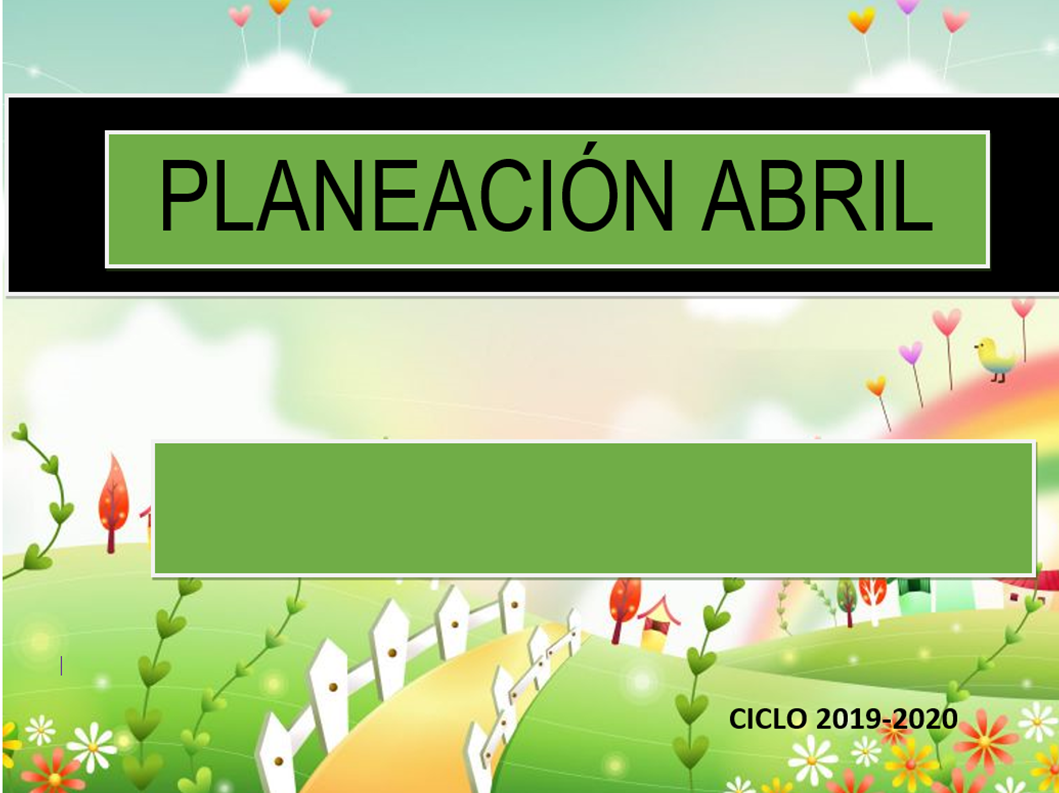 DESCARGA GRATIS 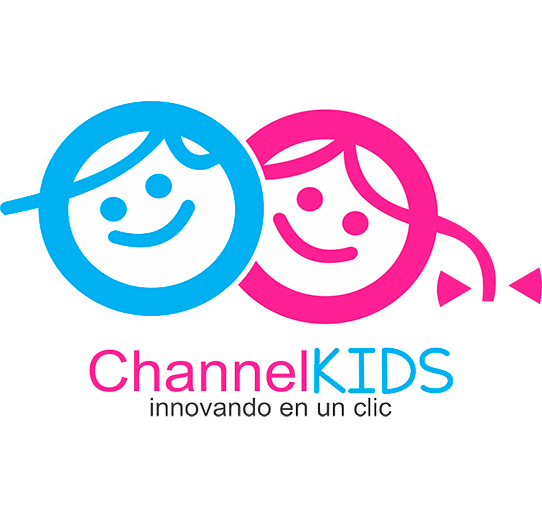 CHANNELKIDS.COMASIGNATURAEspañolGRADO Y GRUPO4°TIEMPOSemana 1SECUENCIA DE ACTIVIDADESSECUENCIA DE ACTIVIDADESSECUENCIA DE ACTIVIDADESSECUENCIA DE ACTIVIDADESSECUENCIA DE ACTIVIDADESSECUENCIA DE ACTIVIDADESLa planificación de un relato.Contestar las preguntas de orientación que se registraron en la tabla para orientar el trabajo a realizar: ¿en qué lugares se desarrollan?, ¿cómo empiezan las historias?, ¿cómo se solucionan?Planificar el contenido de la historia que se va a escribir de acuerdo a los datos de la pág. 117.Intercambiar el borrador con un compañero, revisando título, narrador, personajes principales y secundarios, descripción de escenarios, etc., revisar la pág. 118Realizar las correcciones e intercambiar el borrador por segunda ocasión y ahora revisar el tiempo pasado, comillas de diálogos, guiones, acentos, signos, etc.Producto final.Pasar en limpio la versión final del relato en hojas blancas. Pág. 120Leer en voz alta los relatos al grupo cuidando entonación y volumen.Realizar autoevaluación. Pág. 121.La planificación de un relato.Contestar las preguntas de orientación que se registraron en la tabla para orientar el trabajo a realizar: ¿en qué lugares se desarrollan?, ¿cómo empiezan las historias?, ¿cómo se solucionan?Planificar el contenido de la historia que se va a escribir de acuerdo a los datos de la pág. 117.Intercambiar el borrador con un compañero, revisando título, narrador, personajes principales y secundarios, descripción de escenarios, etc., revisar la pág. 118Realizar las correcciones e intercambiar el borrador por segunda ocasión y ahora revisar el tiempo pasado, comillas de diálogos, guiones, acentos, signos, etc.Producto final.Pasar en limpio la versión final del relato en hojas blancas. Pág. 120Leer en voz alta los relatos al grupo cuidando entonación y volumen.Realizar autoevaluación. Pág. 121.La planificación de un relato.Contestar las preguntas de orientación que se registraron en la tabla para orientar el trabajo a realizar: ¿en qué lugares se desarrollan?, ¿cómo empiezan las historias?, ¿cómo se solucionan?Planificar el contenido de la historia que se va a escribir de acuerdo a los datos de la pág. 117.Intercambiar el borrador con un compañero, revisando título, narrador, personajes principales y secundarios, descripción de escenarios, etc., revisar la pág. 118Realizar las correcciones e intercambiar el borrador por segunda ocasión y ahora revisar el tiempo pasado, comillas de diálogos, guiones, acentos, signos, etc.Producto final.Pasar en limpio la versión final del relato en hojas blancas. Pág. 120Leer en voz alta los relatos al grupo cuidando entonación y volumen.Realizar autoevaluación. Pág. 121.La planificación de un relato.Contestar las preguntas de orientación que se registraron en la tabla para orientar el trabajo a realizar: ¿en qué lugares se desarrollan?, ¿cómo empiezan las historias?, ¿cómo se solucionan?Planificar el contenido de la historia que se va a escribir de acuerdo a los datos de la pág. 117.Intercambiar el borrador con un compañero, revisando título, narrador, personajes principales y secundarios, descripción de escenarios, etc., revisar la pág. 118Realizar las correcciones e intercambiar el borrador por segunda ocasión y ahora revisar el tiempo pasado, comillas de diálogos, guiones, acentos, signos, etc.Producto final.Pasar en limpio la versión final del relato en hojas blancas. Pág. 120Leer en voz alta los relatos al grupo cuidando entonación y volumen.Realizar autoevaluación. Pág. 121.La planificación de un relato.Contestar las preguntas de orientación que se registraron en la tabla para orientar el trabajo a realizar: ¿en qué lugares se desarrollan?, ¿cómo empiezan las historias?, ¿cómo se solucionan?Planificar el contenido de la historia que se va a escribir de acuerdo a los datos de la pág. 117.Intercambiar el borrador con un compañero, revisando título, narrador, personajes principales y secundarios, descripción de escenarios, etc., revisar la pág. 118Realizar las correcciones e intercambiar el borrador por segunda ocasión y ahora revisar el tiempo pasado, comillas de diálogos, guiones, acentos, signos, etc.Producto final.Pasar en limpio la versión final del relato en hojas blancas. Pág. 120Leer en voz alta los relatos al grupo cuidando entonación y volumen.Realizar autoevaluación. Pág. 121.La planificación de un relato.Contestar las preguntas de orientación que se registraron en la tabla para orientar el trabajo a realizar: ¿en qué lugares se desarrollan?, ¿cómo empiezan las historias?, ¿cómo se solucionan?Planificar el contenido de la historia que se va a escribir de acuerdo a los datos de la pág. 117.Intercambiar el borrador con un compañero, revisando título, narrador, personajes principales y secundarios, descripción de escenarios, etc., revisar la pág. 118Realizar las correcciones e intercambiar el borrador por segunda ocasión y ahora revisar el tiempo pasado, comillas de diálogos, guiones, acentos, signos, etc.Producto final.Pasar en limpio la versión final del relato en hojas blancas. Pág. 120Leer en voz alta los relatos al grupo cuidando entonación y volumen.Realizar autoevaluación. Pág. 121.ASIGNATURAEspañolGRADO Y GRUPO4°TIEMPOSemana 2SECUENCIA DE ACTIVIDADESSECUENCIA DE ACTIVIDADESSECUENCIA DE ACTIVIDADESSECUENCIA DE ACTIVIDADESSECUENCIA DE ACTIVIDADESSECUENCIA DE ACTIVIDADESLo que conocen los niños. Preguntar a los alumnos si conocen los formatos y si alguna vez han llenado uno.Contestar las preguntas de la pág. 123 acerca del conocimiento de los formatos y comentar en grupo.Observar la ficha de préstamo de la biblioteca que se muestra en el libro. Analizar cada parte, ¿qué es lo debe llevar?, ¿qué datos personales se necesita anotar?Solicitar al alumnos que traiga más formatos de casa con ayuda de sus padres. Revisarlos al día siguiente e identificar los datos de cada uno.Analizar el formato de la ficha de identificación que se muestra en la pág. 125. Copiarlo en una tarjeta u hoja blanca y guardarlo en el portafolio.Analizar los formatos que fueron traídos de casa y llenar el cuadro de la pág. 126Después de llenar la tabla comentar en qué se parecen y en qué son distintos los formatos revisados.Llenar con lápiz y revisar si están anotados adecuadamente, de ser necesario solicitar  asesoría.Si los datos son correctos escribirlos con tinta negra.Lo que conocen los niños. Preguntar a los alumnos si conocen los formatos y si alguna vez han llenado uno.Contestar las preguntas de la pág. 123 acerca del conocimiento de los formatos y comentar en grupo.Observar la ficha de préstamo de la biblioteca que se muestra en el libro. Analizar cada parte, ¿qué es lo debe llevar?, ¿qué datos personales se necesita anotar?Solicitar al alumnos que traiga más formatos de casa con ayuda de sus padres. Revisarlos al día siguiente e identificar los datos de cada uno.Analizar el formato de la ficha de identificación que se muestra en la pág. 125. Copiarlo en una tarjeta u hoja blanca y guardarlo en el portafolio.Analizar los formatos que fueron traídos de casa y llenar el cuadro de la pág. 126Después de llenar la tabla comentar en qué se parecen y en qué son distintos los formatos revisados.Llenar con lápiz y revisar si están anotados adecuadamente, de ser necesario solicitar  asesoría.Si los datos son correctos escribirlos con tinta negra.Lo que conocen los niños. Preguntar a los alumnos si conocen los formatos y si alguna vez han llenado uno.Contestar las preguntas de la pág. 123 acerca del conocimiento de los formatos y comentar en grupo.Observar la ficha de préstamo de la biblioteca que se muestra en el libro. Analizar cada parte, ¿qué es lo debe llevar?, ¿qué datos personales se necesita anotar?Solicitar al alumnos que traiga más formatos de casa con ayuda de sus padres. Revisarlos al día siguiente e identificar los datos de cada uno.Analizar el formato de la ficha de identificación que se muestra en la pág. 125. Copiarlo en una tarjeta u hoja blanca y guardarlo en el portafolio.Analizar los formatos que fueron traídos de casa y llenar el cuadro de la pág. 126Después de llenar la tabla comentar en qué se parecen y en qué son distintos los formatos revisados.Llenar con lápiz y revisar si están anotados adecuadamente, de ser necesario solicitar  asesoría.Si los datos son correctos escribirlos con tinta negra.Lo que conocen los niños. Preguntar a los alumnos si conocen los formatos y si alguna vez han llenado uno.Contestar las preguntas de la pág. 123 acerca del conocimiento de los formatos y comentar en grupo.Observar la ficha de préstamo de la biblioteca que se muestra en el libro. Analizar cada parte, ¿qué es lo debe llevar?, ¿qué datos personales se necesita anotar?Solicitar al alumnos que traiga más formatos de casa con ayuda de sus padres. Revisarlos al día siguiente e identificar los datos de cada uno.Analizar el formato de la ficha de identificación que se muestra en la pág. 125. Copiarlo en una tarjeta u hoja blanca y guardarlo en el portafolio.Analizar los formatos que fueron traídos de casa y llenar el cuadro de la pág. 126Después de llenar la tabla comentar en qué se parecen y en qué son distintos los formatos revisados.Llenar con lápiz y revisar si están anotados adecuadamente, de ser necesario solicitar  asesoría.Si los datos son correctos escribirlos con tinta negra.Lo que conocen los niños. Preguntar a los alumnos si conocen los formatos y si alguna vez han llenado uno.Contestar las preguntas de la pág. 123 acerca del conocimiento de los formatos y comentar en grupo.Observar la ficha de préstamo de la biblioteca que se muestra en el libro. Analizar cada parte, ¿qué es lo debe llevar?, ¿qué datos personales se necesita anotar?Solicitar al alumnos que traiga más formatos de casa con ayuda de sus padres. Revisarlos al día siguiente e identificar los datos de cada uno.Analizar el formato de la ficha de identificación que se muestra en la pág. 125. Copiarlo en una tarjeta u hoja blanca y guardarlo en el portafolio.Analizar los formatos que fueron traídos de casa y llenar el cuadro de la pág. 126Después de llenar la tabla comentar en qué se parecen y en qué son distintos los formatos revisados.Llenar con lápiz y revisar si están anotados adecuadamente, de ser necesario solicitar  asesoría.Si los datos son correctos escribirlos con tinta negra.Lo que conocen los niños. Preguntar a los alumnos si conocen los formatos y si alguna vez han llenado uno.Contestar las preguntas de la pág. 123 acerca del conocimiento de los formatos y comentar en grupo.Observar la ficha de préstamo de la biblioteca que se muestra en el libro. Analizar cada parte, ¿qué es lo debe llevar?, ¿qué datos personales se necesita anotar?Solicitar al alumnos que traiga más formatos de casa con ayuda de sus padres. Revisarlos al día siguiente e identificar los datos de cada uno.Analizar el formato de la ficha de identificación que se muestra en la pág. 125. Copiarlo en una tarjeta u hoja blanca y guardarlo en el portafolio.Analizar los formatos que fueron traídos de casa y llenar el cuadro de la pág. 126Después de llenar la tabla comentar en qué se parecen y en qué son distintos los formatos revisados.Llenar con lápiz y revisar si están anotados adecuadamente, de ser necesario solicitar  asesoría.Si los datos son correctos escribirlos con tinta negra.ASIGNATURAEspañolGRADO Y GRUPO4°TIEMPOSemana 3SECUENCIA DE ACTIVIDADESSECUENCIA DE ACTIVIDADESSECUENCIA DE ACTIVIDADESSECUENCIA DE ACTIVIDADESSECUENCIA DE ACTIVIDADESSECUENCIA DE ACTIVIDADESLlenar con lápiz el formato de ficha de inscripción de la pág. 127. Con datos precisos como fecha de nacimiento. Poniendo un número al mes, según corresponda. Encargar con anticipación sus datos personales o retomarlos del archivo personal del alumno.La tecnología al alcance.Platicar acerca del correo postal y las diferentes formas de comunicarse con los demás a través de la historia. Pág. 128.Encargar a los alumnos sus datos personales para poder llenar el cuadro de la Pág. 129, donde se les pregunta nombre completo y dirección en el "formulario para nuevos usuarios de la Biblioteca Pública Octavio Paz"Revisar que el llenado sea correcto.Realizar la autoevaluación. Pág. 130.Evaluación del bloque. Pág. 131.Llenar con lápiz el formato de ficha de inscripción de la pág. 127. Con datos precisos como fecha de nacimiento. Poniendo un número al mes, según corresponda. Encargar con anticipación sus datos personales o retomarlos del archivo personal del alumno.La tecnología al alcance.Platicar acerca del correo postal y las diferentes formas de comunicarse con los demás a través de la historia. Pág. 128.Encargar a los alumnos sus datos personales para poder llenar el cuadro de la Pág. 129, donde se les pregunta nombre completo y dirección en el "formulario para nuevos usuarios de la Biblioteca Pública Octavio Paz"Revisar que el llenado sea correcto.Realizar la autoevaluación. Pág. 130.Evaluación del bloque. Pág. 131.Llenar con lápiz el formato de ficha de inscripción de la pág. 127. Con datos precisos como fecha de nacimiento. Poniendo un número al mes, según corresponda. Encargar con anticipación sus datos personales o retomarlos del archivo personal del alumno.La tecnología al alcance.Platicar acerca del correo postal y las diferentes formas de comunicarse con los demás a través de la historia. Pág. 128.Encargar a los alumnos sus datos personales para poder llenar el cuadro de la Pág. 129, donde se les pregunta nombre completo y dirección en el "formulario para nuevos usuarios de la Biblioteca Pública Octavio Paz"Revisar que el llenado sea correcto.Realizar la autoevaluación. Pág. 130.Evaluación del bloque. Pág. 131.Llenar con lápiz el formato de ficha de inscripción de la pág. 127. Con datos precisos como fecha de nacimiento. Poniendo un número al mes, según corresponda. Encargar con anticipación sus datos personales o retomarlos del archivo personal del alumno.La tecnología al alcance.Platicar acerca del correo postal y las diferentes formas de comunicarse con los demás a través de la historia. Pág. 128.Encargar a los alumnos sus datos personales para poder llenar el cuadro de la Pág. 129, donde se les pregunta nombre completo y dirección en el "formulario para nuevos usuarios de la Biblioteca Pública Octavio Paz"Revisar que el llenado sea correcto.Realizar la autoevaluación. Pág. 130.Evaluación del bloque. Pág. 131.Llenar con lápiz el formato de ficha de inscripción de la pág. 127. Con datos precisos como fecha de nacimiento. Poniendo un número al mes, según corresponda. Encargar con anticipación sus datos personales o retomarlos del archivo personal del alumno.La tecnología al alcance.Platicar acerca del correo postal y las diferentes formas de comunicarse con los demás a través de la historia. Pág. 128.Encargar a los alumnos sus datos personales para poder llenar el cuadro de la Pág. 129, donde se les pregunta nombre completo y dirección en el "formulario para nuevos usuarios de la Biblioteca Pública Octavio Paz"Revisar que el llenado sea correcto.Realizar la autoevaluación. Pág. 130.Evaluación del bloque. Pág. 131.Llenar con lápiz el formato de ficha de inscripción de la pág. 127. Con datos precisos como fecha de nacimiento. Poniendo un número al mes, según corresponda. Encargar con anticipación sus datos personales o retomarlos del archivo personal del alumno.La tecnología al alcance.Platicar acerca del correo postal y las diferentes formas de comunicarse con los demás a través de la historia. Pág. 128.Encargar a los alumnos sus datos personales para poder llenar el cuadro de la Pág. 129, donde se les pregunta nombre completo y dirección en el "formulario para nuevos usuarios de la Biblioteca Pública Octavio Paz"Revisar que el llenado sea correcto.Realizar la autoevaluación. Pág. 130.Evaluación del bloque. Pág. 131.ASIGNATURAEspañolGRADO Y GRUPO4°TIEMPOSemana 4SECUENCIA DE ACTIVIDADESSECUENCIA DE ACTIVIDADESSECUENCIA DE ACTIVIDADESSECUENCIA DE ACTIVIDADESSECUENCIA DE ACTIVIDADESSECUENCIA DE ACTIVIDADESLo que conocen los niños. Solicitar a los alumnos traer de casa un cuento que tengan y de preferencia que sea su favorito. Analizar en el aula el cuento que trajeron: ¿quién lo escribió?, ¿cómo se llama el cuento?, ¿hay animales o personas en él?, ¿tiene un final feliz o triste?, ¿es largo o corto?, ¿saben dónde nació y cómo era el autor del cuento?, ¿cuándo se hizo el cuento?Si el alumno no sabe varias cosas al respecto se le puede dejar que investigue lo faltante. Mientras tanto se hace un intercambio de cuentos momentáneamente. Después de traer toda la información, dejar que el alumno comente los datos del autor del cuento.Leer el cuento "El Enano saltarín" en la pág. 134 y 135 del libro de texto. Comentar y responder las preguntas de la pág. 136 acerca del texto: ¿quién es el autor?, ¿quiénes son los personajes?, ¿cuál es la trama?, ¿cuál es el desenlace?, ¿en qué escenarios o ambientes se desarrolla la historia?Reunirse en equipo y leer el cuento "El rey rana" ubicado en las pág. 136 a la 139, aplicar estrategias de lectura: predicción, anticipación e inferencia. Lo que conocen los niños. Solicitar a los alumnos traer de casa un cuento que tengan y de preferencia que sea su favorito. Analizar en el aula el cuento que trajeron: ¿quién lo escribió?, ¿cómo se llama el cuento?, ¿hay animales o personas en él?, ¿tiene un final feliz o triste?, ¿es largo o corto?, ¿saben dónde nació y cómo era el autor del cuento?, ¿cuándo se hizo el cuento?Si el alumno no sabe varias cosas al respecto se le puede dejar que investigue lo faltante. Mientras tanto se hace un intercambio de cuentos momentáneamente. Después de traer toda la información, dejar que el alumno comente los datos del autor del cuento.Leer el cuento "El Enano saltarín" en la pág. 134 y 135 del libro de texto. Comentar y responder las preguntas de la pág. 136 acerca del texto: ¿quién es el autor?, ¿quiénes son los personajes?, ¿cuál es la trama?, ¿cuál es el desenlace?, ¿en qué escenarios o ambientes se desarrolla la historia?Reunirse en equipo y leer el cuento "El rey rana" ubicado en las pág. 136 a la 139, aplicar estrategias de lectura: predicción, anticipación e inferencia. Lo que conocen los niños. Solicitar a los alumnos traer de casa un cuento que tengan y de preferencia que sea su favorito. Analizar en el aula el cuento que trajeron: ¿quién lo escribió?, ¿cómo se llama el cuento?, ¿hay animales o personas en él?, ¿tiene un final feliz o triste?, ¿es largo o corto?, ¿saben dónde nació y cómo era el autor del cuento?, ¿cuándo se hizo el cuento?Si el alumno no sabe varias cosas al respecto se le puede dejar que investigue lo faltante. Mientras tanto se hace un intercambio de cuentos momentáneamente. Después de traer toda la información, dejar que el alumno comente los datos del autor del cuento.Leer el cuento "El Enano saltarín" en la pág. 134 y 135 del libro de texto. Comentar y responder las preguntas de la pág. 136 acerca del texto: ¿quién es el autor?, ¿quiénes son los personajes?, ¿cuál es la trama?, ¿cuál es el desenlace?, ¿en qué escenarios o ambientes se desarrolla la historia?Reunirse en equipo y leer el cuento "El rey rana" ubicado en las pág. 136 a la 139, aplicar estrategias de lectura: predicción, anticipación e inferencia. Lo que conocen los niños. Solicitar a los alumnos traer de casa un cuento que tengan y de preferencia que sea su favorito. Analizar en el aula el cuento que trajeron: ¿quién lo escribió?, ¿cómo se llama el cuento?, ¿hay animales o personas en él?, ¿tiene un final feliz o triste?, ¿es largo o corto?, ¿saben dónde nació y cómo era el autor del cuento?, ¿cuándo se hizo el cuento?Si el alumno no sabe varias cosas al respecto se le puede dejar que investigue lo faltante. Mientras tanto se hace un intercambio de cuentos momentáneamente. Después de traer toda la información, dejar que el alumno comente los datos del autor del cuento.Leer el cuento "El Enano saltarín" en la pág. 134 y 135 del libro de texto. Comentar y responder las preguntas de la pág. 136 acerca del texto: ¿quién es el autor?, ¿quiénes son los personajes?, ¿cuál es la trama?, ¿cuál es el desenlace?, ¿en qué escenarios o ambientes se desarrolla la historia?Reunirse en equipo y leer el cuento "El rey rana" ubicado en las pág. 136 a la 139, aplicar estrategias de lectura: predicción, anticipación e inferencia. Lo que conocen los niños. Solicitar a los alumnos traer de casa un cuento que tengan y de preferencia que sea su favorito. Analizar en el aula el cuento que trajeron: ¿quién lo escribió?, ¿cómo se llama el cuento?, ¿hay animales o personas en él?, ¿tiene un final feliz o triste?, ¿es largo o corto?, ¿saben dónde nació y cómo era el autor del cuento?, ¿cuándo se hizo el cuento?Si el alumno no sabe varias cosas al respecto se le puede dejar que investigue lo faltante. Mientras tanto se hace un intercambio de cuentos momentáneamente. Después de traer toda la información, dejar que el alumno comente los datos del autor del cuento.Leer el cuento "El Enano saltarín" en la pág. 134 y 135 del libro de texto. Comentar y responder las preguntas de la pág. 136 acerca del texto: ¿quién es el autor?, ¿quiénes son los personajes?, ¿cuál es la trama?, ¿cuál es el desenlace?, ¿en qué escenarios o ambientes se desarrolla la historia?Reunirse en equipo y leer el cuento "El rey rana" ubicado en las pág. 136 a la 139, aplicar estrategias de lectura: predicción, anticipación e inferencia. Lo que conocen los niños. Solicitar a los alumnos traer de casa un cuento que tengan y de preferencia que sea su favorito. Analizar en el aula el cuento que trajeron: ¿quién lo escribió?, ¿cómo se llama el cuento?, ¿hay animales o personas en él?, ¿tiene un final feliz o triste?, ¿es largo o corto?, ¿saben dónde nació y cómo era el autor del cuento?, ¿cuándo se hizo el cuento?Si el alumno no sabe varias cosas al respecto se le puede dejar que investigue lo faltante. Mientras tanto se hace un intercambio de cuentos momentáneamente. Después de traer toda la información, dejar que el alumno comente los datos del autor del cuento.Leer el cuento "El Enano saltarín" en la pág. 134 y 135 del libro de texto. Comentar y responder las preguntas de la pág. 136 acerca del texto: ¿quién es el autor?, ¿quiénes son los personajes?, ¿cuál es la trama?, ¿cuál es el desenlace?, ¿en qué escenarios o ambientes se desarrolla la historia?Reunirse en equipo y leer el cuento "El rey rana" ubicado en las pág. 136 a la 139, aplicar estrategias de lectura: predicción, anticipación e inferencia. ASIGNATURAMatemáticasGRADO Y GRUPO4°TIEMPOSemana 1SECUENCIA DE ACTIVIDADESSECUENCIA DE ACTIVIDADESSECUENCIA DE ACTIVIDADESSECUENCIA DE ACTIVIDADESSECUENCIA DE ACTIVIDADESSECUENCIA DE ACTIVIDADESCálculo aproximado del perímetro y del área de figuras poligonales mediante diversos procedimientos, como reticulados, yuxtaponiendo los lados sobre una recta numérica, etcétera.Mostrar a los alumnos diferentes figuras geométricas y preguntar si pueden identificar área y perímetro.Entregar a los alumnos una fotocopia en donde vendrán una actividad similar a la que se muestra a continuación. Calcula el área y el perímetro de las siguientes figuras, tomando como referencia la siguiente unidad de medida. 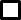 Integrar al grupo por parejas para que lleven a cabo las actividades planeadas en el desafío#79, en el cual los alumnos distinguirán el perímetro y el área de figuras poligonales, mediante su cálculo y su comparación. Libro de desafíos matemáticos páginas 146-148.Tomando en cuenta la siguiente unidad de medida armar 4 figuras que tengan un área de 25 unidades, 16 unidades, 30 unidades y 15 unidades. 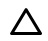 Calcular cuántas unidades como la siguiente se pueden acomodar en las siguientes figuras. Pedir a los alumnos que compartan las estrategias que utilizaron al resolver el ejercicio anterior. Reunir al grupo por parejas para que lleven a cabo las actividades propuestas en el desafío#80. El objetivo de esta actividad es lograr que los alumnos distingan el perímetro y el área de figuras poligonales, mediante el trazo de polígonos cuyos perímetros y áreas estén determinados. Libro de desafíos matemáticos páginas 149-150.Plantear a los alumnos ejercicios como el siguiente: En la libreta de cuadros traza figuras con las siguientes medidas de áreas y perímetros. Figura 1. Área: 12 y perímetro: 20.Figura 2. Área: 10 y perímetro 25.Figura 3. Área: 6 y perímetro: 15.Integrar al grupo en equipos para que resuelvan los ejercicios que se establecen en el deasfío#81. Durante la realización de estas actividades distinguirán el perímetro y el área de figuras poligonales, mediante el trazo de polígonos que tengan la misma área y diferentes perímetros, igual perímetro y diferentes áreas, e igual perímetro y área. Libro de desafíos matemáticos páginas 151-153.Realizar con los alumnos ejercicios como el siguiente en donde pongan en práctica la observación y calculen su área tomando en cuenta la unidad de medida: Calcula a través de la observación el área de las siguientes figuras tomando en cuenta esta unidad de medida. Integrar al grupo en equipos para llevar a cabo el juego del “ Memora” que se propone en el desafío#82, utilizando el material recortable de las páginas 225 y 227. Al desarrollo este juego los alumnos distinguirán el perímetro y el área de figuras poligonales diferentes trazadas en reticulados iguales. Libro de desafíos matemáticos página 154. Cálculo aproximado del perímetro y del área de figuras poligonales mediante diversos procedimientos, como reticulados, yuxtaponiendo los lados sobre una recta numérica, etcétera.Mostrar a los alumnos diferentes figuras geométricas y preguntar si pueden identificar área y perímetro.Entregar a los alumnos una fotocopia en donde vendrán una actividad similar a la que se muestra a continuación. Calcula el área y el perímetro de las siguientes figuras, tomando como referencia la siguiente unidad de medida. Integrar al grupo por parejas para que lleven a cabo las actividades planeadas en el desafío#79, en el cual los alumnos distinguirán el perímetro y el área de figuras poligonales, mediante su cálculo y su comparación. Libro de desafíos matemáticos páginas 146-148.Tomando en cuenta la siguiente unidad de medida armar 4 figuras que tengan un área de 25 unidades, 16 unidades, 30 unidades y 15 unidades. Calcular cuántas unidades como la siguiente se pueden acomodar en las siguientes figuras. Pedir a los alumnos que compartan las estrategias que utilizaron al resolver el ejercicio anterior. Reunir al grupo por parejas para que lleven a cabo las actividades propuestas en el desafío#80. El objetivo de esta actividad es lograr que los alumnos distingan el perímetro y el área de figuras poligonales, mediante el trazo de polígonos cuyos perímetros y áreas estén determinados. Libro de desafíos matemáticos páginas 149-150.Plantear a los alumnos ejercicios como el siguiente: En la libreta de cuadros traza figuras con las siguientes medidas de áreas y perímetros. Figura 1. Área: 12 y perímetro: 20.Figura 2. Área: 10 y perímetro 25.Figura 3. Área: 6 y perímetro: 15.Integrar al grupo en equipos para que resuelvan los ejercicios que se establecen en el deasfío#81. Durante la realización de estas actividades distinguirán el perímetro y el área de figuras poligonales, mediante el trazo de polígonos que tengan la misma área y diferentes perímetros, igual perímetro y diferentes áreas, e igual perímetro y área. Libro de desafíos matemáticos páginas 151-153.Realizar con los alumnos ejercicios como el siguiente en donde pongan en práctica la observación y calculen su área tomando en cuenta la unidad de medida: Calcula a través de la observación el área de las siguientes figuras tomando en cuenta esta unidad de medida. Integrar al grupo en equipos para llevar a cabo el juego del “ Memora” que se propone en el desafío#82, utilizando el material recortable de las páginas 225 y 227. Al desarrollo este juego los alumnos distinguirán el perímetro y el área de figuras poligonales diferentes trazadas en reticulados iguales. Libro de desafíos matemáticos página 154. Cálculo aproximado del perímetro y del área de figuras poligonales mediante diversos procedimientos, como reticulados, yuxtaponiendo los lados sobre una recta numérica, etcétera.Mostrar a los alumnos diferentes figuras geométricas y preguntar si pueden identificar área y perímetro.Entregar a los alumnos una fotocopia en donde vendrán una actividad similar a la que se muestra a continuación. Calcula el área y el perímetro de las siguientes figuras, tomando como referencia la siguiente unidad de medida. Integrar al grupo por parejas para que lleven a cabo las actividades planeadas en el desafío#79, en el cual los alumnos distinguirán el perímetro y el área de figuras poligonales, mediante su cálculo y su comparación. Libro de desafíos matemáticos páginas 146-148.Tomando en cuenta la siguiente unidad de medida armar 4 figuras que tengan un área de 25 unidades, 16 unidades, 30 unidades y 15 unidades. Calcular cuántas unidades como la siguiente se pueden acomodar en las siguientes figuras. Pedir a los alumnos que compartan las estrategias que utilizaron al resolver el ejercicio anterior. Reunir al grupo por parejas para que lleven a cabo las actividades propuestas en el desafío#80. El objetivo de esta actividad es lograr que los alumnos distingan el perímetro y el área de figuras poligonales, mediante el trazo de polígonos cuyos perímetros y áreas estén determinados. Libro de desafíos matemáticos páginas 149-150.Plantear a los alumnos ejercicios como el siguiente: En la libreta de cuadros traza figuras con las siguientes medidas de áreas y perímetros. Figura 1. Área: 12 y perímetro: 20.Figura 2. Área: 10 y perímetro 25.Figura 3. Área: 6 y perímetro: 15.Integrar al grupo en equipos para que resuelvan los ejercicios que se establecen en el deasfío#81. Durante la realización de estas actividades distinguirán el perímetro y el área de figuras poligonales, mediante el trazo de polígonos que tengan la misma área y diferentes perímetros, igual perímetro y diferentes áreas, e igual perímetro y área. Libro de desafíos matemáticos páginas 151-153.Realizar con los alumnos ejercicios como el siguiente en donde pongan en práctica la observación y calculen su área tomando en cuenta la unidad de medida: Calcula a través de la observación el área de las siguientes figuras tomando en cuenta esta unidad de medida. Integrar al grupo en equipos para llevar a cabo el juego del “ Memora” que se propone en el desafío#82, utilizando el material recortable de las páginas 225 y 227. Al desarrollo este juego los alumnos distinguirán el perímetro y el área de figuras poligonales diferentes trazadas en reticulados iguales. Libro de desafíos matemáticos página 154. Cálculo aproximado del perímetro y del área de figuras poligonales mediante diversos procedimientos, como reticulados, yuxtaponiendo los lados sobre una recta numérica, etcétera.Mostrar a los alumnos diferentes figuras geométricas y preguntar si pueden identificar área y perímetro.Entregar a los alumnos una fotocopia en donde vendrán una actividad similar a la que se muestra a continuación. Calcula el área y el perímetro de las siguientes figuras, tomando como referencia la siguiente unidad de medida. Integrar al grupo por parejas para que lleven a cabo las actividades planeadas en el desafío#79, en el cual los alumnos distinguirán el perímetro y el área de figuras poligonales, mediante su cálculo y su comparación. Libro de desafíos matemáticos páginas 146-148.Tomando en cuenta la siguiente unidad de medida armar 4 figuras que tengan un área de 25 unidades, 16 unidades, 30 unidades y 15 unidades. Calcular cuántas unidades como la siguiente se pueden acomodar en las siguientes figuras. Pedir a los alumnos que compartan las estrategias que utilizaron al resolver el ejercicio anterior. Reunir al grupo por parejas para que lleven a cabo las actividades propuestas en el desafío#80. El objetivo de esta actividad es lograr que los alumnos distingan el perímetro y el área de figuras poligonales, mediante el trazo de polígonos cuyos perímetros y áreas estén determinados. Libro de desafíos matemáticos páginas 149-150.Plantear a los alumnos ejercicios como el siguiente: En la libreta de cuadros traza figuras con las siguientes medidas de áreas y perímetros. Figura 1. Área: 12 y perímetro: 20.Figura 2. Área: 10 y perímetro 25.Figura 3. Área: 6 y perímetro: 15.Integrar al grupo en equipos para que resuelvan los ejercicios que se establecen en el deasfío#81. Durante la realización de estas actividades distinguirán el perímetro y el área de figuras poligonales, mediante el trazo de polígonos que tengan la misma área y diferentes perímetros, igual perímetro y diferentes áreas, e igual perímetro y área. Libro de desafíos matemáticos páginas 151-153.Realizar con los alumnos ejercicios como el siguiente en donde pongan en práctica la observación y calculen su área tomando en cuenta la unidad de medida: Calcula a través de la observación el área de las siguientes figuras tomando en cuenta esta unidad de medida. Integrar al grupo en equipos para llevar a cabo el juego del “ Memora” que se propone en el desafío#82, utilizando el material recortable de las páginas 225 y 227. Al desarrollo este juego los alumnos distinguirán el perímetro y el área de figuras poligonales diferentes trazadas en reticulados iguales. Libro de desafíos matemáticos página 154. Cálculo aproximado del perímetro y del área de figuras poligonales mediante diversos procedimientos, como reticulados, yuxtaponiendo los lados sobre una recta numérica, etcétera.Mostrar a los alumnos diferentes figuras geométricas y preguntar si pueden identificar área y perímetro.Entregar a los alumnos una fotocopia en donde vendrán una actividad similar a la que se muestra a continuación. Calcula el área y el perímetro de las siguientes figuras, tomando como referencia la siguiente unidad de medida. Integrar al grupo por parejas para que lleven a cabo las actividades planeadas en el desafío#79, en el cual los alumnos distinguirán el perímetro y el área de figuras poligonales, mediante su cálculo y su comparación. Libro de desafíos matemáticos páginas 146-148.Tomando en cuenta la siguiente unidad de medida armar 4 figuras que tengan un área de 25 unidades, 16 unidades, 30 unidades y 15 unidades. Calcular cuántas unidades como la siguiente se pueden acomodar en las siguientes figuras. Pedir a los alumnos que compartan las estrategias que utilizaron al resolver el ejercicio anterior. Reunir al grupo por parejas para que lleven a cabo las actividades propuestas en el desafío#80. El objetivo de esta actividad es lograr que los alumnos distingan el perímetro y el área de figuras poligonales, mediante el trazo de polígonos cuyos perímetros y áreas estén determinados. Libro de desafíos matemáticos páginas 149-150.Plantear a los alumnos ejercicios como el siguiente: En la libreta de cuadros traza figuras con las siguientes medidas de áreas y perímetros. Figura 1. Área: 12 y perímetro: 20.Figura 2. Área: 10 y perímetro 25.Figura 3. Área: 6 y perímetro: 15.Integrar al grupo en equipos para que resuelvan los ejercicios que se establecen en el deasfío#81. Durante la realización de estas actividades distinguirán el perímetro y el área de figuras poligonales, mediante el trazo de polígonos que tengan la misma área y diferentes perímetros, igual perímetro y diferentes áreas, e igual perímetro y área. Libro de desafíos matemáticos páginas 151-153.Realizar con los alumnos ejercicios como el siguiente en donde pongan en práctica la observación y calculen su área tomando en cuenta la unidad de medida: Calcula a través de la observación el área de las siguientes figuras tomando en cuenta esta unidad de medida. Integrar al grupo en equipos para llevar a cabo el juego del “ Memora” que se propone en el desafío#82, utilizando el material recortable de las páginas 225 y 227. Al desarrollo este juego los alumnos distinguirán el perímetro y el área de figuras poligonales diferentes trazadas en reticulados iguales. Libro de desafíos matemáticos página 154. Cálculo aproximado del perímetro y del área de figuras poligonales mediante diversos procedimientos, como reticulados, yuxtaponiendo los lados sobre una recta numérica, etcétera.Mostrar a los alumnos diferentes figuras geométricas y preguntar si pueden identificar área y perímetro.Entregar a los alumnos una fotocopia en donde vendrán una actividad similar a la que se muestra a continuación. Calcula el área y el perímetro de las siguientes figuras, tomando como referencia la siguiente unidad de medida. Integrar al grupo por parejas para que lleven a cabo las actividades planeadas en el desafío#79, en el cual los alumnos distinguirán el perímetro y el área de figuras poligonales, mediante su cálculo y su comparación. Libro de desafíos matemáticos páginas 146-148.Tomando en cuenta la siguiente unidad de medida armar 4 figuras que tengan un área de 25 unidades, 16 unidades, 30 unidades y 15 unidades. Calcular cuántas unidades como la siguiente se pueden acomodar en las siguientes figuras. Pedir a los alumnos que compartan las estrategias que utilizaron al resolver el ejercicio anterior. Reunir al grupo por parejas para que lleven a cabo las actividades propuestas en el desafío#80. El objetivo de esta actividad es lograr que los alumnos distingan el perímetro y el área de figuras poligonales, mediante el trazo de polígonos cuyos perímetros y áreas estén determinados. Libro de desafíos matemáticos páginas 149-150.Plantear a los alumnos ejercicios como el siguiente: En la libreta de cuadros traza figuras con las siguientes medidas de áreas y perímetros. Figura 1. Área: 12 y perímetro: 20.Figura 2. Área: 10 y perímetro 25.Figura 3. Área: 6 y perímetro: 15.Integrar al grupo en equipos para que resuelvan los ejercicios que se establecen en el deasfío#81. Durante la realización de estas actividades distinguirán el perímetro y el área de figuras poligonales, mediante el trazo de polígonos que tengan la misma área y diferentes perímetros, igual perímetro y diferentes áreas, e igual perímetro y área. Libro de desafíos matemáticos páginas 151-153.Realizar con los alumnos ejercicios como el siguiente en donde pongan en práctica la observación y calculen su área tomando en cuenta la unidad de medida: Calcula a través de la observación el área de las siguientes figuras tomando en cuenta esta unidad de medida. Integrar al grupo en equipos para llevar a cabo el juego del “ Memora” que se propone en el desafío#82, utilizando el material recortable de las páginas 225 y 227. Al desarrollo este juego los alumnos distinguirán el perímetro y el área de figuras poligonales diferentes trazadas en reticulados iguales. Libro de desafíos matemáticos página 154. ASIGNATURAMatemáticasGRADO Y GRUPO4°TIEMPOSemana 2SECUENCIA DE ACTIVIDADESSECUENCIA DE ACTIVIDADESSECUENCIA DE ACTIVIDADESSECUENCIA DE ACTIVIDADESSECUENCIA DE ACTIVIDADESSECUENCIA DE ACTIVIDADESConstrucción y uso de las fórmulas para calcular el perímetro y el área del rectángulo. Preguntar a los alumnos si saben la fórmula para calcular área y perímetro de figuras como el rectángulo, cuadrado y triángulo.Implementar un ejercicio en donde tengan que calcular el área y perímetro de figuras como las siguientes: Utiliza las fórmulas necesarias para calcular el área y perímetro de las siguientes figuras.Rectángulo. 12 m de largo. 9 m de ancho. Área:____ Perímetro:____Triángulo. 22 m de base. 17 m de altura. Área:____  Perímetro:____Cuadrado. 13 m por lado. Área:____ Perímetro:____Pedir a los alumnos que se integren en parejas para resolver los problemas que se presentan en el desafío#83. A través de la realización de este desafío, identificarán la relación que hay entre las medidas: largo, ancho y perímetro de un rectángulo, y desarrollen una fórmula para calcularlos. Libro de desafíos matemáticos páginas 155-156. Plantear a los alumnos problemas similares a los siguientes para fortalecer lo que aprendieron en el desafío. Ejemplo:Martín quiere poner plástico al contorno de su alberca que tiene las siguientes medidas, 35 m de largo y 15 m de ancho, ¿cuántos metros de plástico tendrá que comprar?Pedro tiene que pintar una pared que mide 5 m de largo y 6 de alto. Si por cada 2 metros necesita 1 litro de pintura, ¿cuántos litros necesitará en total?Ana tiene un mantel que mide 70 cm de largo y 25 cm de ancho. Si va a colocar listón de color azul alrededor, ¿cuánto necesita comprar de listón? Acomodar al grupo por parejas para realizar los ejercicios que se establecen en el desafío#84, en donde aprenderán a identificar la relación que hay entre las cantidades de filas y columnas de un arreglo rectangular y el total de sus elementos. Libro de desafíos matemáticos página 157.  Pedir a los alumnos que de manera individual resuelvan los siguientes problemas. Ejemplo:1. José tiene una huerta en donde sembró 22 filas de sandía y en cada uno existen 23 sandias, ¿cuántas sandías tiene en total? 2. Don Felipe plantó 7 filas de árboles y en cada una existen 12, ¿cuántos árboles plantó en total?3. Jesús tiene 20 rejas de jitomate y en cada uno hay 15 kg, ¿cuántos kilogramos de jitomate tiene en total?4. La señora María tiene que acomodar 75 sillas en un salón, ¿cuántas filas puede formar con la misma cantidad de sillas?, ¿sobrarían sillas?5. Santiago tiene 125 caramelos. Si los tiene que acomodar en bolsas con la misma cantidad, ¿cuántas bolsas necesitará?, ¿sobraran caramelos?Construcción y uso de las fórmulas para calcular el perímetro y el área del rectángulo. Preguntar a los alumnos si saben la fórmula para calcular área y perímetro de figuras como el rectángulo, cuadrado y triángulo.Implementar un ejercicio en donde tengan que calcular el área y perímetro de figuras como las siguientes: Utiliza las fórmulas necesarias para calcular el área y perímetro de las siguientes figuras.Rectángulo. 12 m de largo. 9 m de ancho. Área:____ Perímetro:____Triángulo. 22 m de base. 17 m de altura. Área:____  Perímetro:____Cuadrado. 13 m por lado. Área:____ Perímetro:____Pedir a los alumnos que se integren en parejas para resolver los problemas que se presentan en el desafío#83. A través de la realización de este desafío, identificarán la relación que hay entre las medidas: largo, ancho y perímetro de un rectángulo, y desarrollen una fórmula para calcularlos. Libro de desafíos matemáticos páginas 155-156. Plantear a los alumnos problemas similares a los siguientes para fortalecer lo que aprendieron en el desafío. Ejemplo:Martín quiere poner plástico al contorno de su alberca que tiene las siguientes medidas, 35 m de largo y 15 m de ancho, ¿cuántos metros de plástico tendrá que comprar?Pedro tiene que pintar una pared que mide 5 m de largo y 6 de alto. Si por cada 2 metros necesita 1 litro de pintura, ¿cuántos litros necesitará en total?Ana tiene un mantel que mide 70 cm de largo y 25 cm de ancho. Si va a colocar listón de color azul alrededor, ¿cuánto necesita comprar de listón? Acomodar al grupo por parejas para realizar los ejercicios que se establecen en el desafío#84, en donde aprenderán a identificar la relación que hay entre las cantidades de filas y columnas de un arreglo rectangular y el total de sus elementos. Libro de desafíos matemáticos página 157.  Pedir a los alumnos que de manera individual resuelvan los siguientes problemas. Ejemplo:1. José tiene una huerta en donde sembró 22 filas de sandía y en cada uno existen 23 sandias, ¿cuántas sandías tiene en total? 2. Don Felipe plantó 7 filas de árboles y en cada una existen 12, ¿cuántos árboles plantó en total?3. Jesús tiene 20 rejas de jitomate y en cada uno hay 15 kg, ¿cuántos kilogramos de jitomate tiene en total?4. La señora María tiene que acomodar 75 sillas en un salón, ¿cuántas filas puede formar con la misma cantidad de sillas?, ¿sobrarían sillas?5. Santiago tiene 125 caramelos. Si los tiene que acomodar en bolsas con la misma cantidad, ¿cuántas bolsas necesitará?, ¿sobraran caramelos?Construcción y uso de las fórmulas para calcular el perímetro y el área del rectángulo. Preguntar a los alumnos si saben la fórmula para calcular área y perímetro de figuras como el rectángulo, cuadrado y triángulo.Implementar un ejercicio en donde tengan que calcular el área y perímetro de figuras como las siguientes: Utiliza las fórmulas necesarias para calcular el área y perímetro de las siguientes figuras.Rectángulo. 12 m de largo. 9 m de ancho. Área:____ Perímetro:____Triángulo. 22 m de base. 17 m de altura. Área:____  Perímetro:____Cuadrado. 13 m por lado. Área:____ Perímetro:____Pedir a los alumnos que se integren en parejas para resolver los problemas que se presentan en el desafío#83. A través de la realización de este desafío, identificarán la relación que hay entre las medidas: largo, ancho y perímetro de un rectángulo, y desarrollen una fórmula para calcularlos. Libro de desafíos matemáticos páginas 155-156. Plantear a los alumnos problemas similares a los siguientes para fortalecer lo que aprendieron en el desafío. Ejemplo:Martín quiere poner plástico al contorno de su alberca que tiene las siguientes medidas, 35 m de largo y 15 m de ancho, ¿cuántos metros de plástico tendrá que comprar?Pedro tiene que pintar una pared que mide 5 m de largo y 6 de alto. Si por cada 2 metros necesita 1 litro de pintura, ¿cuántos litros necesitará en total?Ana tiene un mantel que mide 70 cm de largo y 25 cm de ancho. Si va a colocar listón de color azul alrededor, ¿cuánto necesita comprar de listón? Acomodar al grupo por parejas para realizar los ejercicios que se establecen en el desafío#84, en donde aprenderán a identificar la relación que hay entre las cantidades de filas y columnas de un arreglo rectangular y el total de sus elementos. Libro de desafíos matemáticos página 157.  Pedir a los alumnos que de manera individual resuelvan los siguientes problemas. Ejemplo:1. José tiene una huerta en donde sembró 22 filas de sandía y en cada uno existen 23 sandias, ¿cuántas sandías tiene en total? 2. Don Felipe plantó 7 filas de árboles y en cada una existen 12, ¿cuántos árboles plantó en total?3. Jesús tiene 20 rejas de jitomate y en cada uno hay 15 kg, ¿cuántos kilogramos de jitomate tiene en total?4. La señora María tiene que acomodar 75 sillas en un salón, ¿cuántas filas puede formar con la misma cantidad de sillas?, ¿sobrarían sillas?5. Santiago tiene 125 caramelos. Si los tiene que acomodar en bolsas con la misma cantidad, ¿cuántas bolsas necesitará?, ¿sobraran caramelos?Construcción y uso de las fórmulas para calcular el perímetro y el área del rectángulo. Preguntar a los alumnos si saben la fórmula para calcular área y perímetro de figuras como el rectángulo, cuadrado y triángulo.Implementar un ejercicio en donde tengan que calcular el área y perímetro de figuras como las siguientes: Utiliza las fórmulas necesarias para calcular el área y perímetro de las siguientes figuras.Rectángulo. 12 m de largo. 9 m de ancho. Área:____ Perímetro:____Triángulo. 22 m de base. 17 m de altura. Área:____  Perímetro:____Cuadrado. 13 m por lado. Área:____ Perímetro:____Pedir a los alumnos que se integren en parejas para resolver los problemas que se presentan en el desafío#83. A través de la realización de este desafío, identificarán la relación que hay entre las medidas: largo, ancho y perímetro de un rectángulo, y desarrollen una fórmula para calcularlos. Libro de desafíos matemáticos páginas 155-156. Plantear a los alumnos problemas similares a los siguientes para fortalecer lo que aprendieron en el desafío. Ejemplo:Martín quiere poner plástico al contorno de su alberca que tiene las siguientes medidas, 35 m de largo y 15 m de ancho, ¿cuántos metros de plástico tendrá que comprar?Pedro tiene que pintar una pared que mide 5 m de largo y 6 de alto. Si por cada 2 metros necesita 1 litro de pintura, ¿cuántos litros necesitará en total?Ana tiene un mantel que mide 70 cm de largo y 25 cm de ancho. Si va a colocar listón de color azul alrededor, ¿cuánto necesita comprar de listón? Acomodar al grupo por parejas para realizar los ejercicios que se establecen en el desafío#84, en donde aprenderán a identificar la relación que hay entre las cantidades de filas y columnas de un arreglo rectangular y el total de sus elementos. Libro de desafíos matemáticos página 157.  Pedir a los alumnos que de manera individual resuelvan los siguientes problemas. Ejemplo:1. José tiene una huerta en donde sembró 22 filas de sandía y en cada uno existen 23 sandias, ¿cuántas sandías tiene en total? 2. Don Felipe plantó 7 filas de árboles y en cada una existen 12, ¿cuántos árboles plantó en total?3. Jesús tiene 20 rejas de jitomate y en cada uno hay 15 kg, ¿cuántos kilogramos de jitomate tiene en total?4. La señora María tiene que acomodar 75 sillas en un salón, ¿cuántas filas puede formar con la misma cantidad de sillas?, ¿sobrarían sillas?5. Santiago tiene 125 caramelos. Si los tiene que acomodar en bolsas con la misma cantidad, ¿cuántas bolsas necesitará?, ¿sobraran caramelos?Construcción y uso de las fórmulas para calcular el perímetro y el área del rectángulo. Preguntar a los alumnos si saben la fórmula para calcular área y perímetro de figuras como el rectángulo, cuadrado y triángulo.Implementar un ejercicio en donde tengan que calcular el área y perímetro de figuras como las siguientes: Utiliza las fórmulas necesarias para calcular el área y perímetro de las siguientes figuras.Rectángulo. 12 m de largo. 9 m de ancho. Área:____ Perímetro:____Triángulo. 22 m de base. 17 m de altura. Área:____  Perímetro:____Cuadrado. 13 m por lado. Área:____ Perímetro:____Pedir a los alumnos que se integren en parejas para resolver los problemas que se presentan en el desafío#83. A través de la realización de este desafío, identificarán la relación que hay entre las medidas: largo, ancho y perímetro de un rectángulo, y desarrollen una fórmula para calcularlos. Libro de desafíos matemáticos páginas 155-156. Plantear a los alumnos problemas similares a los siguientes para fortalecer lo que aprendieron en el desafío. Ejemplo:Martín quiere poner plástico al contorno de su alberca que tiene las siguientes medidas, 35 m de largo y 15 m de ancho, ¿cuántos metros de plástico tendrá que comprar?Pedro tiene que pintar una pared que mide 5 m de largo y 6 de alto. Si por cada 2 metros necesita 1 litro de pintura, ¿cuántos litros necesitará en total?Ana tiene un mantel que mide 70 cm de largo y 25 cm de ancho. Si va a colocar listón de color azul alrededor, ¿cuánto necesita comprar de listón? Acomodar al grupo por parejas para realizar los ejercicios que se establecen en el desafío#84, en donde aprenderán a identificar la relación que hay entre las cantidades de filas y columnas de un arreglo rectangular y el total de sus elementos. Libro de desafíos matemáticos página 157.  Pedir a los alumnos que de manera individual resuelvan los siguientes problemas. Ejemplo:1. José tiene una huerta en donde sembró 22 filas de sandía y en cada uno existen 23 sandias, ¿cuántas sandías tiene en total? 2. Don Felipe plantó 7 filas de árboles y en cada una existen 12, ¿cuántos árboles plantó en total?3. Jesús tiene 20 rejas de jitomate y en cada uno hay 15 kg, ¿cuántos kilogramos de jitomate tiene en total?4. La señora María tiene que acomodar 75 sillas en un salón, ¿cuántas filas puede formar con la misma cantidad de sillas?, ¿sobrarían sillas?5. Santiago tiene 125 caramelos. Si los tiene que acomodar en bolsas con la misma cantidad, ¿cuántas bolsas necesitará?, ¿sobraran caramelos?Construcción y uso de las fórmulas para calcular el perímetro y el área del rectángulo. Preguntar a los alumnos si saben la fórmula para calcular área y perímetro de figuras como el rectángulo, cuadrado y triángulo.Implementar un ejercicio en donde tengan que calcular el área y perímetro de figuras como las siguientes: Utiliza las fórmulas necesarias para calcular el área y perímetro de las siguientes figuras.Rectángulo. 12 m de largo. 9 m de ancho. Área:____ Perímetro:____Triángulo. 22 m de base. 17 m de altura. Área:____  Perímetro:____Cuadrado. 13 m por lado. Área:____ Perímetro:____Pedir a los alumnos que se integren en parejas para resolver los problemas que se presentan en el desafío#83. A través de la realización de este desafío, identificarán la relación que hay entre las medidas: largo, ancho y perímetro de un rectángulo, y desarrollen una fórmula para calcularlos. Libro de desafíos matemáticos páginas 155-156. Plantear a los alumnos problemas similares a los siguientes para fortalecer lo que aprendieron en el desafío. Ejemplo:Martín quiere poner plástico al contorno de su alberca que tiene las siguientes medidas, 35 m de largo y 15 m de ancho, ¿cuántos metros de plástico tendrá que comprar?Pedro tiene que pintar una pared que mide 5 m de largo y 6 de alto. Si por cada 2 metros necesita 1 litro de pintura, ¿cuántos litros necesitará en total?Ana tiene un mantel que mide 70 cm de largo y 25 cm de ancho. Si va a colocar listón de color azul alrededor, ¿cuánto necesita comprar de listón? Acomodar al grupo por parejas para realizar los ejercicios que se establecen en el desafío#84, en donde aprenderán a identificar la relación que hay entre las cantidades de filas y columnas de un arreglo rectangular y el total de sus elementos. Libro de desafíos matemáticos página 157.  Pedir a los alumnos que de manera individual resuelvan los siguientes problemas. Ejemplo:1. José tiene una huerta en donde sembró 22 filas de sandía y en cada uno existen 23 sandias, ¿cuántas sandías tiene en total? 2. Don Felipe plantó 7 filas de árboles y en cada una existen 12, ¿cuántos árboles plantó en total?3. Jesús tiene 20 rejas de jitomate y en cada uno hay 15 kg, ¿cuántos kilogramos de jitomate tiene en total?4. La señora María tiene que acomodar 75 sillas en un salón, ¿cuántas filas puede formar con la misma cantidad de sillas?, ¿sobrarían sillas?5. Santiago tiene 125 caramelos. Si los tiene que acomodar en bolsas con la misma cantidad, ¿cuántas bolsas necesitará?, ¿sobraran caramelos?ASIGNATURAMatemáticasGRADO Y GRUPO4°TIEMPOSemana 3SECUENCIA DE ACTIVIDADESSECUENCIA DE ACTIVIDADESSECUENCIA DE ACTIVIDADESSECUENCIA DE ACTIVIDADESSECUENCIA DE ACTIVIDADESSECUENCIA DE ACTIVIDADESConstrucción y uso del m2, el dm2 y el cm2. Preguntar a los alumnos si conocen el significado de los términos m2, el dm2 y el cm2.Explicar a los alumnos el significado de los términos anteriormente mencionado.Plantear a los alumnos ejercicios como el siguiente: Ayuda a Marco a obtener el área de los siguientes rectángulos, completa en la siguiente tabla los datos que sean necesarios. Reunir al grupo en equipos para llevar a cabo el desafío#85 en donde los alumnos construirán rectángulos con cuadrados del mismo tamaño, e identificarán la relación entre el total de cuadrados de la figura (área) y el número de cuadrados del ancho y del largo. Libro de desafíos matemáticos páginas 158-159.Entregar una actividad como la siguiente, en donde los alumnos tendrán que construir 4 rectángulos con diferentes medidas pero con la misma área:En la cuadricula dibuja 4 rectángulos diferentes que tengan la misma área. Completa la siguiente tabla.Compartir los resultados obtenidos de la actividad anterior con sus compañeros.Aclarar grupalmente las dudas surgidas durante el desarrollo de la actividad.Pedir a los alumnos que se integren en parejas para realizar las actividades que se presentan en el desafío#86. Al resolver las actividades de este desafío los alumnos aprenderán a identificar la relación que hay entre las medidas: largo, ancho y área de un rectángulo y la representación con una fórmula. Libro de desafíos matemáticos páginas 160-163.Entregar a los alumnos una fotocopia con una actividad similar a la siguiente, en donde tendrán que calcular el área de algunos rectángulos.Área del rectángulo rojo:___Área del rectángulo rosa:___Área del rectángulo morado:____Área del rectángulo amarillo:____Pedir a los alumnos que se integren en equipo para resolver los ejercicios que se presentan en el desafío#87, en donde utilizarán diferentes unidades de medida de superficie (m2, dm2 y cm2) para estimar o medir distintas superficies. Libro de desafíos matemáticos páginas 164-165.  Entregar a los alumnos la fotocopia con una actividad similar a la siguiente en donde tendrá que calcular el área de algunos objetos:Observa los objetos que se mencionan en la siguiente tabla y calcula su área, enseguida tomar alguna regla o un metro, para que puedan comprobar sus medidas reales y obtengan su área. Comparar los resultados con sus compañeros y aclarar dudas.Integrar a los alumnos por equipos para que lleven a cabo las actividades que se presentan en el desafío#88, en el cual aprenderán a utilizar diferentes unidades de medida de superficie (m2, dm2 y cm2), para dibujar figuras con área determinadas. Libro de desafíos matemáticos página 166. Entregar a los alumnos la fotocopia de una cuadrícula para que construyan figuras con diferentes medidas.12 m2  b.) 4.5 dm2  c.) 16 cm2  d.) 5 m2.Comparar los resultados con sus compañeros y aclarar dudas.Construcción y uso del m2, el dm2 y el cm2. Preguntar a los alumnos si conocen el significado de los términos m2, el dm2 y el cm2.Explicar a los alumnos el significado de los términos anteriormente mencionado.Plantear a los alumnos ejercicios como el siguiente: Ayuda a Marco a obtener el área de los siguientes rectángulos, completa en la siguiente tabla los datos que sean necesarios. Reunir al grupo en equipos para llevar a cabo el desafío#85 en donde los alumnos construirán rectángulos con cuadrados del mismo tamaño, e identificarán la relación entre el total de cuadrados de la figura (área) y el número de cuadrados del ancho y del largo. Libro de desafíos matemáticos páginas 158-159.Entregar una actividad como la siguiente, en donde los alumnos tendrán que construir 4 rectángulos con diferentes medidas pero con la misma área:En la cuadricula dibuja 4 rectángulos diferentes que tengan la misma área. Completa la siguiente tabla.Compartir los resultados obtenidos de la actividad anterior con sus compañeros.Aclarar grupalmente las dudas surgidas durante el desarrollo de la actividad.Pedir a los alumnos que se integren en parejas para realizar las actividades que se presentan en el desafío#86. Al resolver las actividades de este desafío los alumnos aprenderán a identificar la relación que hay entre las medidas: largo, ancho y área de un rectángulo y la representación con una fórmula. Libro de desafíos matemáticos páginas 160-163.Entregar a los alumnos una fotocopia con una actividad similar a la siguiente, en donde tendrán que calcular el área de algunos rectángulos.Área del rectángulo rojo:___Área del rectángulo rosa:___Área del rectángulo morado:____Área del rectángulo amarillo:____Pedir a los alumnos que se integren en equipo para resolver los ejercicios que se presentan en el desafío#87, en donde utilizarán diferentes unidades de medida de superficie (m2, dm2 y cm2) para estimar o medir distintas superficies. Libro de desafíos matemáticos páginas 164-165.  Entregar a los alumnos la fotocopia con una actividad similar a la siguiente en donde tendrá que calcular el área de algunos objetos:Observa los objetos que se mencionan en la siguiente tabla y calcula su área, enseguida tomar alguna regla o un metro, para que puedan comprobar sus medidas reales y obtengan su área. Comparar los resultados con sus compañeros y aclarar dudas.Integrar a los alumnos por equipos para que lleven a cabo las actividades que se presentan en el desafío#88, en el cual aprenderán a utilizar diferentes unidades de medida de superficie (m2, dm2 y cm2), para dibujar figuras con área determinadas. Libro de desafíos matemáticos página 166. Entregar a los alumnos la fotocopia de una cuadrícula para que construyan figuras con diferentes medidas.12 m2  b.) 4.5 dm2  c.) 16 cm2  d.) 5 m2.Comparar los resultados con sus compañeros y aclarar dudas.Construcción y uso del m2, el dm2 y el cm2. Preguntar a los alumnos si conocen el significado de los términos m2, el dm2 y el cm2.Explicar a los alumnos el significado de los términos anteriormente mencionado.Plantear a los alumnos ejercicios como el siguiente: Ayuda a Marco a obtener el área de los siguientes rectángulos, completa en la siguiente tabla los datos que sean necesarios. Reunir al grupo en equipos para llevar a cabo el desafío#85 en donde los alumnos construirán rectángulos con cuadrados del mismo tamaño, e identificarán la relación entre el total de cuadrados de la figura (área) y el número de cuadrados del ancho y del largo. Libro de desafíos matemáticos páginas 158-159.Entregar una actividad como la siguiente, en donde los alumnos tendrán que construir 4 rectángulos con diferentes medidas pero con la misma área:En la cuadricula dibuja 4 rectángulos diferentes que tengan la misma área. Completa la siguiente tabla.Compartir los resultados obtenidos de la actividad anterior con sus compañeros.Aclarar grupalmente las dudas surgidas durante el desarrollo de la actividad.Pedir a los alumnos que se integren en parejas para realizar las actividades que se presentan en el desafío#86. Al resolver las actividades de este desafío los alumnos aprenderán a identificar la relación que hay entre las medidas: largo, ancho y área de un rectángulo y la representación con una fórmula. Libro de desafíos matemáticos páginas 160-163.Entregar a los alumnos una fotocopia con una actividad similar a la siguiente, en donde tendrán que calcular el área de algunos rectángulos.Área del rectángulo rojo:___Área del rectángulo rosa:___Área del rectángulo morado:____Área del rectángulo amarillo:____Pedir a los alumnos que se integren en equipo para resolver los ejercicios que se presentan en el desafío#87, en donde utilizarán diferentes unidades de medida de superficie (m2, dm2 y cm2) para estimar o medir distintas superficies. Libro de desafíos matemáticos páginas 164-165.  Entregar a los alumnos la fotocopia con una actividad similar a la siguiente en donde tendrá que calcular el área de algunos objetos:Observa los objetos que se mencionan en la siguiente tabla y calcula su área, enseguida tomar alguna regla o un metro, para que puedan comprobar sus medidas reales y obtengan su área. Comparar los resultados con sus compañeros y aclarar dudas.Integrar a los alumnos por equipos para que lleven a cabo las actividades que se presentan en el desafío#88, en el cual aprenderán a utilizar diferentes unidades de medida de superficie (m2, dm2 y cm2), para dibujar figuras con área determinadas. Libro de desafíos matemáticos página 166. Entregar a los alumnos la fotocopia de una cuadrícula para que construyan figuras con diferentes medidas.12 m2  b.) 4.5 dm2  c.) 16 cm2  d.) 5 m2.Comparar los resultados con sus compañeros y aclarar dudas.Construcción y uso del m2, el dm2 y el cm2. Preguntar a los alumnos si conocen el significado de los términos m2, el dm2 y el cm2.Explicar a los alumnos el significado de los términos anteriormente mencionado.Plantear a los alumnos ejercicios como el siguiente: Ayuda a Marco a obtener el área de los siguientes rectángulos, completa en la siguiente tabla los datos que sean necesarios. Reunir al grupo en equipos para llevar a cabo el desafío#85 en donde los alumnos construirán rectángulos con cuadrados del mismo tamaño, e identificarán la relación entre el total de cuadrados de la figura (área) y el número de cuadrados del ancho y del largo. Libro de desafíos matemáticos páginas 158-159.Entregar una actividad como la siguiente, en donde los alumnos tendrán que construir 4 rectángulos con diferentes medidas pero con la misma área:En la cuadricula dibuja 4 rectángulos diferentes que tengan la misma área. Completa la siguiente tabla.Compartir los resultados obtenidos de la actividad anterior con sus compañeros.Aclarar grupalmente las dudas surgidas durante el desarrollo de la actividad.Pedir a los alumnos que se integren en parejas para realizar las actividades que se presentan en el desafío#86. Al resolver las actividades de este desafío los alumnos aprenderán a identificar la relación que hay entre las medidas: largo, ancho y área de un rectángulo y la representación con una fórmula. Libro de desafíos matemáticos páginas 160-163.Entregar a los alumnos una fotocopia con una actividad similar a la siguiente, en donde tendrán que calcular el área de algunos rectángulos.Área del rectángulo rojo:___Área del rectángulo rosa:___Área del rectángulo morado:____Área del rectángulo amarillo:____Pedir a los alumnos que se integren en equipo para resolver los ejercicios que se presentan en el desafío#87, en donde utilizarán diferentes unidades de medida de superficie (m2, dm2 y cm2) para estimar o medir distintas superficies. Libro de desafíos matemáticos páginas 164-165.  Entregar a los alumnos la fotocopia con una actividad similar a la siguiente en donde tendrá que calcular el área de algunos objetos:Observa los objetos que se mencionan en la siguiente tabla y calcula su área, enseguida tomar alguna regla o un metro, para que puedan comprobar sus medidas reales y obtengan su área. Comparar los resultados con sus compañeros y aclarar dudas.Integrar a los alumnos por equipos para que lleven a cabo las actividades que se presentan en el desafío#88, en el cual aprenderán a utilizar diferentes unidades de medida de superficie (m2, dm2 y cm2), para dibujar figuras con área determinadas. Libro de desafíos matemáticos página 166. Entregar a los alumnos la fotocopia de una cuadrícula para que construyan figuras con diferentes medidas.12 m2  b.) 4.5 dm2  c.) 16 cm2  d.) 5 m2.Comparar los resultados con sus compañeros y aclarar dudas.Construcción y uso del m2, el dm2 y el cm2. Preguntar a los alumnos si conocen el significado de los términos m2, el dm2 y el cm2.Explicar a los alumnos el significado de los términos anteriormente mencionado.Plantear a los alumnos ejercicios como el siguiente: Ayuda a Marco a obtener el área de los siguientes rectángulos, completa en la siguiente tabla los datos que sean necesarios. Reunir al grupo en equipos para llevar a cabo el desafío#85 en donde los alumnos construirán rectángulos con cuadrados del mismo tamaño, e identificarán la relación entre el total de cuadrados de la figura (área) y el número de cuadrados del ancho y del largo. Libro de desafíos matemáticos páginas 158-159.Entregar una actividad como la siguiente, en donde los alumnos tendrán que construir 4 rectángulos con diferentes medidas pero con la misma área:En la cuadricula dibuja 4 rectángulos diferentes que tengan la misma área. Completa la siguiente tabla.Compartir los resultados obtenidos de la actividad anterior con sus compañeros.Aclarar grupalmente las dudas surgidas durante el desarrollo de la actividad.Pedir a los alumnos que se integren en parejas para realizar las actividades que se presentan en el desafío#86. Al resolver las actividades de este desafío los alumnos aprenderán a identificar la relación que hay entre las medidas: largo, ancho y área de un rectángulo y la representación con una fórmula. Libro de desafíos matemáticos páginas 160-163.Entregar a los alumnos una fotocopia con una actividad similar a la siguiente, en donde tendrán que calcular el área de algunos rectángulos.Área del rectángulo rojo:___Área del rectángulo rosa:___Área del rectángulo morado:____Área del rectángulo amarillo:____Pedir a los alumnos que se integren en equipo para resolver los ejercicios que se presentan en el desafío#87, en donde utilizarán diferentes unidades de medida de superficie (m2, dm2 y cm2) para estimar o medir distintas superficies. Libro de desafíos matemáticos páginas 164-165.  Entregar a los alumnos la fotocopia con una actividad similar a la siguiente en donde tendrá que calcular el área de algunos objetos:Observa los objetos que se mencionan en la siguiente tabla y calcula su área, enseguida tomar alguna regla o un metro, para que puedan comprobar sus medidas reales y obtengan su área. Comparar los resultados con sus compañeros y aclarar dudas.Integrar a los alumnos por equipos para que lleven a cabo las actividades que se presentan en el desafío#88, en el cual aprenderán a utilizar diferentes unidades de medida de superficie (m2, dm2 y cm2), para dibujar figuras con área determinadas. Libro de desafíos matemáticos página 166. Entregar a los alumnos la fotocopia de una cuadrícula para que construyan figuras con diferentes medidas.12 m2  b.) 4.5 dm2  c.) 16 cm2  d.) 5 m2.Comparar los resultados con sus compañeros y aclarar dudas.Construcción y uso del m2, el dm2 y el cm2. Preguntar a los alumnos si conocen el significado de los términos m2, el dm2 y el cm2.Explicar a los alumnos el significado de los términos anteriormente mencionado.Plantear a los alumnos ejercicios como el siguiente: Ayuda a Marco a obtener el área de los siguientes rectángulos, completa en la siguiente tabla los datos que sean necesarios. Reunir al grupo en equipos para llevar a cabo el desafío#85 en donde los alumnos construirán rectángulos con cuadrados del mismo tamaño, e identificarán la relación entre el total de cuadrados de la figura (área) y el número de cuadrados del ancho y del largo. Libro de desafíos matemáticos páginas 158-159.Entregar una actividad como la siguiente, en donde los alumnos tendrán que construir 4 rectángulos con diferentes medidas pero con la misma área:En la cuadricula dibuja 4 rectángulos diferentes que tengan la misma área. Completa la siguiente tabla.Compartir los resultados obtenidos de la actividad anterior con sus compañeros.Aclarar grupalmente las dudas surgidas durante el desarrollo de la actividad.Pedir a los alumnos que se integren en parejas para realizar las actividades que se presentan en el desafío#86. Al resolver las actividades de este desafío los alumnos aprenderán a identificar la relación que hay entre las medidas: largo, ancho y área de un rectángulo y la representación con una fórmula. Libro de desafíos matemáticos páginas 160-163.Entregar a los alumnos una fotocopia con una actividad similar a la siguiente, en donde tendrán que calcular el área de algunos rectángulos.Área del rectángulo rojo:___Área del rectángulo rosa:___Área del rectángulo morado:____Área del rectángulo amarillo:____Pedir a los alumnos que se integren en equipo para resolver los ejercicios que se presentan en el desafío#87, en donde utilizarán diferentes unidades de medida de superficie (m2, dm2 y cm2) para estimar o medir distintas superficies. Libro de desafíos matemáticos páginas 164-165.  Entregar a los alumnos la fotocopia con una actividad similar a la siguiente en donde tendrá que calcular el área de algunos objetos:Observa los objetos que se mencionan en la siguiente tabla y calcula su área, enseguida tomar alguna regla o un metro, para que puedan comprobar sus medidas reales y obtengan su área. Comparar los resultados con sus compañeros y aclarar dudas.Integrar a los alumnos por equipos para que lleven a cabo las actividades que se presentan en el desafío#88, en el cual aprenderán a utilizar diferentes unidades de medida de superficie (m2, dm2 y cm2), para dibujar figuras con área determinadas. Libro de desafíos matemáticos página 166. Entregar a los alumnos la fotocopia de una cuadrícula para que construyan figuras con diferentes medidas.12 m2  b.) 4.5 dm2  c.) 16 cm2  d.) 5 m2.Comparar los resultados con sus compañeros y aclarar dudas.ASIGNATURAMatemáticasGRADO Y GRUPO4°BLOQUEVTIEMPOSemana 4SECUENCIA DE ACTIVIDADESSECUENCIA DE ACTIVIDADESSECUENCIA DE ACTIVIDADESSECUENCIA DE ACTIVIDADESSECUENCIA DE ACTIVIDADESSECUENCIA DE ACTIVIDADESSECUENCIA DE ACTIVIDADESSECUENCIA DE ACTIVIDADESObtención de fracciones equivalentes con base en la idea de multiplicar o dividir al numerador y al denominador por un mismo número natural. Platicar con los alumnos si recuerdan qué son las fracciones equivalentes y cómo hacemos para obtenerlas y  que mencionen algunas de sus características. Escribir en el pintarrón ejemplos de varias fracciones y pedirle que de manera voluntaria encierren las que son fracciones equivalentes. Implementar ejercicios en donde tengan que representar gráficamente fracciones equivalentes.Comentar en plenaria los resultados de la actividad anterior.Pedir a los alumnos que de manera individual realicen las actividades que se presentan en el desafío # 89, en el cual aprenderán que para obtener fracciones equivalentes se multiplican el numerado y el denominador de una fracción por un mismo número. Libro de desafíos matemáticos páginas 168-169. Comentar grupalmente las experiencias que obtuvieron al realizar el desafío#89.Elaborar varios juegos de tarjetas con fracciones equivalentes y no equivalentes, para que por equipos los alumnos las identifiquen y las coloquen en una cartulina que se les entregará.Intercambiar sus experiencias que obtuvieron al trabajar con los juegos de tarjetas de fracciones.Integrar a los alumnos por parejas para llevar a cabo los ejercicios que se plantean en el desafío#90. El objetivo de esta actividad es lograr que los alumnos identifiquen y generen a partir de una fracción dada, varias fracciones equivalentes, al multiplicar o dividir el numerador y el denominador por el mismo número natural. Libro de desafíos matemáticos página 170. Preguntar a los alumnos las dificultades que se les presentaron al resolver las actividades del desafío #90.Formar equipos y a cada uno entregarles una hoja blanca en donde tendrán que escribir fracciones equivalentes a las que se mencionarán. Pedir a tres alumnos que expliquen cómo se forman las fracciones equivalentes, partiendo de otra fracción.Aclarar de manera grupal las dudas que surjan al comentar la actividad anterior.Reunir a los alumnos en equipos de 4 integrantes para que lleven a cabo las actividades del desafío#91, utilizando el material recortable de las páginas 217-223. Al realizar esta actividad se pretende que los alumnos utilicen el cálculo de fracciones equivalentes como estrategia para comparar fracciones con distinto denominado. Libro de desafíos matemáticos páginas 171-172. Escribir en el pintarrón una lista de fracciones equivalentes y pedirles a los alumnos que las escriban en su cuaderno y las ordenen de mayor a menor.Comentar los resultados de la actividad anterior.Obtención de fracciones equivalentes con base en la idea de multiplicar o dividir al numerador y al denominador por un mismo número natural. Platicar con los alumnos si recuerdan qué son las fracciones equivalentes y cómo hacemos para obtenerlas y  que mencionen algunas de sus características. Escribir en el pintarrón ejemplos de varias fracciones y pedirle que de manera voluntaria encierren las que son fracciones equivalentes. Implementar ejercicios en donde tengan que representar gráficamente fracciones equivalentes.Comentar en plenaria los resultados de la actividad anterior.Pedir a los alumnos que de manera individual realicen las actividades que se presentan en el desafío # 89, en el cual aprenderán que para obtener fracciones equivalentes se multiplican el numerado y el denominador de una fracción por un mismo número. Libro de desafíos matemáticos páginas 168-169. Comentar grupalmente las experiencias que obtuvieron al realizar el desafío#89.Elaborar varios juegos de tarjetas con fracciones equivalentes y no equivalentes, para que por equipos los alumnos las identifiquen y las coloquen en una cartulina que se les entregará.Intercambiar sus experiencias que obtuvieron al trabajar con los juegos de tarjetas de fracciones.Integrar a los alumnos por parejas para llevar a cabo los ejercicios que se plantean en el desafío#90. El objetivo de esta actividad es lograr que los alumnos identifiquen y generen a partir de una fracción dada, varias fracciones equivalentes, al multiplicar o dividir el numerador y el denominador por el mismo número natural. Libro de desafíos matemáticos página 170. Preguntar a los alumnos las dificultades que se les presentaron al resolver las actividades del desafío #90.Formar equipos y a cada uno entregarles una hoja blanca en donde tendrán que escribir fracciones equivalentes a las que se mencionarán. Pedir a tres alumnos que expliquen cómo se forman las fracciones equivalentes, partiendo de otra fracción.Aclarar de manera grupal las dudas que surjan al comentar la actividad anterior.Reunir a los alumnos en equipos de 4 integrantes para que lleven a cabo las actividades del desafío#91, utilizando el material recortable de las páginas 217-223. Al realizar esta actividad se pretende que los alumnos utilicen el cálculo de fracciones equivalentes como estrategia para comparar fracciones con distinto denominado. Libro de desafíos matemáticos páginas 171-172. Escribir en el pintarrón una lista de fracciones equivalentes y pedirles a los alumnos que las escriban en su cuaderno y las ordenen de mayor a menor.Comentar los resultados de la actividad anterior.Obtención de fracciones equivalentes con base en la idea de multiplicar o dividir al numerador y al denominador por un mismo número natural. Platicar con los alumnos si recuerdan qué son las fracciones equivalentes y cómo hacemos para obtenerlas y  que mencionen algunas de sus características. Escribir en el pintarrón ejemplos de varias fracciones y pedirle que de manera voluntaria encierren las que son fracciones equivalentes. Implementar ejercicios en donde tengan que representar gráficamente fracciones equivalentes.Comentar en plenaria los resultados de la actividad anterior.Pedir a los alumnos que de manera individual realicen las actividades que se presentan en el desafío # 89, en el cual aprenderán que para obtener fracciones equivalentes se multiplican el numerado y el denominador de una fracción por un mismo número. Libro de desafíos matemáticos páginas 168-169. Comentar grupalmente las experiencias que obtuvieron al realizar el desafío#89.Elaborar varios juegos de tarjetas con fracciones equivalentes y no equivalentes, para que por equipos los alumnos las identifiquen y las coloquen en una cartulina que se les entregará.Intercambiar sus experiencias que obtuvieron al trabajar con los juegos de tarjetas de fracciones.Integrar a los alumnos por parejas para llevar a cabo los ejercicios que se plantean en el desafío#90. El objetivo de esta actividad es lograr que los alumnos identifiquen y generen a partir de una fracción dada, varias fracciones equivalentes, al multiplicar o dividir el numerador y el denominador por el mismo número natural. Libro de desafíos matemáticos página 170. Preguntar a los alumnos las dificultades que se les presentaron al resolver las actividades del desafío #90.Formar equipos y a cada uno entregarles una hoja blanca en donde tendrán que escribir fracciones equivalentes a las que se mencionarán. Pedir a tres alumnos que expliquen cómo se forman las fracciones equivalentes, partiendo de otra fracción.Aclarar de manera grupal las dudas que surjan al comentar la actividad anterior.Reunir a los alumnos en equipos de 4 integrantes para que lleven a cabo las actividades del desafío#91, utilizando el material recortable de las páginas 217-223. Al realizar esta actividad se pretende que los alumnos utilicen el cálculo de fracciones equivalentes como estrategia para comparar fracciones con distinto denominado. Libro de desafíos matemáticos páginas 171-172. Escribir en el pintarrón una lista de fracciones equivalentes y pedirles a los alumnos que las escriban en su cuaderno y las ordenen de mayor a menor.Comentar los resultados de la actividad anterior.Obtención de fracciones equivalentes con base en la idea de multiplicar o dividir al numerador y al denominador por un mismo número natural. Platicar con los alumnos si recuerdan qué son las fracciones equivalentes y cómo hacemos para obtenerlas y  que mencionen algunas de sus características. Escribir en el pintarrón ejemplos de varias fracciones y pedirle que de manera voluntaria encierren las que son fracciones equivalentes. Implementar ejercicios en donde tengan que representar gráficamente fracciones equivalentes.Comentar en plenaria los resultados de la actividad anterior.Pedir a los alumnos que de manera individual realicen las actividades que se presentan en el desafío # 89, en el cual aprenderán que para obtener fracciones equivalentes se multiplican el numerado y el denominador de una fracción por un mismo número. Libro de desafíos matemáticos páginas 168-169. Comentar grupalmente las experiencias que obtuvieron al realizar el desafío#89.Elaborar varios juegos de tarjetas con fracciones equivalentes y no equivalentes, para que por equipos los alumnos las identifiquen y las coloquen en una cartulina que se les entregará.Intercambiar sus experiencias que obtuvieron al trabajar con los juegos de tarjetas de fracciones.Integrar a los alumnos por parejas para llevar a cabo los ejercicios que se plantean en el desafío#90. El objetivo de esta actividad es lograr que los alumnos identifiquen y generen a partir de una fracción dada, varias fracciones equivalentes, al multiplicar o dividir el numerador y el denominador por el mismo número natural. Libro de desafíos matemáticos página 170. Preguntar a los alumnos las dificultades que se les presentaron al resolver las actividades del desafío #90.Formar equipos y a cada uno entregarles una hoja blanca en donde tendrán que escribir fracciones equivalentes a las que se mencionarán. Pedir a tres alumnos que expliquen cómo se forman las fracciones equivalentes, partiendo de otra fracción.Aclarar de manera grupal las dudas que surjan al comentar la actividad anterior.Reunir a los alumnos en equipos de 4 integrantes para que lleven a cabo las actividades del desafío#91, utilizando el material recortable de las páginas 217-223. Al realizar esta actividad se pretende que los alumnos utilicen el cálculo de fracciones equivalentes como estrategia para comparar fracciones con distinto denominado. Libro de desafíos matemáticos páginas 171-172. Escribir en el pintarrón una lista de fracciones equivalentes y pedirles a los alumnos que las escriban en su cuaderno y las ordenen de mayor a menor.Comentar los resultados de la actividad anterior.Obtención de fracciones equivalentes con base en la idea de multiplicar o dividir al numerador y al denominador por un mismo número natural. Platicar con los alumnos si recuerdan qué son las fracciones equivalentes y cómo hacemos para obtenerlas y  que mencionen algunas de sus características. Escribir en el pintarrón ejemplos de varias fracciones y pedirle que de manera voluntaria encierren las que son fracciones equivalentes. Implementar ejercicios en donde tengan que representar gráficamente fracciones equivalentes.Comentar en plenaria los resultados de la actividad anterior.Pedir a los alumnos que de manera individual realicen las actividades que se presentan en el desafío # 89, en el cual aprenderán que para obtener fracciones equivalentes se multiplican el numerado y el denominador de una fracción por un mismo número. Libro de desafíos matemáticos páginas 168-169. Comentar grupalmente las experiencias que obtuvieron al realizar el desafío#89.Elaborar varios juegos de tarjetas con fracciones equivalentes y no equivalentes, para que por equipos los alumnos las identifiquen y las coloquen en una cartulina que se les entregará.Intercambiar sus experiencias que obtuvieron al trabajar con los juegos de tarjetas de fracciones.Integrar a los alumnos por parejas para llevar a cabo los ejercicios que se plantean en el desafío#90. El objetivo de esta actividad es lograr que los alumnos identifiquen y generen a partir de una fracción dada, varias fracciones equivalentes, al multiplicar o dividir el numerador y el denominador por el mismo número natural. Libro de desafíos matemáticos página 170. Preguntar a los alumnos las dificultades que se les presentaron al resolver las actividades del desafío #90.Formar equipos y a cada uno entregarles una hoja blanca en donde tendrán que escribir fracciones equivalentes a las que se mencionarán. Pedir a tres alumnos que expliquen cómo se forman las fracciones equivalentes, partiendo de otra fracción.Aclarar de manera grupal las dudas que surjan al comentar la actividad anterior.Reunir a los alumnos en equipos de 4 integrantes para que lleven a cabo las actividades del desafío#91, utilizando el material recortable de las páginas 217-223. Al realizar esta actividad se pretende que los alumnos utilicen el cálculo de fracciones equivalentes como estrategia para comparar fracciones con distinto denominado. Libro de desafíos matemáticos páginas 171-172. Escribir en el pintarrón una lista de fracciones equivalentes y pedirles a los alumnos que las escriban en su cuaderno y las ordenen de mayor a menor.Comentar los resultados de la actividad anterior.Obtención de fracciones equivalentes con base en la idea de multiplicar o dividir al numerador y al denominador por un mismo número natural. Platicar con los alumnos si recuerdan qué son las fracciones equivalentes y cómo hacemos para obtenerlas y  que mencionen algunas de sus características. Escribir en el pintarrón ejemplos de varias fracciones y pedirle que de manera voluntaria encierren las que son fracciones equivalentes. Implementar ejercicios en donde tengan que representar gráficamente fracciones equivalentes.Comentar en plenaria los resultados de la actividad anterior.Pedir a los alumnos que de manera individual realicen las actividades que se presentan en el desafío # 89, en el cual aprenderán que para obtener fracciones equivalentes se multiplican el numerado y el denominador de una fracción por un mismo número. Libro de desafíos matemáticos páginas 168-169. Comentar grupalmente las experiencias que obtuvieron al realizar el desafío#89.Elaborar varios juegos de tarjetas con fracciones equivalentes y no equivalentes, para que por equipos los alumnos las identifiquen y las coloquen en una cartulina que se les entregará.Intercambiar sus experiencias que obtuvieron al trabajar con los juegos de tarjetas de fracciones.Integrar a los alumnos por parejas para llevar a cabo los ejercicios que se plantean en el desafío#90. El objetivo de esta actividad es lograr que los alumnos identifiquen y generen a partir de una fracción dada, varias fracciones equivalentes, al multiplicar o dividir el numerador y el denominador por el mismo número natural. Libro de desafíos matemáticos página 170. Preguntar a los alumnos las dificultades que se les presentaron al resolver las actividades del desafío #90.Formar equipos y a cada uno entregarles una hoja blanca en donde tendrán que escribir fracciones equivalentes a las que se mencionarán. Pedir a tres alumnos que expliquen cómo se forman las fracciones equivalentes, partiendo de otra fracción.Aclarar de manera grupal las dudas que surjan al comentar la actividad anterior.Reunir a los alumnos en equipos de 4 integrantes para que lleven a cabo las actividades del desafío#91, utilizando el material recortable de las páginas 217-223. Al realizar esta actividad se pretende que los alumnos utilicen el cálculo de fracciones equivalentes como estrategia para comparar fracciones con distinto denominado. Libro de desafíos matemáticos páginas 171-172. Escribir en el pintarrón una lista de fracciones equivalentes y pedirles a los alumnos que las escriban en su cuaderno y las ordenen de mayor a menor.Comentar los resultados de la actividad anterior.Obtención de fracciones equivalentes con base en la idea de multiplicar o dividir al numerador y al denominador por un mismo número natural. Platicar con los alumnos si recuerdan qué son las fracciones equivalentes y cómo hacemos para obtenerlas y  que mencionen algunas de sus características. Escribir en el pintarrón ejemplos de varias fracciones y pedirle que de manera voluntaria encierren las que son fracciones equivalentes. Implementar ejercicios en donde tengan que representar gráficamente fracciones equivalentes.Comentar en plenaria los resultados de la actividad anterior.Pedir a los alumnos que de manera individual realicen las actividades que se presentan en el desafío # 89, en el cual aprenderán que para obtener fracciones equivalentes se multiplican el numerado y el denominador de una fracción por un mismo número. Libro de desafíos matemáticos páginas 168-169. Comentar grupalmente las experiencias que obtuvieron al realizar el desafío#89.Elaborar varios juegos de tarjetas con fracciones equivalentes y no equivalentes, para que por equipos los alumnos las identifiquen y las coloquen en una cartulina que se les entregará.Intercambiar sus experiencias que obtuvieron al trabajar con los juegos de tarjetas de fracciones.Integrar a los alumnos por parejas para llevar a cabo los ejercicios que se plantean en el desafío#90. El objetivo de esta actividad es lograr que los alumnos identifiquen y generen a partir de una fracción dada, varias fracciones equivalentes, al multiplicar o dividir el numerador y el denominador por el mismo número natural. Libro de desafíos matemáticos página 170. Preguntar a los alumnos las dificultades que se les presentaron al resolver las actividades del desafío #90.Formar equipos y a cada uno entregarles una hoja blanca en donde tendrán que escribir fracciones equivalentes a las que se mencionarán. Pedir a tres alumnos que expliquen cómo se forman las fracciones equivalentes, partiendo de otra fracción.Aclarar de manera grupal las dudas que surjan al comentar la actividad anterior.Reunir a los alumnos en equipos de 4 integrantes para que lleven a cabo las actividades del desafío#91, utilizando el material recortable de las páginas 217-223. Al realizar esta actividad se pretende que los alumnos utilicen el cálculo de fracciones equivalentes como estrategia para comparar fracciones con distinto denominado. Libro de desafíos matemáticos páginas 171-172. Escribir en el pintarrón una lista de fracciones equivalentes y pedirles a los alumnos que las escriban en su cuaderno y las ordenen de mayor a menor.Comentar los resultados de la actividad anterior.Obtención de fracciones equivalentes con base en la idea de multiplicar o dividir al numerador y al denominador por un mismo número natural. Platicar con los alumnos si recuerdan qué son las fracciones equivalentes y cómo hacemos para obtenerlas y  que mencionen algunas de sus características. Escribir en el pintarrón ejemplos de varias fracciones y pedirle que de manera voluntaria encierren las que son fracciones equivalentes. Implementar ejercicios en donde tengan que representar gráficamente fracciones equivalentes.Comentar en plenaria los resultados de la actividad anterior.Pedir a los alumnos que de manera individual realicen las actividades que se presentan en el desafío # 89, en el cual aprenderán que para obtener fracciones equivalentes se multiplican el numerado y el denominador de una fracción por un mismo número. Libro de desafíos matemáticos páginas 168-169. Comentar grupalmente las experiencias que obtuvieron al realizar el desafío#89.Elaborar varios juegos de tarjetas con fracciones equivalentes y no equivalentes, para que por equipos los alumnos las identifiquen y las coloquen en una cartulina que se les entregará.Intercambiar sus experiencias que obtuvieron al trabajar con los juegos de tarjetas de fracciones.Integrar a los alumnos por parejas para llevar a cabo los ejercicios que se plantean en el desafío#90. El objetivo de esta actividad es lograr que los alumnos identifiquen y generen a partir de una fracción dada, varias fracciones equivalentes, al multiplicar o dividir el numerador y el denominador por el mismo número natural. Libro de desafíos matemáticos página 170. Preguntar a los alumnos las dificultades que se les presentaron al resolver las actividades del desafío #90.Formar equipos y a cada uno entregarles una hoja blanca en donde tendrán que escribir fracciones equivalentes a las que se mencionarán. Pedir a tres alumnos que expliquen cómo se forman las fracciones equivalentes, partiendo de otra fracción.Aclarar de manera grupal las dudas que surjan al comentar la actividad anterior.Reunir a los alumnos en equipos de 4 integrantes para que lleven a cabo las actividades del desafío#91, utilizando el material recortable de las páginas 217-223. Al realizar esta actividad se pretende que los alumnos utilicen el cálculo de fracciones equivalentes como estrategia para comparar fracciones con distinto denominado. Libro de desafíos matemáticos páginas 171-172. Escribir en el pintarrón una lista de fracciones equivalentes y pedirles a los alumnos que las escriban en su cuaderno y las ordenen de mayor a menor.Comentar los resultados de la actividad anterior.ASIGNATURACiencias NaturalesGRADO Y GRUPO4°TIEMPOSemana 1SECUENCIA DE ACTIVIDADESSECUENCIA DE ACTIVIDADESSECUENCIA DE ACTIVIDADESSECUENCIA DE ACTIVIDADESSECUENCIA DE ACTIVIDADESSECUENCIA DE ACTIVIDADES Lo que conocen los niños del tema. Página 129 del libro de texto.Comenten con sus compañeros lo que saben acerca de estos temas: ¿por qué no observamos al Sol durante la noche?,  ¿a qué se debe que exista el día y la noche?, ¿cómo se desarrollan los eclipses?Lectura comentada acerca del tema del Sistema Solar y sus elementos. Página 130.Leer algunos textos sobre los enigmas de lo que ocurre en el cielo, tal y como lo percibían nuestros antepasados. Páginas 132 y 133.¡Qué baile tan elegante! Observar un video acerca del movimiento de rotación de la tierra. Pág. 135.http://www.youtube.com/watch?v=A1nstGrhvC0 Posteriormente realizar una lectura en grupo acerca del movimiento de rotación  La Tierra. Página 134 y 135.Comentar lo visto en el video y lo leído en el libro.Solicitar el material: lápiz, trompo, compás, colores, pegamento.Realizar la actividad donde primero hagan rotar a un trompo y después hagan una representación del día y la noche.El día y la noche. Conseguir los materiales necesarios por equipo y representar a la Tierra con el balón pegando los continentes de papel. Pág. 136.Utilizar la linterna e iluminar al momento que se gira, para identificar el día y la noche.Contestar el libro y hacer una reflexión a nivel grupal. Lo que conocen los niños del tema. Página 129 del libro de texto.Comenten con sus compañeros lo que saben acerca de estos temas: ¿por qué no observamos al Sol durante la noche?,  ¿a qué se debe que exista el día y la noche?, ¿cómo se desarrollan los eclipses?Lectura comentada acerca del tema del Sistema Solar y sus elementos. Página 130.Leer algunos textos sobre los enigmas de lo que ocurre en el cielo, tal y como lo percibían nuestros antepasados. Páginas 132 y 133.¡Qué baile tan elegante! Observar un video acerca del movimiento de rotación de la tierra. Pág. 135.http://www.youtube.com/watch?v=A1nstGrhvC0 Posteriormente realizar una lectura en grupo acerca del movimiento de rotación  La Tierra. Página 134 y 135.Comentar lo visto en el video y lo leído en el libro.Solicitar el material: lápiz, trompo, compás, colores, pegamento.Realizar la actividad donde primero hagan rotar a un trompo y después hagan una representación del día y la noche.El día y la noche. Conseguir los materiales necesarios por equipo y representar a la Tierra con el balón pegando los continentes de papel. Pág. 136.Utilizar la linterna e iluminar al momento que se gira, para identificar el día y la noche.Contestar el libro y hacer una reflexión a nivel grupal. Lo que conocen los niños del tema. Página 129 del libro de texto.Comenten con sus compañeros lo que saben acerca de estos temas: ¿por qué no observamos al Sol durante la noche?,  ¿a qué se debe que exista el día y la noche?, ¿cómo se desarrollan los eclipses?Lectura comentada acerca del tema del Sistema Solar y sus elementos. Página 130.Leer algunos textos sobre los enigmas de lo que ocurre en el cielo, tal y como lo percibían nuestros antepasados. Páginas 132 y 133.¡Qué baile tan elegante! Observar un video acerca del movimiento de rotación de la tierra. Pág. 135.http://www.youtube.com/watch?v=A1nstGrhvC0 Posteriormente realizar una lectura en grupo acerca del movimiento de rotación  La Tierra. Página 134 y 135.Comentar lo visto en el video y lo leído en el libro.Solicitar el material: lápiz, trompo, compás, colores, pegamento.Realizar la actividad donde primero hagan rotar a un trompo y después hagan una representación del día y la noche.El día y la noche. Conseguir los materiales necesarios por equipo y representar a la Tierra con el balón pegando los continentes de papel. Pág. 136.Utilizar la linterna e iluminar al momento que se gira, para identificar el día y la noche.Contestar el libro y hacer una reflexión a nivel grupal. Lo que conocen los niños del tema. Página 129 del libro de texto.Comenten con sus compañeros lo que saben acerca de estos temas: ¿por qué no observamos al Sol durante la noche?,  ¿a qué se debe que exista el día y la noche?, ¿cómo se desarrollan los eclipses?Lectura comentada acerca del tema del Sistema Solar y sus elementos. Página 130.Leer algunos textos sobre los enigmas de lo que ocurre en el cielo, tal y como lo percibían nuestros antepasados. Páginas 132 y 133.¡Qué baile tan elegante! Observar un video acerca del movimiento de rotación de la tierra. Pág. 135.http://www.youtube.com/watch?v=A1nstGrhvC0 Posteriormente realizar una lectura en grupo acerca del movimiento de rotación  La Tierra. Página 134 y 135.Comentar lo visto en el video y lo leído en el libro.Solicitar el material: lápiz, trompo, compás, colores, pegamento.Realizar la actividad donde primero hagan rotar a un trompo y después hagan una representación del día y la noche.El día y la noche. Conseguir los materiales necesarios por equipo y representar a la Tierra con el balón pegando los continentes de papel. Pág. 136.Utilizar la linterna e iluminar al momento que se gira, para identificar el día y la noche.Contestar el libro y hacer una reflexión a nivel grupal. Lo que conocen los niños del tema. Página 129 del libro de texto.Comenten con sus compañeros lo que saben acerca de estos temas: ¿por qué no observamos al Sol durante la noche?,  ¿a qué se debe que exista el día y la noche?, ¿cómo se desarrollan los eclipses?Lectura comentada acerca del tema del Sistema Solar y sus elementos. Página 130.Leer algunos textos sobre los enigmas de lo que ocurre en el cielo, tal y como lo percibían nuestros antepasados. Páginas 132 y 133.¡Qué baile tan elegante! Observar un video acerca del movimiento de rotación de la tierra. Pág. 135.http://www.youtube.com/watch?v=A1nstGrhvC0 Posteriormente realizar una lectura en grupo acerca del movimiento de rotación  La Tierra. Página 134 y 135.Comentar lo visto en el video y lo leído en el libro.Solicitar el material: lápiz, trompo, compás, colores, pegamento.Realizar la actividad donde primero hagan rotar a un trompo y después hagan una representación del día y la noche.El día y la noche. Conseguir los materiales necesarios por equipo y representar a la Tierra con el balón pegando los continentes de papel. Pág. 136.Utilizar la linterna e iluminar al momento que se gira, para identificar el día y la noche.Contestar el libro y hacer una reflexión a nivel grupal. Lo que conocen los niños del tema. Página 129 del libro de texto.Comenten con sus compañeros lo que saben acerca de estos temas: ¿por qué no observamos al Sol durante la noche?,  ¿a qué se debe que exista el día y la noche?, ¿cómo se desarrollan los eclipses?Lectura comentada acerca del tema del Sistema Solar y sus elementos. Página 130.Leer algunos textos sobre los enigmas de lo que ocurre en el cielo, tal y como lo percibían nuestros antepasados. Páginas 132 y 133.¡Qué baile tan elegante! Observar un video acerca del movimiento de rotación de la tierra. Pág. 135.http://www.youtube.com/watch?v=A1nstGrhvC0 Posteriormente realizar una lectura en grupo acerca del movimiento de rotación  La Tierra. Página 134 y 135.Comentar lo visto en el video y lo leído en el libro.Solicitar el material: lápiz, trompo, compás, colores, pegamento.Realizar la actividad donde primero hagan rotar a un trompo y después hagan una representación del día y la noche.El día y la noche. Conseguir los materiales necesarios por equipo y representar a la Tierra con el balón pegando los continentes de papel. Pág. 136.Utilizar la linterna e iluminar al momento que se gira, para identificar el día y la noche.Contestar el libro y hacer una reflexión a nivel grupal.ASIGNATURACiencias NaturalesGRADO Y GRUPO4°TIEMPOSemana 2SECUENCIA DE ACTIVIDADESSECUENCIA DE ACTIVIDADESSECUENCIA DE ACTIVIDADESSECUENCIA DE ACTIVIDADESSECUENCIA DE ACTIVIDADESSECUENCIA DE ACTIVIDADES El verano y el invierno. Observar un video sobre el movimiento de traslación de La Tierra.http://www.youtube.com/watch?v=4Pj6znxzFik&feature=related Realizar una lectura comentada de las páginas 138 y 139 del  libro de texto con relación al movimiento de traslación de La Tierra y las estaciones.Comentar lo visto en los videos y lo leído en su libro. Realizar un experimento sobre el movimiento de traslación de La Tierra.Comentar en grupo acerca del movimiento de la Luna y el motivo porque el que siempre vemos el mismo lado de ella. Página 140. De viaje por el sistema solar.Simular los movimientos de la Luna y la Tierra al mismo tiempo, utilizando el modelo de la actividad anterior. Contestar el libro y hacer una reflexión aclarando las dudas. Pág. 141.Comentar algunos textos y pensamientos de pueblos indígenas en relación a los eclipses. Página 142. De manera individual leen las características del eclipse de Luna y de Sol, después comentan en grupo sus concepciones. Página 143.Los eclipses. Realizar representaciones de eclipses en maquetas, dibujos  o experimentos.Representar un eclipse con ayuda de una pelota grande y otra pequeña, además de una linterna. Pág. 144.Contestar las preguntas de reflexión del libro, en la libreta.En equipos los alumnos realizan una investigación acerca de los cambios en el conocimiento científico. Modelo geocéntrico y  heliocéntrico. Apoyarse la información de su libro de texto y de otras fuentes.Presentar al resto del grupo su investigación y explíquenla.Ver el siguiente video respecto a los eclipses:https://www.youtube.com/watch?v=mDhRjsNoB7YLos cambios del conocimiento científico. Investigar y analizar sobre el conocimiento científico y sus cambios a través del tiempo.Contestar las preguntas del libro y comentar. Pág. 147.Preparar una exposición con la investigación realizada, puede ser en periódico mural. El verano y el invierno. Observar un video sobre el movimiento de traslación de La Tierra.http://www.youtube.com/watch?v=4Pj6znxzFik&feature=related Realizar una lectura comentada de las páginas 138 y 139 del  libro de texto con relación al movimiento de traslación de La Tierra y las estaciones.Comentar lo visto en los videos y lo leído en su libro. Realizar un experimento sobre el movimiento de traslación de La Tierra.Comentar en grupo acerca del movimiento de la Luna y el motivo porque el que siempre vemos el mismo lado de ella. Página 140. De viaje por el sistema solar.Simular los movimientos de la Luna y la Tierra al mismo tiempo, utilizando el modelo de la actividad anterior. Contestar el libro y hacer una reflexión aclarando las dudas. Pág. 141.Comentar algunos textos y pensamientos de pueblos indígenas en relación a los eclipses. Página 142. De manera individual leen las características del eclipse de Luna y de Sol, después comentan en grupo sus concepciones. Página 143.Los eclipses. Realizar representaciones de eclipses en maquetas, dibujos  o experimentos.Representar un eclipse con ayuda de una pelota grande y otra pequeña, además de una linterna. Pág. 144.Contestar las preguntas de reflexión del libro, en la libreta.En equipos los alumnos realizan una investigación acerca de los cambios en el conocimiento científico. Modelo geocéntrico y  heliocéntrico. Apoyarse la información de su libro de texto y de otras fuentes.Presentar al resto del grupo su investigación y explíquenla.Ver el siguiente video respecto a los eclipses:https://www.youtube.com/watch?v=mDhRjsNoB7YLos cambios del conocimiento científico. Investigar y analizar sobre el conocimiento científico y sus cambios a través del tiempo.Contestar las preguntas del libro y comentar. Pág. 147.Preparar una exposición con la investigación realizada, puede ser en periódico mural. El verano y el invierno. Observar un video sobre el movimiento de traslación de La Tierra.http://www.youtube.com/watch?v=4Pj6znxzFik&feature=related Realizar una lectura comentada de las páginas 138 y 139 del  libro de texto con relación al movimiento de traslación de La Tierra y las estaciones.Comentar lo visto en los videos y lo leído en su libro. Realizar un experimento sobre el movimiento de traslación de La Tierra.Comentar en grupo acerca del movimiento de la Luna y el motivo porque el que siempre vemos el mismo lado de ella. Página 140. De viaje por el sistema solar.Simular los movimientos de la Luna y la Tierra al mismo tiempo, utilizando el modelo de la actividad anterior. Contestar el libro y hacer una reflexión aclarando las dudas. Pág. 141.Comentar algunos textos y pensamientos de pueblos indígenas en relación a los eclipses. Página 142. De manera individual leen las características del eclipse de Luna y de Sol, después comentan en grupo sus concepciones. Página 143.Los eclipses. Realizar representaciones de eclipses en maquetas, dibujos  o experimentos.Representar un eclipse con ayuda de una pelota grande y otra pequeña, además de una linterna. Pág. 144.Contestar las preguntas de reflexión del libro, en la libreta.En equipos los alumnos realizan una investigación acerca de los cambios en el conocimiento científico. Modelo geocéntrico y  heliocéntrico. Apoyarse la información de su libro de texto y de otras fuentes.Presentar al resto del grupo su investigación y explíquenla.Ver el siguiente video respecto a los eclipses:https://www.youtube.com/watch?v=mDhRjsNoB7YLos cambios del conocimiento científico. Investigar y analizar sobre el conocimiento científico y sus cambios a través del tiempo.Contestar las preguntas del libro y comentar. Pág. 147.Preparar una exposición con la investigación realizada, puede ser en periódico mural. El verano y el invierno. Observar un video sobre el movimiento de traslación de La Tierra.http://www.youtube.com/watch?v=4Pj6znxzFik&feature=related Realizar una lectura comentada de las páginas 138 y 139 del  libro de texto con relación al movimiento de traslación de La Tierra y las estaciones.Comentar lo visto en los videos y lo leído en su libro. Realizar un experimento sobre el movimiento de traslación de La Tierra.Comentar en grupo acerca del movimiento de la Luna y el motivo porque el que siempre vemos el mismo lado de ella. Página 140. De viaje por el sistema solar.Simular los movimientos de la Luna y la Tierra al mismo tiempo, utilizando el modelo de la actividad anterior. Contestar el libro y hacer una reflexión aclarando las dudas. Pág. 141.Comentar algunos textos y pensamientos de pueblos indígenas en relación a los eclipses. Página 142. De manera individual leen las características del eclipse de Luna y de Sol, después comentan en grupo sus concepciones. Página 143.Los eclipses. Realizar representaciones de eclipses en maquetas, dibujos  o experimentos.Representar un eclipse con ayuda de una pelota grande y otra pequeña, además de una linterna. Pág. 144.Contestar las preguntas de reflexión del libro, en la libreta.En equipos los alumnos realizan una investigación acerca de los cambios en el conocimiento científico. Modelo geocéntrico y  heliocéntrico. Apoyarse la información de su libro de texto y de otras fuentes.Presentar al resto del grupo su investigación y explíquenla.Ver el siguiente video respecto a los eclipses:https://www.youtube.com/watch?v=mDhRjsNoB7YLos cambios del conocimiento científico. Investigar y analizar sobre el conocimiento científico y sus cambios a través del tiempo.Contestar las preguntas del libro y comentar. Pág. 147.Preparar una exposición con la investigación realizada, puede ser en periódico mural. El verano y el invierno. Observar un video sobre el movimiento de traslación de La Tierra.http://www.youtube.com/watch?v=4Pj6znxzFik&feature=related Realizar una lectura comentada de las páginas 138 y 139 del  libro de texto con relación al movimiento de traslación de La Tierra y las estaciones.Comentar lo visto en los videos y lo leído en su libro. Realizar un experimento sobre el movimiento de traslación de La Tierra.Comentar en grupo acerca del movimiento de la Luna y el motivo porque el que siempre vemos el mismo lado de ella. Página 140. De viaje por el sistema solar.Simular los movimientos de la Luna y la Tierra al mismo tiempo, utilizando el modelo de la actividad anterior. Contestar el libro y hacer una reflexión aclarando las dudas. Pág. 141.Comentar algunos textos y pensamientos de pueblos indígenas en relación a los eclipses. Página 142. De manera individual leen las características del eclipse de Luna y de Sol, después comentan en grupo sus concepciones. Página 143.Los eclipses. Realizar representaciones de eclipses en maquetas, dibujos  o experimentos.Representar un eclipse con ayuda de una pelota grande y otra pequeña, además de una linterna. Pág. 144.Contestar las preguntas de reflexión del libro, en la libreta.En equipos los alumnos realizan una investigación acerca de los cambios en el conocimiento científico. Modelo geocéntrico y  heliocéntrico. Apoyarse la información de su libro de texto y de otras fuentes.Presentar al resto del grupo su investigación y explíquenla.Ver el siguiente video respecto a los eclipses:https://www.youtube.com/watch?v=mDhRjsNoB7YLos cambios del conocimiento científico. Investigar y analizar sobre el conocimiento científico y sus cambios a través del tiempo.Contestar las preguntas del libro y comentar. Pág. 147.Preparar una exposición con la investigación realizada, puede ser en periódico mural. El verano y el invierno. Observar un video sobre el movimiento de traslación de La Tierra.http://www.youtube.com/watch?v=4Pj6znxzFik&feature=related Realizar una lectura comentada de las páginas 138 y 139 del  libro de texto con relación al movimiento de traslación de La Tierra y las estaciones.Comentar lo visto en los videos y lo leído en su libro. Realizar un experimento sobre el movimiento de traslación de La Tierra.Comentar en grupo acerca del movimiento de la Luna y el motivo porque el que siempre vemos el mismo lado de ella. Página 140. De viaje por el sistema solar.Simular los movimientos de la Luna y la Tierra al mismo tiempo, utilizando el modelo de la actividad anterior. Contestar el libro y hacer una reflexión aclarando las dudas. Pág. 141.Comentar algunos textos y pensamientos de pueblos indígenas en relación a los eclipses. Página 142. De manera individual leen las características del eclipse de Luna y de Sol, después comentan en grupo sus concepciones. Página 143.Los eclipses. Realizar representaciones de eclipses en maquetas, dibujos  o experimentos.Representar un eclipse con ayuda de una pelota grande y otra pequeña, además de una linterna. Pág. 144.Contestar las preguntas de reflexión del libro, en la libreta.En equipos los alumnos realizan una investigación acerca de los cambios en el conocimiento científico. Modelo geocéntrico y  heliocéntrico. Apoyarse la información de su libro de texto y de otras fuentes.Presentar al resto del grupo su investigación y explíquenla.Ver el siguiente video respecto a los eclipses:https://www.youtube.com/watch?v=mDhRjsNoB7YLos cambios del conocimiento científico. Investigar y analizar sobre el conocimiento científico y sus cambios a través del tiempo.Contestar las preguntas del libro y comentar. Pág. 147.Preparar una exposición con la investigación realizada, puede ser en periódico mural.ASIGNATURACiencias NaturalesGRADO Y GRUPO4°TIEMPOSemana 3SECUENCIA DE ACTIVIDADESSECUENCIA DE ACTIVIDADESSECUENCIA DE ACTIVIDADESSECUENCIA DE ACTIVIDADESSECUENCIA DE ACTIVIDADESSECUENCIA DE ACTIVIDADESProponer una actividad para el diseño de caleidoscopios a fin de seleccionar alguna de las propuestas y construir uno. Los alumnos también pueden enfocar su proyecto en el análisis de las características, materiales y funcionamiento de los caleidoscopios.Consultar los materiales necesarios y las instrucciones de elaboración en la página 120 y 121 de su libro de texto.Enfatizar en el cuidado con respecto al manejo de fragmentos de vidrio o espejo para evitar accidentes.Proponer a los alumnos que planteen algunas preguntas para evaluar el juguete realizado en cuanto a su funcionamiento y el procedimiento empleado en su elaboración, por ejemplo: ¿funciona?, ¿resiste el uso?, ¿qué dificultades encontraron?, ¿cómo las resolvieron?, ¿cómo lo pueden mejorar?, entre otras.Para construir juegos o juguetes con electrización puede sugerir el movimiento de bolitas o figuras de papel a través de una superficie de celofán o en cajas o frascos de plástico transparente. Experimento de Confeti Saltarín, página 122.Motivar a los alumnos para que participen en el planteamiento de los criterios que se considerarán en la evaluación de su participación y los conocimientos que adquirieron.Proponer una actividad para el diseño de caleidoscopios a fin de seleccionar alguna de las propuestas y construir uno. Los alumnos también pueden enfocar su proyecto en el análisis de las características, materiales y funcionamiento de los caleidoscopios.Consultar los materiales necesarios y las instrucciones de elaboración en la página 120 y 121 de su libro de texto.Enfatizar en el cuidado con respecto al manejo de fragmentos de vidrio o espejo para evitar accidentes.Proponer a los alumnos que planteen algunas preguntas para evaluar el juguete realizado en cuanto a su funcionamiento y el procedimiento empleado en su elaboración, por ejemplo: ¿funciona?, ¿resiste el uso?, ¿qué dificultades encontraron?, ¿cómo las resolvieron?, ¿cómo lo pueden mejorar?, entre otras.Para construir juegos o juguetes con electrización puede sugerir el movimiento de bolitas o figuras de papel a través de una superficie de celofán o en cajas o frascos de plástico transparente. Experimento de Confeti Saltarín, página 122.Motivar a los alumnos para que participen en el planteamiento de los criterios que se considerarán en la evaluación de su participación y los conocimientos que adquirieron.Proponer una actividad para el diseño de caleidoscopios a fin de seleccionar alguna de las propuestas y construir uno. Los alumnos también pueden enfocar su proyecto en el análisis de las características, materiales y funcionamiento de los caleidoscopios.Consultar los materiales necesarios y las instrucciones de elaboración en la página 120 y 121 de su libro de texto.Enfatizar en el cuidado con respecto al manejo de fragmentos de vidrio o espejo para evitar accidentes.Proponer a los alumnos que planteen algunas preguntas para evaluar el juguete realizado en cuanto a su funcionamiento y el procedimiento empleado en su elaboración, por ejemplo: ¿funciona?, ¿resiste el uso?, ¿qué dificultades encontraron?, ¿cómo las resolvieron?, ¿cómo lo pueden mejorar?, entre otras.Para construir juegos o juguetes con electrización puede sugerir el movimiento de bolitas o figuras de papel a través de una superficie de celofán o en cajas o frascos de plástico transparente. Experimento de Confeti Saltarín, página 122.Motivar a los alumnos para que participen en el planteamiento de los criterios que se considerarán en la evaluación de su participación y los conocimientos que adquirieron.Proponer una actividad para el diseño de caleidoscopios a fin de seleccionar alguna de las propuestas y construir uno. Los alumnos también pueden enfocar su proyecto en el análisis de las características, materiales y funcionamiento de los caleidoscopios.Consultar los materiales necesarios y las instrucciones de elaboración en la página 120 y 121 de su libro de texto.Enfatizar en el cuidado con respecto al manejo de fragmentos de vidrio o espejo para evitar accidentes.Proponer a los alumnos que planteen algunas preguntas para evaluar el juguete realizado en cuanto a su funcionamiento y el procedimiento empleado en su elaboración, por ejemplo: ¿funciona?, ¿resiste el uso?, ¿qué dificultades encontraron?, ¿cómo las resolvieron?, ¿cómo lo pueden mejorar?, entre otras.Para construir juegos o juguetes con electrización puede sugerir el movimiento de bolitas o figuras de papel a través de una superficie de celofán o en cajas o frascos de plástico transparente. Experimento de Confeti Saltarín, página 122.Motivar a los alumnos para que participen en el planteamiento de los criterios que se considerarán en la evaluación de su participación y los conocimientos que adquirieron.Proponer una actividad para el diseño de caleidoscopios a fin de seleccionar alguna de las propuestas y construir uno. Los alumnos también pueden enfocar su proyecto en el análisis de las características, materiales y funcionamiento de los caleidoscopios.Consultar los materiales necesarios y las instrucciones de elaboración en la página 120 y 121 de su libro de texto.Enfatizar en el cuidado con respecto al manejo de fragmentos de vidrio o espejo para evitar accidentes.Proponer a los alumnos que planteen algunas preguntas para evaluar el juguete realizado en cuanto a su funcionamiento y el procedimiento empleado en su elaboración, por ejemplo: ¿funciona?, ¿resiste el uso?, ¿qué dificultades encontraron?, ¿cómo las resolvieron?, ¿cómo lo pueden mejorar?, entre otras.Para construir juegos o juguetes con electrización puede sugerir el movimiento de bolitas o figuras de papel a través de una superficie de celofán o en cajas o frascos de plástico transparente. Experimento de Confeti Saltarín, página 122.Motivar a los alumnos para que participen en el planteamiento de los criterios que se considerarán en la evaluación de su participación y los conocimientos que adquirieron.Proponer una actividad para el diseño de caleidoscopios a fin de seleccionar alguna de las propuestas y construir uno. Los alumnos también pueden enfocar su proyecto en el análisis de las características, materiales y funcionamiento de los caleidoscopios.Consultar los materiales necesarios y las instrucciones de elaboración en la página 120 y 121 de su libro de texto.Enfatizar en el cuidado con respecto al manejo de fragmentos de vidrio o espejo para evitar accidentes.Proponer a los alumnos que planteen algunas preguntas para evaluar el juguete realizado en cuanto a su funcionamiento y el procedimiento empleado en su elaboración, por ejemplo: ¿funciona?, ¿resiste el uso?, ¿qué dificultades encontraron?, ¿cómo las resolvieron?, ¿cómo lo pueden mejorar?, entre otras.Para construir juegos o juguetes con electrización puede sugerir el movimiento de bolitas o figuras de papel a través de una superficie de celofán o en cajas o frascos de plástico transparente. Experimento de Confeti Saltarín, página 122.Motivar a los alumnos para que participen en el planteamiento de los criterios que se considerarán en la evaluación de su participación y los conocimientos que adquirieron.ASIGNATURACiencias NaturalesGRADO Y GRUPO4°TIEMPOSemana 4SECUENCIA DE ACTIVIDADESSECUENCIA DE ACTIVIDADESSECUENCIA DE ACTIVIDADESSECUENCIA DE ACTIVIDADESSECUENCIA DE ACTIVIDADESSECUENCIA DE ACTIVIDADESLo que conocen los alumnos.Recordar a los alumnos acerca de los proyectos que han hecho a lo largo de los 4 bloques anteriores. Preguntar ¿qué partes componen un proyecto?, ¿para qué nos sirven los proyectos?, ¿cuál es su objetivo principal?, ¿nos ayudan a resolver algo?Comentar todas las anteriores preguntas y reunir en equipos para dialogar al respecto.Después de recordar los pasos para la elaboración del proyecto, formar equipos de 3 o 4 alumnos.Mostrar al alumno la pregunta generadora: ¿Por qué son importantes la recreación y el esparcimiento para mantener la salud?En este proyecto se sugiere que los alumnos hagan una encuesta a la población escolar respecto a la recreación para partir de ahí y  hacer la planificación: ¿qué es recreación?, ¿qué es esparcimiento?, ¿cómo se recrea la gente de la comunidad?, ¿qué actividades son más importantes que otras para recrearse?, ¿es la manera correcta para recrearse o hay otras opciones?, ¿podemos sugerir o inventar acciones para recrearnos?, ¿cuáles?Motivar el trabajo viendo el siguiente enlace sobre recreación.https://www.youtube.com/watch?v=hlrlUMQ2udcPlaneación. Realizar investigaciones sobre lo que es la recreación y cómo podemos llevarla a cabo. Así mismo, investigar sobre la salud en el ser humano. Repartir las comisiones entre los integrantes del equipo. Elaborar una encuesta breve para preguntar a sus familiares y amigos más cercanos acerca de las actividades de recreación que realizan.Lo que conocen los alumnos.Recordar a los alumnos acerca de los proyectos que han hecho a lo largo de los 4 bloques anteriores. Preguntar ¿qué partes componen un proyecto?, ¿para qué nos sirven los proyectos?, ¿cuál es su objetivo principal?, ¿nos ayudan a resolver algo?Comentar todas las anteriores preguntas y reunir en equipos para dialogar al respecto.Después de recordar los pasos para la elaboración del proyecto, formar equipos de 3 o 4 alumnos.Mostrar al alumno la pregunta generadora: ¿Por qué son importantes la recreación y el esparcimiento para mantener la salud?En este proyecto se sugiere que los alumnos hagan una encuesta a la población escolar respecto a la recreación para partir de ahí y  hacer la planificación: ¿qué es recreación?, ¿qué es esparcimiento?, ¿cómo se recrea la gente de la comunidad?, ¿qué actividades son más importantes que otras para recrearse?, ¿es la manera correcta para recrearse o hay otras opciones?, ¿podemos sugerir o inventar acciones para recrearnos?, ¿cuáles?Motivar el trabajo viendo el siguiente enlace sobre recreación.https://www.youtube.com/watch?v=hlrlUMQ2udcPlaneación. Realizar investigaciones sobre lo que es la recreación y cómo podemos llevarla a cabo. Así mismo, investigar sobre la salud en el ser humano. Repartir las comisiones entre los integrantes del equipo. Elaborar una encuesta breve para preguntar a sus familiares y amigos más cercanos acerca de las actividades de recreación que realizan.Lo que conocen los alumnos.Recordar a los alumnos acerca de los proyectos que han hecho a lo largo de los 4 bloques anteriores. Preguntar ¿qué partes componen un proyecto?, ¿para qué nos sirven los proyectos?, ¿cuál es su objetivo principal?, ¿nos ayudan a resolver algo?Comentar todas las anteriores preguntas y reunir en equipos para dialogar al respecto.Después de recordar los pasos para la elaboración del proyecto, formar equipos de 3 o 4 alumnos.Mostrar al alumno la pregunta generadora: ¿Por qué son importantes la recreación y el esparcimiento para mantener la salud?En este proyecto se sugiere que los alumnos hagan una encuesta a la población escolar respecto a la recreación para partir de ahí y  hacer la planificación: ¿qué es recreación?, ¿qué es esparcimiento?, ¿cómo se recrea la gente de la comunidad?, ¿qué actividades son más importantes que otras para recrearse?, ¿es la manera correcta para recrearse o hay otras opciones?, ¿podemos sugerir o inventar acciones para recrearnos?, ¿cuáles?Motivar el trabajo viendo el siguiente enlace sobre recreación.https://www.youtube.com/watch?v=hlrlUMQ2udcPlaneación. Realizar investigaciones sobre lo que es la recreación y cómo podemos llevarla a cabo. Así mismo, investigar sobre la salud en el ser humano. Repartir las comisiones entre los integrantes del equipo. Elaborar una encuesta breve para preguntar a sus familiares y amigos más cercanos acerca de las actividades de recreación que realizan.Lo que conocen los alumnos.Recordar a los alumnos acerca de los proyectos que han hecho a lo largo de los 4 bloques anteriores. Preguntar ¿qué partes componen un proyecto?, ¿para qué nos sirven los proyectos?, ¿cuál es su objetivo principal?, ¿nos ayudan a resolver algo?Comentar todas las anteriores preguntas y reunir en equipos para dialogar al respecto.Después de recordar los pasos para la elaboración del proyecto, formar equipos de 3 o 4 alumnos.Mostrar al alumno la pregunta generadora: ¿Por qué son importantes la recreación y el esparcimiento para mantener la salud?En este proyecto se sugiere que los alumnos hagan una encuesta a la población escolar respecto a la recreación para partir de ahí y  hacer la planificación: ¿qué es recreación?, ¿qué es esparcimiento?, ¿cómo se recrea la gente de la comunidad?, ¿qué actividades son más importantes que otras para recrearse?, ¿es la manera correcta para recrearse o hay otras opciones?, ¿podemos sugerir o inventar acciones para recrearnos?, ¿cuáles?Motivar el trabajo viendo el siguiente enlace sobre recreación.https://www.youtube.com/watch?v=hlrlUMQ2udcPlaneación. Realizar investigaciones sobre lo que es la recreación y cómo podemos llevarla a cabo. Así mismo, investigar sobre la salud en el ser humano. Repartir las comisiones entre los integrantes del equipo. Elaborar una encuesta breve para preguntar a sus familiares y amigos más cercanos acerca de las actividades de recreación que realizan.Lo que conocen los alumnos.Recordar a los alumnos acerca de los proyectos que han hecho a lo largo de los 4 bloques anteriores. Preguntar ¿qué partes componen un proyecto?, ¿para qué nos sirven los proyectos?, ¿cuál es su objetivo principal?, ¿nos ayudan a resolver algo?Comentar todas las anteriores preguntas y reunir en equipos para dialogar al respecto.Después de recordar los pasos para la elaboración del proyecto, formar equipos de 3 o 4 alumnos.Mostrar al alumno la pregunta generadora: ¿Por qué son importantes la recreación y el esparcimiento para mantener la salud?En este proyecto se sugiere que los alumnos hagan una encuesta a la población escolar respecto a la recreación para partir de ahí y  hacer la planificación: ¿qué es recreación?, ¿qué es esparcimiento?, ¿cómo se recrea la gente de la comunidad?, ¿qué actividades son más importantes que otras para recrearse?, ¿es la manera correcta para recrearse o hay otras opciones?, ¿podemos sugerir o inventar acciones para recrearnos?, ¿cuáles?Motivar el trabajo viendo el siguiente enlace sobre recreación.https://www.youtube.com/watch?v=hlrlUMQ2udcPlaneación. Realizar investigaciones sobre lo que es la recreación y cómo podemos llevarla a cabo. Así mismo, investigar sobre la salud en el ser humano. Repartir las comisiones entre los integrantes del equipo. Elaborar una encuesta breve para preguntar a sus familiares y amigos más cercanos acerca de las actividades de recreación que realizan.Lo que conocen los alumnos.Recordar a los alumnos acerca de los proyectos que han hecho a lo largo de los 4 bloques anteriores. Preguntar ¿qué partes componen un proyecto?, ¿para qué nos sirven los proyectos?, ¿cuál es su objetivo principal?, ¿nos ayudan a resolver algo?Comentar todas las anteriores preguntas y reunir en equipos para dialogar al respecto.Después de recordar los pasos para la elaboración del proyecto, formar equipos de 3 o 4 alumnos.Mostrar al alumno la pregunta generadora: ¿Por qué son importantes la recreación y el esparcimiento para mantener la salud?En este proyecto se sugiere que los alumnos hagan una encuesta a la población escolar respecto a la recreación para partir de ahí y  hacer la planificación: ¿qué es recreación?, ¿qué es esparcimiento?, ¿cómo se recrea la gente de la comunidad?, ¿qué actividades son más importantes que otras para recrearse?, ¿es la manera correcta para recrearse o hay otras opciones?, ¿podemos sugerir o inventar acciones para recrearnos?, ¿cuáles?Motivar el trabajo viendo el siguiente enlace sobre recreación.https://www.youtube.com/watch?v=hlrlUMQ2udcPlaneación. Realizar investigaciones sobre lo que es la recreación y cómo podemos llevarla a cabo. Así mismo, investigar sobre la salud en el ser humano. Repartir las comisiones entre los integrantes del equipo. Elaborar una encuesta breve para preguntar a sus familiares y amigos más cercanos acerca de las actividades de recreación que realizan.ASIGNATURAHistoriaGRADO Y GRUPO4 °TIEMPOSemana 1SECUENCIA DE ACTIVIDADESSECUENCIA DE ACTIVIDADESSECUENCIA DE ACTIVIDADESSECUENCIA DE ACTIVIDADESSECUENCIA DE ACTIVIDADESSECUENCIA DE ACTIVIDADESLas actividades económicas: agricultura, minería, ganadería y comercio. Pág. 126 a la 135.Observar el cuadro de las plantas y animales introducidos en América por los españoles de la pág. 127 y analizar qué productos se conocen actualmente o se siguen usando, ¿cuál es de los que más consumen en casa?, ¿cuál menos?Elaborar un mapa conceptual con las pág. 126 a la 132 sobre las actividades económicas. Completando con el mapa de la pág. 133 de las regiones económicas, principales puertos y mercancías comercializadas. Leer el concepto de qué es el monopolio y cómo se llevaba a cabo en esa época y solicitar al alumno que haga una paráfrasis del tema.Comprendo y aplico. Pág. 135. Observar las imágenes del bloque sobre las actividades económicas y elaborar en equipo un memorama en cartulina tomando en consideración las medidas dadas por el libro.Copiar en el cuaderno el diagrama de la flecha y completarlo de acuerdo a las preguntas: ¿por qué la Nueva España tuvo un intenso crecimiento económico?, al final comentar las conclusiones.Repartir las actividades económicas (agricultura, minería, ganadería y comercio) por equipo para que elaboren una cartulina con lo más importante de cada una.Las actividades económicas: agricultura, minería, ganadería y comercio. Pág. 126 a la 135.Observar el cuadro de las plantas y animales introducidos en América por los españoles de la pág. 127 y analizar qué productos se conocen actualmente o se siguen usando, ¿cuál es de los que más consumen en casa?, ¿cuál menos?Elaborar un mapa conceptual con las pág. 126 a la 132 sobre las actividades económicas. Completando con el mapa de la pág. 133 de las regiones económicas, principales puertos y mercancías comercializadas. Leer el concepto de qué es el monopolio y cómo se llevaba a cabo en esa época y solicitar al alumno que haga una paráfrasis del tema.Comprendo y aplico. Pág. 135. Observar las imágenes del bloque sobre las actividades económicas y elaborar en equipo un memorama en cartulina tomando en consideración las medidas dadas por el libro.Copiar en el cuaderno el diagrama de la flecha y completarlo de acuerdo a las preguntas: ¿por qué la Nueva España tuvo un intenso crecimiento económico?, al final comentar las conclusiones.Repartir las actividades económicas (agricultura, minería, ganadería y comercio) por equipo para que elaboren una cartulina con lo más importante de cada una.Las actividades económicas: agricultura, minería, ganadería y comercio. Pág. 126 a la 135.Observar el cuadro de las plantas y animales introducidos en América por los españoles de la pág. 127 y analizar qué productos se conocen actualmente o se siguen usando, ¿cuál es de los que más consumen en casa?, ¿cuál menos?Elaborar un mapa conceptual con las pág. 126 a la 132 sobre las actividades económicas. Completando con el mapa de la pág. 133 de las regiones económicas, principales puertos y mercancías comercializadas. Leer el concepto de qué es el monopolio y cómo se llevaba a cabo en esa época y solicitar al alumno que haga una paráfrasis del tema.Comprendo y aplico. Pág. 135. Observar las imágenes del bloque sobre las actividades económicas y elaborar en equipo un memorama en cartulina tomando en consideración las medidas dadas por el libro.Copiar en el cuaderno el diagrama de la flecha y completarlo de acuerdo a las preguntas: ¿por qué la Nueva España tuvo un intenso crecimiento económico?, al final comentar las conclusiones.Repartir las actividades económicas (agricultura, minería, ganadería y comercio) por equipo para que elaboren una cartulina con lo más importante de cada una.Las actividades económicas: agricultura, minería, ganadería y comercio. Pág. 126 a la 135.Observar el cuadro de las plantas y animales introducidos en América por los españoles de la pág. 127 y analizar qué productos se conocen actualmente o se siguen usando, ¿cuál es de los que más consumen en casa?, ¿cuál menos?Elaborar un mapa conceptual con las pág. 126 a la 132 sobre las actividades económicas. Completando con el mapa de la pág. 133 de las regiones económicas, principales puertos y mercancías comercializadas. Leer el concepto de qué es el monopolio y cómo se llevaba a cabo en esa época y solicitar al alumno que haga una paráfrasis del tema.Comprendo y aplico. Pág. 135. Observar las imágenes del bloque sobre las actividades económicas y elaborar en equipo un memorama en cartulina tomando en consideración las medidas dadas por el libro.Copiar en el cuaderno el diagrama de la flecha y completarlo de acuerdo a las preguntas: ¿por qué la Nueva España tuvo un intenso crecimiento económico?, al final comentar las conclusiones.Repartir las actividades económicas (agricultura, minería, ganadería y comercio) por equipo para que elaboren una cartulina con lo más importante de cada una.Las actividades económicas: agricultura, minería, ganadería y comercio. Pág. 126 a la 135.Observar el cuadro de las plantas y animales introducidos en América por los españoles de la pág. 127 y analizar qué productos se conocen actualmente o se siguen usando, ¿cuál es de los que más consumen en casa?, ¿cuál menos?Elaborar un mapa conceptual con las pág. 126 a la 132 sobre las actividades económicas. Completando con el mapa de la pág. 133 de las regiones económicas, principales puertos y mercancías comercializadas. Leer el concepto de qué es el monopolio y cómo se llevaba a cabo en esa época y solicitar al alumno que haga una paráfrasis del tema.Comprendo y aplico. Pág. 135. Observar las imágenes del bloque sobre las actividades económicas y elaborar en equipo un memorama en cartulina tomando en consideración las medidas dadas por el libro.Copiar en el cuaderno el diagrama de la flecha y completarlo de acuerdo a las preguntas: ¿por qué la Nueva España tuvo un intenso crecimiento económico?, al final comentar las conclusiones.Repartir las actividades económicas (agricultura, minería, ganadería y comercio) por equipo para que elaboren una cartulina con lo más importante de cada una.Las actividades económicas: agricultura, minería, ganadería y comercio. Pág. 126 a la 135.Observar el cuadro de las plantas y animales introducidos en América por los españoles de la pág. 127 y analizar qué productos se conocen actualmente o se siguen usando, ¿cuál es de los que más consumen en casa?, ¿cuál menos?Elaborar un mapa conceptual con las pág. 126 a la 132 sobre las actividades económicas. Completando con el mapa de la pág. 133 de las regiones económicas, principales puertos y mercancías comercializadas. Leer el concepto de qué es el monopolio y cómo se llevaba a cabo en esa época y solicitar al alumno que haga una paráfrasis del tema.Comprendo y aplico. Pág. 135. Observar las imágenes del bloque sobre las actividades económicas y elaborar en equipo un memorama en cartulina tomando en consideración las medidas dadas por el libro.Copiar en el cuaderno el diagrama de la flecha y completarlo de acuerdo a las preguntas: ¿por qué la Nueva España tuvo un intenso crecimiento económico?, al final comentar las conclusiones.Repartir las actividades económicas (agricultura, minería, ganadería y comercio) por equipo para que elaboren una cartulina con lo más importante de cada una.ASIGNATURAHistoriaGRADO Y GRUPO4 °TIEMPOSemana 2SECUENCIA DE ACTIVIDADESSECUENCIA DE ACTIVIDADESSECUENCIA DE ACTIVIDADESSECUENCIA DE ACTIVIDADESSECUENCIA DE ACTIVIDADESSECUENCIA DE ACTIVIDADESLa iglesia novohispana. Pág. 136 a la 138.Preguntar a los alumnos cómo es la iglesia más cercana a su localidad, pueblo o comunidad. Platicar acerca de su fachada, ¿qué detalles tiene?, ¿de qué material está hecha?, ¿es antigua o actual?Observar la fotografía de la iglesia de Tepotzotlán del Estado de México. Analizar su fachada y dejar a los niños que investiguen lo que es barroco (donde las reglas y las proporciones no son respetadas y todo está representado siguiendo el capricho del artista).Dejar de tarea que investiguen acerca de la Santa Inquisición y comentar su información reunida en el salón. Ver en qué cosas estaban de acuerdo y en cuáles no.Comprendo y aplico. Pág. 138. Investigar sobre las festividades de origen novohispano que se realizan en la comunidad, entrevistando a amigos o familiares. Investigar también por internet, libros o revistas relacionados con la comunidad. Hacer una lista de las festividades y la forma en que se llevan a cabo. Mostrar la información al grupo en forma de relato.Motines, rebeliones y descontento social en el Virreinato. Pág. 139 a la 141.Preguntar a los alumnos qué es un motín. Platicar sobre los motines o rebeliones que se desataron en la época virreinal. Hacer la lectura de  las pág. 139 y 141. Observar el mapa de las principales rebeliones de la pág. 140 y comentar. Entregar un mapa en blanco y colorear según el mapa del libro con su simbología.Preguntar: ¿cómo es que un esclavo podía  obtener su libertad? Leer el dato interesante después de obtener algunas respuestas.Legado de la época virreinal. Pág. 142 y 143.Preguntar a los alumnos: ¿qué costumbres, actividades, objetos, ideas y creencias nos dejaron los españoles?, anotar las posibles respuestas en el pizarrón como lluvia de ideas.Leer las pág. 142 y 143 y comentar sobre religión católica, el idioma español, las construcciones al estilo barroco, las iglesias, las pinturas, esculturas, etc.Pedir a los alumnos que investiguen por internet imágenes al estilo barroco o herencia de los españoles y hacer un pequeño collage en la libreta.Retomar el cuadro inicial por cada tema y complementar la información.La iglesia novohispana. Pág. 136 a la 138.Preguntar a los alumnos cómo es la iglesia más cercana a su localidad, pueblo o comunidad. Platicar acerca de su fachada, ¿qué detalles tiene?, ¿de qué material está hecha?, ¿es antigua o actual?Observar la fotografía de la iglesia de Tepotzotlán del Estado de México. Analizar su fachada y dejar a los niños que investiguen lo que es barroco (donde las reglas y las proporciones no son respetadas y todo está representado siguiendo el capricho del artista).Dejar de tarea que investiguen acerca de la Santa Inquisición y comentar su información reunida en el salón. Ver en qué cosas estaban de acuerdo y en cuáles no.Comprendo y aplico. Pág. 138. Investigar sobre las festividades de origen novohispano que se realizan en la comunidad, entrevistando a amigos o familiares. Investigar también por internet, libros o revistas relacionados con la comunidad. Hacer una lista de las festividades y la forma en que se llevan a cabo. Mostrar la información al grupo en forma de relato.Motines, rebeliones y descontento social en el Virreinato. Pág. 139 a la 141.Preguntar a los alumnos qué es un motín. Platicar sobre los motines o rebeliones que se desataron en la época virreinal. Hacer la lectura de  las pág. 139 y 141. Observar el mapa de las principales rebeliones de la pág. 140 y comentar. Entregar un mapa en blanco y colorear según el mapa del libro con su simbología.Preguntar: ¿cómo es que un esclavo podía  obtener su libertad? Leer el dato interesante después de obtener algunas respuestas.Legado de la época virreinal. Pág. 142 y 143.Preguntar a los alumnos: ¿qué costumbres, actividades, objetos, ideas y creencias nos dejaron los españoles?, anotar las posibles respuestas en el pizarrón como lluvia de ideas.Leer las pág. 142 y 143 y comentar sobre religión católica, el idioma español, las construcciones al estilo barroco, las iglesias, las pinturas, esculturas, etc.Pedir a los alumnos que investiguen por internet imágenes al estilo barroco o herencia de los españoles y hacer un pequeño collage en la libreta.Retomar el cuadro inicial por cada tema y complementar la información.La iglesia novohispana. Pág. 136 a la 138.Preguntar a los alumnos cómo es la iglesia más cercana a su localidad, pueblo o comunidad. Platicar acerca de su fachada, ¿qué detalles tiene?, ¿de qué material está hecha?, ¿es antigua o actual?Observar la fotografía de la iglesia de Tepotzotlán del Estado de México. Analizar su fachada y dejar a los niños que investiguen lo que es barroco (donde las reglas y las proporciones no son respetadas y todo está representado siguiendo el capricho del artista).Dejar de tarea que investiguen acerca de la Santa Inquisición y comentar su información reunida en el salón. Ver en qué cosas estaban de acuerdo y en cuáles no.Comprendo y aplico. Pág. 138. Investigar sobre las festividades de origen novohispano que se realizan en la comunidad, entrevistando a amigos o familiares. Investigar también por internet, libros o revistas relacionados con la comunidad. Hacer una lista de las festividades y la forma en que se llevan a cabo. Mostrar la información al grupo en forma de relato.Motines, rebeliones y descontento social en el Virreinato. Pág. 139 a la 141.Preguntar a los alumnos qué es un motín. Platicar sobre los motines o rebeliones que se desataron en la época virreinal. Hacer la lectura de  las pág. 139 y 141. Observar el mapa de las principales rebeliones de la pág. 140 y comentar. Entregar un mapa en blanco y colorear según el mapa del libro con su simbología.Preguntar: ¿cómo es que un esclavo podía  obtener su libertad? Leer el dato interesante después de obtener algunas respuestas.Legado de la época virreinal. Pág. 142 y 143.Preguntar a los alumnos: ¿qué costumbres, actividades, objetos, ideas y creencias nos dejaron los españoles?, anotar las posibles respuestas en el pizarrón como lluvia de ideas.Leer las pág. 142 y 143 y comentar sobre religión católica, el idioma español, las construcciones al estilo barroco, las iglesias, las pinturas, esculturas, etc.Pedir a los alumnos que investiguen por internet imágenes al estilo barroco o herencia de los españoles y hacer un pequeño collage en la libreta.Retomar el cuadro inicial por cada tema y complementar la información.La iglesia novohispana. Pág. 136 a la 138.Preguntar a los alumnos cómo es la iglesia más cercana a su localidad, pueblo o comunidad. Platicar acerca de su fachada, ¿qué detalles tiene?, ¿de qué material está hecha?, ¿es antigua o actual?Observar la fotografía de la iglesia de Tepotzotlán del Estado de México. Analizar su fachada y dejar a los niños que investiguen lo que es barroco (donde las reglas y las proporciones no son respetadas y todo está representado siguiendo el capricho del artista).Dejar de tarea que investiguen acerca de la Santa Inquisición y comentar su información reunida en el salón. Ver en qué cosas estaban de acuerdo y en cuáles no.Comprendo y aplico. Pág. 138. Investigar sobre las festividades de origen novohispano que se realizan en la comunidad, entrevistando a amigos o familiares. Investigar también por internet, libros o revistas relacionados con la comunidad. Hacer una lista de las festividades y la forma en que se llevan a cabo. Mostrar la información al grupo en forma de relato.Motines, rebeliones y descontento social en el Virreinato. Pág. 139 a la 141.Preguntar a los alumnos qué es un motín. Platicar sobre los motines o rebeliones que se desataron en la época virreinal. Hacer la lectura de  las pág. 139 y 141. Observar el mapa de las principales rebeliones de la pág. 140 y comentar. Entregar un mapa en blanco y colorear según el mapa del libro con su simbología.Preguntar: ¿cómo es que un esclavo podía  obtener su libertad? Leer el dato interesante después de obtener algunas respuestas.Legado de la época virreinal. Pág. 142 y 143.Preguntar a los alumnos: ¿qué costumbres, actividades, objetos, ideas y creencias nos dejaron los españoles?, anotar las posibles respuestas en el pizarrón como lluvia de ideas.Leer las pág. 142 y 143 y comentar sobre religión católica, el idioma español, las construcciones al estilo barroco, las iglesias, las pinturas, esculturas, etc.Pedir a los alumnos que investiguen por internet imágenes al estilo barroco o herencia de los españoles y hacer un pequeño collage en la libreta.Retomar el cuadro inicial por cada tema y complementar la información.La iglesia novohispana. Pág. 136 a la 138.Preguntar a los alumnos cómo es la iglesia más cercana a su localidad, pueblo o comunidad. Platicar acerca de su fachada, ¿qué detalles tiene?, ¿de qué material está hecha?, ¿es antigua o actual?Observar la fotografía de la iglesia de Tepotzotlán del Estado de México. Analizar su fachada y dejar a los niños que investiguen lo que es barroco (donde las reglas y las proporciones no son respetadas y todo está representado siguiendo el capricho del artista).Dejar de tarea que investiguen acerca de la Santa Inquisición y comentar su información reunida en el salón. Ver en qué cosas estaban de acuerdo y en cuáles no.Comprendo y aplico. Pág. 138. Investigar sobre las festividades de origen novohispano que se realizan en la comunidad, entrevistando a amigos o familiares. Investigar también por internet, libros o revistas relacionados con la comunidad. Hacer una lista de las festividades y la forma en que se llevan a cabo. Mostrar la información al grupo en forma de relato.Motines, rebeliones y descontento social en el Virreinato. Pág. 139 a la 141.Preguntar a los alumnos qué es un motín. Platicar sobre los motines o rebeliones que se desataron en la época virreinal. Hacer la lectura de  las pág. 139 y 141. Observar el mapa de las principales rebeliones de la pág. 140 y comentar. Entregar un mapa en blanco y colorear según el mapa del libro con su simbología.Preguntar: ¿cómo es que un esclavo podía  obtener su libertad? Leer el dato interesante después de obtener algunas respuestas.Legado de la época virreinal. Pág. 142 y 143.Preguntar a los alumnos: ¿qué costumbres, actividades, objetos, ideas y creencias nos dejaron los españoles?, anotar las posibles respuestas en el pizarrón como lluvia de ideas.Leer las pág. 142 y 143 y comentar sobre religión católica, el idioma español, las construcciones al estilo barroco, las iglesias, las pinturas, esculturas, etc.Pedir a los alumnos que investiguen por internet imágenes al estilo barroco o herencia de los españoles y hacer un pequeño collage en la libreta.Retomar el cuadro inicial por cada tema y complementar la información.La iglesia novohispana. Pág. 136 a la 138.Preguntar a los alumnos cómo es la iglesia más cercana a su localidad, pueblo o comunidad. Platicar acerca de su fachada, ¿qué detalles tiene?, ¿de qué material está hecha?, ¿es antigua o actual?Observar la fotografía de la iglesia de Tepotzotlán del Estado de México. Analizar su fachada y dejar a los niños que investiguen lo que es barroco (donde las reglas y las proporciones no son respetadas y todo está representado siguiendo el capricho del artista).Dejar de tarea que investiguen acerca de la Santa Inquisición y comentar su información reunida en el salón. Ver en qué cosas estaban de acuerdo y en cuáles no.Comprendo y aplico. Pág. 138. Investigar sobre las festividades de origen novohispano que se realizan en la comunidad, entrevistando a amigos o familiares. Investigar también por internet, libros o revistas relacionados con la comunidad. Hacer una lista de las festividades y la forma en que se llevan a cabo. Mostrar la información al grupo en forma de relato.Motines, rebeliones y descontento social en el Virreinato. Pág. 139 a la 141.Preguntar a los alumnos qué es un motín. Platicar sobre los motines o rebeliones que se desataron en la época virreinal. Hacer la lectura de  las pág. 139 y 141. Observar el mapa de las principales rebeliones de la pág. 140 y comentar. Entregar un mapa en blanco y colorear según el mapa del libro con su simbología.Preguntar: ¿cómo es que un esclavo podía  obtener su libertad? Leer el dato interesante después de obtener algunas respuestas.Legado de la época virreinal. Pág. 142 y 143.Preguntar a los alumnos: ¿qué costumbres, actividades, objetos, ideas y creencias nos dejaron los españoles?, anotar las posibles respuestas en el pizarrón como lluvia de ideas.Leer las pág. 142 y 143 y comentar sobre religión católica, el idioma español, las construcciones al estilo barroco, las iglesias, las pinturas, esculturas, etc.Pedir a los alumnos que investiguen por internet imágenes al estilo barroco o herencia de los españoles y hacer un pequeño collage en la libreta.Retomar el cuadro inicial por cada tema y complementar la información.ASIGNATURAHistoriaGRADO Y GRUPO4 °TIEMPOSemana 3SECUENCIA DE ACTIVIDADESSECUENCIA DE ACTIVIDADESSECUENCIA DE ACTIVIDADESSECUENCIA DE ACTIVIDADESSECUENCIA DE ACTIVIDADESSECUENCIA DE ACTIVIDADESTemas para analizar y reflexionar.Leer y analizar sobre el aporte asiático y africano a la cultura virreinal y en la actualidad.Leer las pág. 144 a la 146 y rescatar de la lectura las cosas que aún conservamos de Asia y África.Investigo y valoro. Pág. 147. Investigar acerca del tema anterior sobre los aportes africanos y asiáticos. Elaborar en equipo un folleto tipo guía turística que indique cómo llegar a la entidad, destacando su legado o herencia virreinal.Dibujar o recortar imágenes que apoyen el folleto. Mostrarlo a los demás equipos.Comentar acerca de las leyendas e investigar en libros o internet. Traer las leyendas al grupo para comentar.Investigo y valoro. Pág. 148. Leer la leyenda "la casa del que mató al animal" y elaborar en el cuaderno una tabla del análisis del relato, con personajes, escenarios y sucesos.Hacer una dramatización con alguna de las leyendas investigadas.Lo que aprendí. Pág. 150 y 151.Evaluación. Pág. 152 y 153.Temas para analizar y reflexionar.Leer y analizar sobre el aporte asiático y africano a la cultura virreinal y en la actualidad.Leer las pág. 144 a la 146 y rescatar de la lectura las cosas que aún conservamos de Asia y África.Investigo y valoro. Pág. 147. Investigar acerca del tema anterior sobre los aportes africanos y asiáticos. Elaborar en equipo un folleto tipo guía turística que indique cómo llegar a la entidad, destacando su legado o herencia virreinal.Dibujar o recortar imágenes que apoyen el folleto. Mostrarlo a los demás equipos.Comentar acerca de las leyendas e investigar en libros o internet. Traer las leyendas al grupo para comentar.Investigo y valoro. Pág. 148. Leer la leyenda "la casa del que mató al animal" y elaborar en el cuaderno una tabla del análisis del relato, con personajes, escenarios y sucesos.Hacer una dramatización con alguna de las leyendas investigadas.Lo que aprendí. Pág. 150 y 151.Evaluación. Pág. 152 y 153.Temas para analizar y reflexionar.Leer y analizar sobre el aporte asiático y africano a la cultura virreinal y en la actualidad.Leer las pág. 144 a la 146 y rescatar de la lectura las cosas que aún conservamos de Asia y África.Investigo y valoro. Pág. 147. Investigar acerca del tema anterior sobre los aportes africanos y asiáticos. Elaborar en equipo un folleto tipo guía turística que indique cómo llegar a la entidad, destacando su legado o herencia virreinal.Dibujar o recortar imágenes que apoyen el folleto. Mostrarlo a los demás equipos.Comentar acerca de las leyendas e investigar en libros o internet. Traer las leyendas al grupo para comentar.Investigo y valoro. Pág. 148. Leer la leyenda "la casa del que mató al animal" y elaborar en el cuaderno una tabla del análisis del relato, con personajes, escenarios y sucesos.Hacer una dramatización con alguna de las leyendas investigadas.Lo que aprendí. Pág. 150 y 151.Evaluación. Pág. 152 y 153.Temas para analizar y reflexionar.Leer y analizar sobre el aporte asiático y africano a la cultura virreinal y en la actualidad.Leer las pág. 144 a la 146 y rescatar de la lectura las cosas que aún conservamos de Asia y África.Investigo y valoro. Pág. 147. Investigar acerca del tema anterior sobre los aportes africanos y asiáticos. Elaborar en equipo un folleto tipo guía turística que indique cómo llegar a la entidad, destacando su legado o herencia virreinal.Dibujar o recortar imágenes que apoyen el folleto. Mostrarlo a los demás equipos.Comentar acerca de las leyendas e investigar en libros o internet. Traer las leyendas al grupo para comentar.Investigo y valoro. Pág. 148. Leer la leyenda "la casa del que mató al animal" y elaborar en el cuaderno una tabla del análisis del relato, con personajes, escenarios y sucesos.Hacer una dramatización con alguna de las leyendas investigadas.Lo que aprendí. Pág. 150 y 151.Evaluación. Pág. 152 y 153.Temas para analizar y reflexionar.Leer y analizar sobre el aporte asiático y africano a la cultura virreinal y en la actualidad.Leer las pág. 144 a la 146 y rescatar de la lectura las cosas que aún conservamos de Asia y África.Investigo y valoro. Pág. 147. Investigar acerca del tema anterior sobre los aportes africanos y asiáticos. Elaborar en equipo un folleto tipo guía turística que indique cómo llegar a la entidad, destacando su legado o herencia virreinal.Dibujar o recortar imágenes que apoyen el folleto. Mostrarlo a los demás equipos.Comentar acerca de las leyendas e investigar en libros o internet. Traer las leyendas al grupo para comentar.Investigo y valoro. Pág. 148. Leer la leyenda "la casa del que mató al animal" y elaborar en el cuaderno una tabla del análisis del relato, con personajes, escenarios y sucesos.Hacer una dramatización con alguna de las leyendas investigadas.Lo que aprendí. Pág. 150 y 151.Evaluación. Pág. 152 y 153.Temas para analizar y reflexionar.Leer y analizar sobre el aporte asiático y africano a la cultura virreinal y en la actualidad.Leer las pág. 144 a la 146 y rescatar de la lectura las cosas que aún conservamos de Asia y África.Investigo y valoro. Pág. 147. Investigar acerca del tema anterior sobre los aportes africanos y asiáticos. Elaborar en equipo un folleto tipo guía turística que indique cómo llegar a la entidad, destacando su legado o herencia virreinal.Dibujar o recortar imágenes que apoyen el folleto. Mostrarlo a los demás equipos.Comentar acerca de las leyendas e investigar en libros o internet. Traer las leyendas al grupo para comentar.Investigo y valoro. Pág. 148. Leer la leyenda "la casa del que mató al animal" y elaborar en el cuaderno una tabla del análisis del relato, con personajes, escenarios y sucesos.Hacer una dramatización con alguna de las leyendas investigadas.Lo que aprendí. Pág. 150 y 151.Evaluación. Pág. 152 y 153.ASIGNATURAHistoriaGRADO Y GRUPO4 °TIEMPOSemana 4SECUENCIA DE ACTIVIDADESSECUENCIA DE ACTIVIDADESSECUENCIA DE ACTIVIDADESSECUENCIA DE ACTIVIDADESSECUENCIA DE ACTIVIDADESSECUENCIA DE ACTIVIDADESPanorama del periodo.Observar la imagen con la que inicia el bloque V y preguntar a los alumnos, ¿qué es lo que les llama la atención y qué situación pueden ver e interpretar?, ¿qué tipo de vestimenta trae la gente que ahí aparece?, ¿qué personaje identifican?, ¿qué clase social son?, ¿qué representan las cadenas?Para iniciar. Contestar las preguntas de la pág. 156 acerca de la portada. Comentar que la imagen representa la Independencia de México.Leer la ubicación espacial y temporal del bloque V y comentar acerca del movimiento de Independencia comprendido de 1810 a 1821.Cuándo y dónde pasó. Observar la línea del tiempo y el mapa histórico. Rescatar la información más sobresaliente y cortar una hoja de forma horizontal para hacer la línea del tiempo, ubicando los momentos históricos más destacados. Encargar un mapa de la República Mexicana a los alumnos para plasmar las campañas insurgentes de la pág. 159.Panorama del periodo.Observar la imagen con la que inicia el bloque V y preguntar a los alumnos, ¿qué es lo que les llama la atención y qué situación pueden ver e interpretar?, ¿qué tipo de vestimenta trae la gente que ahí aparece?, ¿qué personaje identifican?, ¿qué clase social son?, ¿qué representan las cadenas?Para iniciar. Contestar las preguntas de la pág. 156 acerca de la portada. Comentar que la imagen representa la Independencia de México.Leer la ubicación espacial y temporal del bloque V y comentar acerca del movimiento de Independencia comprendido de 1810 a 1821.Cuándo y dónde pasó. Observar la línea del tiempo y el mapa histórico. Rescatar la información más sobresaliente y cortar una hoja de forma horizontal para hacer la línea del tiempo, ubicando los momentos históricos más destacados. Encargar un mapa de la República Mexicana a los alumnos para plasmar las campañas insurgentes de la pág. 159.Panorama del periodo.Observar la imagen con la que inicia el bloque V y preguntar a los alumnos, ¿qué es lo que les llama la atención y qué situación pueden ver e interpretar?, ¿qué tipo de vestimenta trae la gente que ahí aparece?, ¿qué personaje identifican?, ¿qué clase social son?, ¿qué representan las cadenas?Para iniciar. Contestar las preguntas de la pág. 156 acerca de la portada. Comentar que la imagen representa la Independencia de México.Leer la ubicación espacial y temporal del bloque V y comentar acerca del movimiento de Independencia comprendido de 1810 a 1821.Cuándo y dónde pasó. Observar la línea del tiempo y el mapa histórico. Rescatar la información más sobresaliente y cortar una hoja de forma horizontal para hacer la línea del tiempo, ubicando los momentos históricos más destacados. Encargar un mapa de la República Mexicana a los alumnos para plasmar las campañas insurgentes de la pág. 159.Panorama del periodo.Observar la imagen con la que inicia el bloque V y preguntar a los alumnos, ¿qué es lo que les llama la atención y qué situación pueden ver e interpretar?, ¿qué tipo de vestimenta trae la gente que ahí aparece?, ¿qué personaje identifican?, ¿qué clase social son?, ¿qué representan las cadenas?Para iniciar. Contestar las preguntas de la pág. 156 acerca de la portada. Comentar que la imagen representa la Independencia de México.Leer la ubicación espacial y temporal del bloque V y comentar acerca del movimiento de Independencia comprendido de 1810 a 1821.Cuándo y dónde pasó. Observar la línea del tiempo y el mapa histórico. Rescatar la información más sobresaliente y cortar una hoja de forma horizontal para hacer la línea del tiempo, ubicando los momentos históricos más destacados. Encargar un mapa de la República Mexicana a los alumnos para plasmar las campañas insurgentes de la pág. 159.Panorama del periodo.Observar la imagen con la que inicia el bloque V y preguntar a los alumnos, ¿qué es lo que les llama la atención y qué situación pueden ver e interpretar?, ¿qué tipo de vestimenta trae la gente que ahí aparece?, ¿qué personaje identifican?, ¿qué clase social son?, ¿qué representan las cadenas?Para iniciar. Contestar las preguntas de la pág. 156 acerca de la portada. Comentar que la imagen representa la Independencia de México.Leer la ubicación espacial y temporal del bloque V y comentar acerca del movimiento de Independencia comprendido de 1810 a 1821.Cuándo y dónde pasó. Observar la línea del tiempo y el mapa histórico. Rescatar la información más sobresaliente y cortar una hoja de forma horizontal para hacer la línea del tiempo, ubicando los momentos históricos más destacados. Encargar un mapa de la República Mexicana a los alumnos para plasmar las campañas insurgentes de la pág. 159.Panorama del periodo.Observar la imagen con la que inicia el bloque V y preguntar a los alumnos, ¿qué es lo que les llama la atención y qué situación pueden ver e interpretar?, ¿qué tipo de vestimenta trae la gente que ahí aparece?, ¿qué personaje identifican?, ¿qué clase social son?, ¿qué representan las cadenas?Para iniciar. Contestar las preguntas de la pág. 156 acerca de la portada. Comentar que la imagen representa la Independencia de México.Leer la ubicación espacial y temporal del bloque V y comentar acerca del movimiento de Independencia comprendido de 1810 a 1821.Cuándo y dónde pasó. Observar la línea del tiempo y el mapa histórico. Rescatar la información más sobresaliente y cortar una hoja de forma horizontal para hacer la línea del tiempo, ubicando los momentos históricos más destacados. Encargar un mapa de la República Mexicana a los alumnos para plasmar las campañas insurgentes de la pág. 159.ASIGNATURAGeografíaGRADO Y GRUPO4°TIEMPOSemana 1SECUENCIA DE ACTIVIDADESSECUENCIA DE ACTIVIDADESSECUENCIA DE ACTIVIDADESSECUENCIA DE ACTIVIDADESSECUENCIA DE ACTIVIDADESSECUENCIA DE ACTIVIDADES Conocimientos previos.Comentar en grupo que otro tipo de actividades económicas conocen aparte de la agricultura, ganadería y minería.Leer la carta que manda Jazmín a Donají acerca de los lugares y atractivos turísticos que tiene su estado Baja California Sur.Actividad. Pág. 133.Para saber más acerca del tema, leer en grupo una leyenda de Baja California Sur: El tesoro del Pichilingue. Comentar acerca de la lectura.Responder las preguntas de la pág. 134 acerca de las actividades económicas.En grupo elaborar una definición de comercio. Leer la pág. 135 acerca del comercio.Actividad. Pág. 136.Organizar 5 equipos, cada equipo elegirá una de las siguientes regiones: Ciudad industrial (Monterrey), Sembradíos (Valle del Yaqui en Sonora), Zona minera (Zacatecas), Pozos petroleros (Campeche) y Puerto pesquero (Guaymas). Observar la gráfica de los productos que México importa y exporta. Página 136 de su libro de texto.Realizar la actividad que consiste en intentar exportar o importar recursos entre un equipo y otro. Ver las indicaciones detalladamente. Conocimientos previos.Comentar en grupo que otro tipo de actividades económicas conocen aparte de la agricultura, ganadería y minería.Leer la carta que manda Jazmín a Donají acerca de los lugares y atractivos turísticos que tiene su estado Baja California Sur.Actividad. Pág. 133.Para saber más acerca del tema, leer en grupo una leyenda de Baja California Sur: El tesoro del Pichilingue. Comentar acerca de la lectura.Responder las preguntas de la pág. 134 acerca de las actividades económicas.En grupo elaborar una definición de comercio. Leer la pág. 135 acerca del comercio.Actividad. Pág. 136.Organizar 5 equipos, cada equipo elegirá una de las siguientes regiones: Ciudad industrial (Monterrey), Sembradíos (Valle del Yaqui en Sonora), Zona minera (Zacatecas), Pozos petroleros (Campeche) y Puerto pesquero (Guaymas). Observar la gráfica de los productos que México importa y exporta. Página 136 de su libro de texto.Realizar la actividad que consiste en intentar exportar o importar recursos entre un equipo y otro. Ver las indicaciones detalladamente. Conocimientos previos.Comentar en grupo que otro tipo de actividades económicas conocen aparte de la agricultura, ganadería y minería.Leer la carta que manda Jazmín a Donají acerca de los lugares y atractivos turísticos que tiene su estado Baja California Sur.Actividad. Pág. 133.Para saber más acerca del tema, leer en grupo una leyenda de Baja California Sur: El tesoro del Pichilingue. Comentar acerca de la lectura.Responder las preguntas de la pág. 134 acerca de las actividades económicas.En grupo elaborar una definición de comercio. Leer la pág. 135 acerca del comercio.Actividad. Pág. 136.Organizar 5 equipos, cada equipo elegirá una de las siguientes regiones: Ciudad industrial (Monterrey), Sembradíos (Valle del Yaqui en Sonora), Zona minera (Zacatecas), Pozos petroleros (Campeche) y Puerto pesquero (Guaymas). Observar la gráfica de los productos que México importa y exporta. Página 136 de su libro de texto.Realizar la actividad que consiste en intentar exportar o importar recursos entre un equipo y otro. Ver las indicaciones detalladamente. Conocimientos previos.Comentar en grupo que otro tipo de actividades económicas conocen aparte de la agricultura, ganadería y minería.Leer la carta que manda Jazmín a Donají acerca de los lugares y atractivos turísticos que tiene su estado Baja California Sur.Actividad. Pág. 133.Para saber más acerca del tema, leer en grupo una leyenda de Baja California Sur: El tesoro del Pichilingue. Comentar acerca de la lectura.Responder las preguntas de la pág. 134 acerca de las actividades económicas.En grupo elaborar una definición de comercio. Leer la pág. 135 acerca del comercio.Actividad. Pág. 136.Organizar 5 equipos, cada equipo elegirá una de las siguientes regiones: Ciudad industrial (Monterrey), Sembradíos (Valle del Yaqui en Sonora), Zona minera (Zacatecas), Pozos petroleros (Campeche) y Puerto pesquero (Guaymas). Observar la gráfica de los productos que México importa y exporta. Página 136 de su libro de texto.Realizar la actividad que consiste en intentar exportar o importar recursos entre un equipo y otro. Ver las indicaciones detalladamente. Conocimientos previos.Comentar en grupo que otro tipo de actividades económicas conocen aparte de la agricultura, ganadería y minería.Leer la carta que manda Jazmín a Donají acerca de los lugares y atractivos turísticos que tiene su estado Baja California Sur.Actividad. Pág. 133.Para saber más acerca del tema, leer en grupo una leyenda de Baja California Sur: El tesoro del Pichilingue. Comentar acerca de la lectura.Responder las preguntas de la pág. 134 acerca de las actividades económicas.En grupo elaborar una definición de comercio. Leer la pág. 135 acerca del comercio.Actividad. Pág. 136.Organizar 5 equipos, cada equipo elegirá una de las siguientes regiones: Ciudad industrial (Monterrey), Sembradíos (Valle del Yaqui en Sonora), Zona minera (Zacatecas), Pozos petroleros (Campeche) y Puerto pesquero (Guaymas). Observar la gráfica de los productos que México importa y exporta. Página 136 de su libro de texto.Realizar la actividad que consiste en intentar exportar o importar recursos entre un equipo y otro. Ver las indicaciones detalladamente. Conocimientos previos.Comentar en grupo que otro tipo de actividades económicas conocen aparte de la agricultura, ganadería y minería.Leer la carta que manda Jazmín a Donají acerca de los lugares y atractivos turísticos que tiene su estado Baja California Sur.Actividad. Pág. 133.Para saber más acerca del tema, leer en grupo una leyenda de Baja California Sur: El tesoro del Pichilingue. Comentar acerca de la lectura.Responder las preguntas de la pág. 134 acerca de las actividades económicas.En grupo elaborar una definición de comercio. Leer la pág. 135 acerca del comercio.Actividad. Pág. 136.Organizar 5 equipos, cada equipo elegirá una de las siguientes regiones: Ciudad industrial (Monterrey), Sembradíos (Valle del Yaqui en Sonora), Zona minera (Zacatecas), Pozos petroleros (Campeche) y Puerto pesquero (Guaymas). Observar la gráfica de los productos que México importa y exporta. Página 136 de su libro de texto.Realizar la actividad que consiste en intentar exportar o importar recursos entre un equipo y otro. Ver las indicaciones detalladamente.ASIGNATURAGeografíaGRADO Y GRUPO4°TIEMPOSemana 2SECUENCIA DE ACTIVIDADESSECUENCIA DE ACTIVIDADESSECUENCIA DE ACTIVIDADESSECUENCIA DE ACTIVIDADESSECUENCIA DE ACTIVIDADESSECUENCIA DE ACTIVIDADES Exploremos. Pág. 137.Comentar en grupo acerca del turismo y los lugares que se visitan en vacaciones: ¿dónde van?, ¿qué temporada es?Observar las imágenes de la  página 138 e identificar qué tipo de turismo se practica.Formar cuatro equipos, asignarle a cada uno un tipo de turismo. Que los alumnos busquen en su Atlas de México los lugares en donde pueden encontrar los lugares que les tocó.Anotar en el cuaderno el estado o la región donde se concentra el tipo de turismo que se les asignó.Apliquemos lo aprendido. Pág. 139.Realizar un cartel o mapa mural donde deben explicar a sus compañeros el tipo de turismo que les tocó y la información que investigaron y obtuvieron. Exploremos. Pág. 137.Comentar en grupo acerca del turismo y los lugares que se visitan en vacaciones: ¿dónde van?, ¿qué temporada es?Observar las imágenes de la  página 138 e identificar qué tipo de turismo se practica.Formar cuatro equipos, asignarle a cada uno un tipo de turismo. Que los alumnos busquen en su Atlas de México los lugares en donde pueden encontrar los lugares que les tocó.Anotar en el cuaderno el estado o la región donde se concentra el tipo de turismo que se les asignó.Apliquemos lo aprendido. Pág. 139.Realizar un cartel o mapa mural donde deben explicar a sus compañeros el tipo de turismo que les tocó y la información que investigaron y obtuvieron. Exploremos. Pág. 137.Comentar en grupo acerca del turismo y los lugares que se visitan en vacaciones: ¿dónde van?, ¿qué temporada es?Observar las imágenes de la  página 138 e identificar qué tipo de turismo se practica.Formar cuatro equipos, asignarle a cada uno un tipo de turismo. Que los alumnos busquen en su Atlas de México los lugares en donde pueden encontrar los lugares que les tocó.Anotar en el cuaderno el estado o la región donde se concentra el tipo de turismo que se les asignó.Apliquemos lo aprendido. Pág. 139.Realizar un cartel o mapa mural donde deben explicar a sus compañeros el tipo de turismo que les tocó y la información que investigaron y obtuvieron. Exploremos. Pág. 137.Comentar en grupo acerca del turismo y los lugares que se visitan en vacaciones: ¿dónde van?, ¿qué temporada es?Observar las imágenes de la  página 138 e identificar qué tipo de turismo se practica.Formar cuatro equipos, asignarle a cada uno un tipo de turismo. Que los alumnos busquen en su Atlas de México los lugares en donde pueden encontrar los lugares que les tocó.Anotar en el cuaderno el estado o la región donde se concentra el tipo de turismo que se les asignó.Apliquemos lo aprendido. Pág. 139.Realizar un cartel o mapa mural donde deben explicar a sus compañeros el tipo de turismo que les tocó y la información que investigaron y obtuvieron. Exploremos. Pág. 137.Comentar en grupo acerca del turismo y los lugares que se visitan en vacaciones: ¿dónde van?, ¿qué temporada es?Observar las imágenes de la  página 138 e identificar qué tipo de turismo se practica.Formar cuatro equipos, asignarle a cada uno un tipo de turismo. Que los alumnos busquen en su Atlas de México los lugares en donde pueden encontrar los lugares que les tocó.Anotar en el cuaderno el estado o la región donde se concentra el tipo de turismo que se les asignó.Apliquemos lo aprendido. Pág. 139.Realizar un cartel o mapa mural donde deben explicar a sus compañeros el tipo de turismo que les tocó y la información que investigaron y obtuvieron. Exploremos. Pág. 137.Comentar en grupo acerca del turismo y los lugares que se visitan en vacaciones: ¿dónde van?, ¿qué temporada es?Observar las imágenes de la  página 138 e identificar qué tipo de turismo se practica.Formar cuatro equipos, asignarle a cada uno un tipo de turismo. Que los alumnos busquen en su Atlas de México los lugares en donde pueden encontrar los lugares que les tocó.Anotar en el cuaderno el estado o la región donde se concentra el tipo de turismo que se les asignó.Apliquemos lo aprendido. Pág. 139.Realizar un cartel o mapa mural donde deben explicar a sus compañeros el tipo de turismo que les tocó y la información que investigaron y obtuvieron.ASIGNATURAGeografíaGRADO Y GRUPO4°TIEMPOSemana 3SECUENCIA DE ACTIVIDADESSECUENCIA DE ACTIVIDADESSECUENCIA DE ACTIVIDADESSECUENCIA DE ACTIVIDADESSECUENCIA DE ACTIVIDADESSECUENCIA DE ACTIVIDADES Conocimientos previos.Leer de manera grupal la carta que envía Mario Pech a Donají  para platicarle que se encuentra en casa de su abuelo de visita en un poblado llamado Tihosuco en medio de la selva.Comentar en grupo acerca de los recursos económicos con los que cuentan las diferentes familias mexicanas y las grandes diferencias que existen.Actividad. Pág. 141.De manera individual hacer una lista de los bienes y servicios que necesitan en  casa y la frecuencia con la que los adquieren.Con ayuda de la familia, como trabajo extra-clase, calcular lo que se gastan por mes.Comentar en grupo si el ingreso mensual de su familia es suficiente para cubrir los gastos que calcularon y si les alcanza para ahorrar. Para conocer más acerca del tema, realicen una lectura comentada de la página 141.Actividad. Pág. 142.Observar las imágenes de la pág. 142 acerca de dos familias que reciben distinto ingreso mensual. Analizar el planteamiento y verificar quién tiene mayor poder adquisitivo y por qué.Contestar las preguntas planteadas.Actividad. Pág. 143 y 144.Reunidos en parejas, completar el mapa de la página 193. Regiones económicas.Con ayuda de la tabla de la página 144, identificar el grado de desarrollo económico de cada una de las entidades, a partir de los datos de ingreso de la población. Tomar en cuenta la simbología del mapa y colorear cada entidad según corresponda.Después analicen su mapa e identifiquen la región del país con mayor número de estados con bajo desarrollo económico y la región con más entidades de alto desarrollo económico.En equipos, elaboren un collage sobre la desigualdad en el desarrollo económico del país.Lo que aprendí. Pág. 145.Mis logro. Pág.146.Autoevaluación. Pág. 147 Conocimientos previos.Leer de manera grupal la carta que envía Mario Pech a Donají  para platicarle que se encuentra en casa de su abuelo de visita en un poblado llamado Tihosuco en medio de la selva.Comentar en grupo acerca de los recursos económicos con los que cuentan las diferentes familias mexicanas y las grandes diferencias que existen.Actividad. Pág. 141.De manera individual hacer una lista de los bienes y servicios que necesitan en  casa y la frecuencia con la que los adquieren.Con ayuda de la familia, como trabajo extra-clase, calcular lo que se gastan por mes.Comentar en grupo si el ingreso mensual de su familia es suficiente para cubrir los gastos que calcularon y si les alcanza para ahorrar. Para conocer más acerca del tema, realicen una lectura comentada de la página 141.Actividad. Pág. 142.Observar las imágenes de la pág. 142 acerca de dos familias que reciben distinto ingreso mensual. Analizar el planteamiento y verificar quién tiene mayor poder adquisitivo y por qué.Contestar las preguntas planteadas.Actividad. Pág. 143 y 144.Reunidos en parejas, completar el mapa de la página 193. Regiones económicas.Con ayuda de la tabla de la página 144, identificar el grado de desarrollo económico de cada una de las entidades, a partir de los datos de ingreso de la población. Tomar en cuenta la simbología del mapa y colorear cada entidad según corresponda.Después analicen su mapa e identifiquen la región del país con mayor número de estados con bajo desarrollo económico y la región con más entidades de alto desarrollo económico.En equipos, elaboren un collage sobre la desigualdad en el desarrollo económico del país.Lo que aprendí. Pág. 145.Mis logro. Pág.146.Autoevaluación. Pág. 147 Conocimientos previos.Leer de manera grupal la carta que envía Mario Pech a Donají  para platicarle que se encuentra en casa de su abuelo de visita en un poblado llamado Tihosuco en medio de la selva.Comentar en grupo acerca de los recursos económicos con los que cuentan las diferentes familias mexicanas y las grandes diferencias que existen.Actividad. Pág. 141.De manera individual hacer una lista de los bienes y servicios que necesitan en  casa y la frecuencia con la que los adquieren.Con ayuda de la familia, como trabajo extra-clase, calcular lo que se gastan por mes.Comentar en grupo si el ingreso mensual de su familia es suficiente para cubrir los gastos que calcularon y si les alcanza para ahorrar. Para conocer más acerca del tema, realicen una lectura comentada de la página 141.Actividad. Pág. 142.Observar las imágenes de la pág. 142 acerca de dos familias que reciben distinto ingreso mensual. Analizar el planteamiento y verificar quién tiene mayor poder adquisitivo y por qué.Contestar las preguntas planteadas.Actividad. Pág. 143 y 144.Reunidos en parejas, completar el mapa de la página 193. Regiones económicas.Con ayuda de la tabla de la página 144, identificar el grado de desarrollo económico de cada una de las entidades, a partir de los datos de ingreso de la población. Tomar en cuenta la simbología del mapa y colorear cada entidad según corresponda.Después analicen su mapa e identifiquen la región del país con mayor número de estados con bajo desarrollo económico y la región con más entidades de alto desarrollo económico.En equipos, elaboren un collage sobre la desigualdad en el desarrollo económico del país.Lo que aprendí. Pág. 145.Mis logro. Pág.146.Autoevaluación. Pág. 147 Conocimientos previos.Leer de manera grupal la carta que envía Mario Pech a Donají  para platicarle que se encuentra en casa de su abuelo de visita en un poblado llamado Tihosuco en medio de la selva.Comentar en grupo acerca de los recursos económicos con los que cuentan las diferentes familias mexicanas y las grandes diferencias que existen.Actividad. Pág. 141.De manera individual hacer una lista de los bienes y servicios que necesitan en  casa y la frecuencia con la que los adquieren.Con ayuda de la familia, como trabajo extra-clase, calcular lo que se gastan por mes.Comentar en grupo si el ingreso mensual de su familia es suficiente para cubrir los gastos que calcularon y si les alcanza para ahorrar. Para conocer más acerca del tema, realicen una lectura comentada de la página 141.Actividad. Pág. 142.Observar las imágenes de la pág. 142 acerca de dos familias que reciben distinto ingreso mensual. Analizar el planteamiento y verificar quién tiene mayor poder adquisitivo y por qué.Contestar las preguntas planteadas.Actividad. Pág. 143 y 144.Reunidos en parejas, completar el mapa de la página 193. Regiones económicas.Con ayuda de la tabla de la página 144, identificar el grado de desarrollo económico de cada una de las entidades, a partir de los datos de ingreso de la población. Tomar en cuenta la simbología del mapa y colorear cada entidad según corresponda.Después analicen su mapa e identifiquen la región del país con mayor número de estados con bajo desarrollo económico y la región con más entidades de alto desarrollo económico.En equipos, elaboren un collage sobre la desigualdad en el desarrollo económico del país.Lo que aprendí. Pág. 145.Mis logro. Pág.146.Autoevaluación. Pág. 147 Conocimientos previos.Leer de manera grupal la carta que envía Mario Pech a Donají  para platicarle que se encuentra en casa de su abuelo de visita en un poblado llamado Tihosuco en medio de la selva.Comentar en grupo acerca de los recursos económicos con los que cuentan las diferentes familias mexicanas y las grandes diferencias que existen.Actividad. Pág. 141.De manera individual hacer una lista de los bienes y servicios que necesitan en  casa y la frecuencia con la que los adquieren.Con ayuda de la familia, como trabajo extra-clase, calcular lo que se gastan por mes.Comentar en grupo si el ingreso mensual de su familia es suficiente para cubrir los gastos que calcularon y si les alcanza para ahorrar. Para conocer más acerca del tema, realicen una lectura comentada de la página 141.Actividad. Pág. 142.Observar las imágenes de la pág. 142 acerca de dos familias que reciben distinto ingreso mensual. Analizar el planteamiento y verificar quién tiene mayor poder adquisitivo y por qué.Contestar las preguntas planteadas.Actividad. Pág. 143 y 144.Reunidos en parejas, completar el mapa de la página 193. Regiones económicas.Con ayuda de la tabla de la página 144, identificar el grado de desarrollo económico de cada una de las entidades, a partir de los datos de ingreso de la población. Tomar en cuenta la simbología del mapa y colorear cada entidad según corresponda.Después analicen su mapa e identifiquen la región del país con mayor número de estados con bajo desarrollo económico y la región con más entidades de alto desarrollo económico.En equipos, elaboren un collage sobre la desigualdad en el desarrollo económico del país.Lo que aprendí. Pág. 145.Mis logro. Pág.146.Autoevaluación. Pág. 147 Conocimientos previos.Leer de manera grupal la carta que envía Mario Pech a Donají  para platicarle que se encuentra en casa de su abuelo de visita en un poblado llamado Tihosuco en medio de la selva.Comentar en grupo acerca de los recursos económicos con los que cuentan las diferentes familias mexicanas y las grandes diferencias que existen.Actividad. Pág. 141.De manera individual hacer una lista de los bienes y servicios que necesitan en  casa y la frecuencia con la que los adquieren.Con ayuda de la familia, como trabajo extra-clase, calcular lo que se gastan por mes.Comentar en grupo si el ingreso mensual de su familia es suficiente para cubrir los gastos que calcularon y si les alcanza para ahorrar. Para conocer más acerca del tema, realicen una lectura comentada de la página 141.Actividad. Pág. 142.Observar las imágenes de la pág. 142 acerca de dos familias que reciben distinto ingreso mensual. Analizar el planteamiento y verificar quién tiene mayor poder adquisitivo y por qué.Contestar las preguntas planteadas.Actividad. Pág. 143 y 144.Reunidos en parejas, completar el mapa de la página 193. Regiones económicas.Con ayuda de la tabla de la página 144, identificar el grado de desarrollo económico de cada una de las entidades, a partir de los datos de ingreso de la población. Tomar en cuenta la simbología del mapa y colorear cada entidad según corresponda.Después analicen su mapa e identifiquen la región del país con mayor número de estados con bajo desarrollo económico y la región con más entidades de alto desarrollo económico.En equipos, elaboren un collage sobre la desigualdad en el desarrollo económico del país.Lo que aprendí. Pág. 145.Mis logro. Pág.146.Autoevaluación. Pág. 147ASIGNATURAGeografíaGRADO Y GRUPO4°TIEMPOSemana 4SECUENCIA DE ACTIVIDADESSECUENCIA DE ACTIVIDADESSECUENCIA DE ACTIVIDADESSECUENCIA DE ACTIVIDADESSECUENCIA DE ACTIVIDADESSECUENCIA DE ACTIVIDADESActividades de inicio. Páginas 150 Leer en grupo una carta que Emilia le envía a Donají, donde le explica cómo es su casa, su escuela y las cosas que le gustan. Comentar la carta y expresar sus puntos de vista.De manera individual cada alumno escribe un texto donde señalen su forma de vida. Lo ilustren y lo compartan con sus compañeros y contestar: ¿por qué es importante tener casa, alimento y escuela?Leer la sección Aprendamos más acerca de la importancia de leer y escribir. Comentar. Exploremos. Pág. 152Elaborar un mapa de analfabetismo en México, tomar en cuenta los datos de la página 152. Asignar un color a cada factor: verde, entidades con muy bajo analfabetismo; amarillo, entidades con nivel de analfabetismo bajo; anaranjado, entidades con nivel de analfabetismo medio y rojo, entidades con nivel de analfabetismo alto. Pueden calcar el mapa de su Atlas de México. El mapa puede ser calcado de la página 20 del Atlas o se puede encargar al alumno.Actividad. Pág. 154.Reunir en equipos y  con los datos de “Condiciones de la vivienda en México”, página 155, responder algunos cuestionamientos tales como: ¿cuáles son las tres entidades con más viviendas sin drenaje y sanitarios?, ¿qué entidades tienen más viviendas con energía eléctrica, cuáles no? etc.  Subrayar con verde los tres porcentajes más elevados y con amarillo los más bajos de la tabla. Redactar en el cuaderno un texto sobre la importancia de cuidar la energía eléctrica y el agua potable. Compartir y comparar su trabajo con el de sus compañeros.Platicar acerca de dónde acudimos cuando nos enfermamos. Leer la página 156.Actividades de inicio. Páginas 150 Leer en grupo una carta que Emilia le envía a Donají, donde le explica cómo es su casa, su escuela y las cosas que le gustan. Comentar la carta y expresar sus puntos de vista.De manera individual cada alumno escribe un texto donde señalen su forma de vida. Lo ilustren y lo compartan con sus compañeros y contestar: ¿por qué es importante tener casa, alimento y escuela?Leer la sección Aprendamos más acerca de la importancia de leer y escribir. Comentar. Exploremos. Pág. 152Elaborar un mapa de analfabetismo en México, tomar en cuenta los datos de la página 152. Asignar un color a cada factor: verde, entidades con muy bajo analfabetismo; amarillo, entidades con nivel de analfabetismo bajo; anaranjado, entidades con nivel de analfabetismo medio y rojo, entidades con nivel de analfabetismo alto. Pueden calcar el mapa de su Atlas de México. El mapa puede ser calcado de la página 20 del Atlas o se puede encargar al alumno.Actividad. Pág. 154.Reunir en equipos y  con los datos de “Condiciones de la vivienda en México”, página 155, responder algunos cuestionamientos tales como: ¿cuáles son las tres entidades con más viviendas sin drenaje y sanitarios?, ¿qué entidades tienen más viviendas con energía eléctrica, cuáles no? etc.  Subrayar con verde los tres porcentajes más elevados y con amarillo los más bajos de la tabla. Redactar en el cuaderno un texto sobre la importancia de cuidar la energía eléctrica y el agua potable. Compartir y comparar su trabajo con el de sus compañeros.Platicar acerca de dónde acudimos cuando nos enfermamos. Leer la página 156.Actividades de inicio. Páginas 150 Leer en grupo una carta que Emilia le envía a Donají, donde le explica cómo es su casa, su escuela y las cosas que le gustan. Comentar la carta y expresar sus puntos de vista.De manera individual cada alumno escribe un texto donde señalen su forma de vida. Lo ilustren y lo compartan con sus compañeros y contestar: ¿por qué es importante tener casa, alimento y escuela?Leer la sección Aprendamos más acerca de la importancia de leer y escribir. Comentar. Exploremos. Pág. 152Elaborar un mapa de analfabetismo en México, tomar en cuenta los datos de la página 152. Asignar un color a cada factor: verde, entidades con muy bajo analfabetismo; amarillo, entidades con nivel de analfabetismo bajo; anaranjado, entidades con nivel de analfabetismo medio y rojo, entidades con nivel de analfabetismo alto. Pueden calcar el mapa de su Atlas de México. El mapa puede ser calcado de la página 20 del Atlas o se puede encargar al alumno.Actividad. Pág. 154.Reunir en equipos y  con los datos de “Condiciones de la vivienda en México”, página 155, responder algunos cuestionamientos tales como: ¿cuáles son las tres entidades con más viviendas sin drenaje y sanitarios?, ¿qué entidades tienen más viviendas con energía eléctrica, cuáles no? etc.  Subrayar con verde los tres porcentajes más elevados y con amarillo los más bajos de la tabla. Redactar en el cuaderno un texto sobre la importancia de cuidar la energía eléctrica y el agua potable. Compartir y comparar su trabajo con el de sus compañeros.Platicar acerca de dónde acudimos cuando nos enfermamos. Leer la página 156.Actividades de inicio. Páginas 150 Leer en grupo una carta que Emilia le envía a Donají, donde le explica cómo es su casa, su escuela y las cosas que le gustan. Comentar la carta y expresar sus puntos de vista.De manera individual cada alumno escribe un texto donde señalen su forma de vida. Lo ilustren y lo compartan con sus compañeros y contestar: ¿por qué es importante tener casa, alimento y escuela?Leer la sección Aprendamos más acerca de la importancia de leer y escribir. Comentar. Exploremos. Pág. 152Elaborar un mapa de analfabetismo en México, tomar en cuenta los datos de la página 152. Asignar un color a cada factor: verde, entidades con muy bajo analfabetismo; amarillo, entidades con nivel de analfabetismo bajo; anaranjado, entidades con nivel de analfabetismo medio y rojo, entidades con nivel de analfabetismo alto. Pueden calcar el mapa de su Atlas de México. El mapa puede ser calcado de la página 20 del Atlas o se puede encargar al alumno.Actividad. Pág. 154.Reunir en equipos y  con los datos de “Condiciones de la vivienda en México”, página 155, responder algunos cuestionamientos tales como: ¿cuáles son las tres entidades con más viviendas sin drenaje y sanitarios?, ¿qué entidades tienen más viviendas con energía eléctrica, cuáles no? etc.  Subrayar con verde los tres porcentajes más elevados y con amarillo los más bajos de la tabla. Redactar en el cuaderno un texto sobre la importancia de cuidar la energía eléctrica y el agua potable. Compartir y comparar su trabajo con el de sus compañeros.Platicar acerca de dónde acudimos cuando nos enfermamos. Leer la página 156.Actividades de inicio. Páginas 150 Leer en grupo una carta que Emilia le envía a Donají, donde le explica cómo es su casa, su escuela y las cosas que le gustan. Comentar la carta y expresar sus puntos de vista.De manera individual cada alumno escribe un texto donde señalen su forma de vida. Lo ilustren y lo compartan con sus compañeros y contestar: ¿por qué es importante tener casa, alimento y escuela?Leer la sección Aprendamos más acerca de la importancia de leer y escribir. Comentar. Exploremos. Pág. 152Elaborar un mapa de analfabetismo en México, tomar en cuenta los datos de la página 152. Asignar un color a cada factor: verde, entidades con muy bajo analfabetismo; amarillo, entidades con nivel de analfabetismo bajo; anaranjado, entidades con nivel de analfabetismo medio y rojo, entidades con nivel de analfabetismo alto. Pueden calcar el mapa de su Atlas de México. El mapa puede ser calcado de la página 20 del Atlas o se puede encargar al alumno.Actividad. Pág. 154.Reunir en equipos y  con los datos de “Condiciones de la vivienda en México”, página 155, responder algunos cuestionamientos tales como: ¿cuáles son las tres entidades con más viviendas sin drenaje y sanitarios?, ¿qué entidades tienen más viviendas con energía eléctrica, cuáles no? etc.  Subrayar con verde los tres porcentajes más elevados y con amarillo los más bajos de la tabla. Redactar en el cuaderno un texto sobre la importancia de cuidar la energía eléctrica y el agua potable. Compartir y comparar su trabajo con el de sus compañeros.Platicar acerca de dónde acudimos cuando nos enfermamos. Leer la página 156.Actividades de inicio. Páginas 150 Leer en grupo una carta que Emilia le envía a Donají, donde le explica cómo es su casa, su escuela y las cosas que le gustan. Comentar la carta y expresar sus puntos de vista.De manera individual cada alumno escribe un texto donde señalen su forma de vida. Lo ilustren y lo compartan con sus compañeros y contestar: ¿por qué es importante tener casa, alimento y escuela?Leer la sección Aprendamos más acerca de la importancia de leer y escribir. Comentar. Exploremos. Pág. 152Elaborar un mapa de analfabetismo en México, tomar en cuenta los datos de la página 152. Asignar un color a cada factor: verde, entidades con muy bajo analfabetismo; amarillo, entidades con nivel de analfabetismo bajo; anaranjado, entidades con nivel de analfabetismo medio y rojo, entidades con nivel de analfabetismo alto. Pueden calcar el mapa de su Atlas de México. El mapa puede ser calcado de la página 20 del Atlas o se puede encargar al alumno.Actividad. Pág. 154.Reunir en equipos y  con los datos de “Condiciones de la vivienda en México”, página 155, responder algunos cuestionamientos tales como: ¿cuáles son las tres entidades con más viviendas sin drenaje y sanitarios?, ¿qué entidades tienen más viviendas con energía eléctrica, cuáles no? etc.  Subrayar con verde los tres porcentajes más elevados y con amarillo los más bajos de la tabla. Redactar en el cuaderno un texto sobre la importancia de cuidar la energía eléctrica y el agua potable. Compartir y comparar su trabajo con el de sus compañeros.Platicar acerca de dónde acudimos cuando nos enfermamos. Leer la página 156.ASIGNATURAFormación Cívica y ÉticaGRADO Y GRUPO4 °TIEMPOSemana 1SECUENCIA DE ACTIVIDADESSECUENCIA DE ACTIVIDADESSECUENCIA DE ACTIVIDADESSECUENCIA DE ACTIVIDADESSECUENCIA DE ACTIVIDADESSECUENCIA DE ACTIVIDADESComplementar la investigación de la semana anterior con los apartados de Nuestro gobierno (página 88), Nuestros gobernantes, su actuación y sus límites (página 89), la división de poderes (páginas 90 a la 92).Realizar los ejercicios del libro de texto en relación a lo que menciona la constitución, sus artículos, la división de poderes, etc. Páginas 96 a la 100.Ver el siguiente enlace sobre nuestros derechos ante las autoridades y escribir una reflexión y/o conclusión:https://www.youtube.com/watch?v=DCBZxSccp-EComplementar la investigación de la semana anterior con los apartados de Nuestro gobierno (página 88), Nuestros gobernantes, su actuación y sus límites (página 89), la división de poderes (páginas 90 a la 92).Realizar los ejercicios del libro de texto en relación a lo que menciona la constitución, sus artículos, la división de poderes, etc. Páginas 96 a la 100.Ver el siguiente enlace sobre nuestros derechos ante las autoridades y escribir una reflexión y/o conclusión:https://www.youtube.com/watch?v=DCBZxSccp-EComplementar la investigación de la semana anterior con los apartados de Nuestro gobierno (página 88), Nuestros gobernantes, su actuación y sus límites (página 89), la división de poderes (páginas 90 a la 92).Realizar los ejercicios del libro de texto en relación a lo que menciona la constitución, sus artículos, la división de poderes, etc. Páginas 96 a la 100.Ver el siguiente enlace sobre nuestros derechos ante las autoridades y escribir una reflexión y/o conclusión:https://www.youtube.com/watch?v=DCBZxSccp-EComplementar la investigación de la semana anterior con los apartados de Nuestro gobierno (página 88), Nuestros gobernantes, su actuación y sus límites (página 89), la división de poderes (páginas 90 a la 92).Realizar los ejercicios del libro de texto en relación a lo que menciona la constitución, sus artículos, la división de poderes, etc. Páginas 96 a la 100.Ver el siguiente enlace sobre nuestros derechos ante las autoridades y escribir una reflexión y/o conclusión:https://www.youtube.com/watch?v=DCBZxSccp-EComplementar la investigación de la semana anterior con los apartados de Nuestro gobierno (página 88), Nuestros gobernantes, su actuación y sus límites (página 89), la división de poderes (páginas 90 a la 92).Realizar los ejercicios del libro de texto en relación a lo que menciona la constitución, sus artículos, la división de poderes, etc. Páginas 96 a la 100.Ver el siguiente enlace sobre nuestros derechos ante las autoridades y escribir una reflexión y/o conclusión:https://www.youtube.com/watch?v=DCBZxSccp-EComplementar la investigación de la semana anterior con los apartados de Nuestro gobierno (página 88), Nuestros gobernantes, su actuación y sus límites (página 89), la división de poderes (páginas 90 a la 92).Realizar los ejercicios del libro de texto en relación a lo que menciona la constitución, sus artículos, la división de poderes, etc. Páginas 96 a la 100.Ver el siguiente enlace sobre nuestros derechos ante las autoridades y escribir una reflexión y/o conclusión:https://www.youtube.com/watch?v=DCBZxSccp-EASIGNATURAFormación Cívica y ÉticaGRADO Y GRUPO4 °TIEMPOSemana 2SECUENCIA DE ACTIVIDADESSECUENCIA DE ACTIVIDADESSECUENCIA DE ACTIVIDADESSECUENCIA DE ACTIVIDADESSECUENCIA DE ACTIVIDADESSECUENCIA DE ACTIVIDADESLos derechos de los niños requieren de la participación de todosComentar con los alumnos: ¿cuáles son los derechos de niñas y niños?, ¿quiénes contribuyen a que se cumplan estos derechos?, ¿cómo se protegen los derechos de niñas y niños en la casa, la escuela y la localidad?, ¿qué responsabilidades tengo sobre mis derechos y los de otras personas?, ¿qué dice la Constitución sobre mis derechos y los de las demás personas?Ver el siguiente enlace:https://www.youtube.com/watch?v=yI4NYSPNgygEn equipos, los alumnos proponen ejemplos en que se cumplen los derechos de niños y niñas, y otros donde no se respetan. Describir, mediante textos y dibujos, algunas situaciones identificadas en la escuela y la localidad para ponerlas en un lugar visible. Comentar qué situaciones les parecen injustas y cuál es la responsabilidad de cada niña o niño si sabe que alguien se ve dañado en sus derechos. A partir de los casos anteriores, explorar la manera en que algunos alumnos ejercen acciones injustas contra sus compañeros: molestándolos, golpeándolos, maltratando sus pertenencias, excluyéndolos, apodándolos expresando burlas sobre su persona. En equipos hacer un collage con imágenes de los derechos de los niños y las niñas.Los derechos de los niños requieren de la participación de todosComentar con los alumnos: ¿cuáles son los derechos de niñas y niños?, ¿quiénes contribuyen a que se cumplan estos derechos?, ¿cómo se protegen los derechos de niñas y niños en la casa, la escuela y la localidad?, ¿qué responsabilidades tengo sobre mis derechos y los de otras personas?, ¿qué dice la Constitución sobre mis derechos y los de las demás personas?Ver el siguiente enlace:https://www.youtube.com/watch?v=yI4NYSPNgygEn equipos, los alumnos proponen ejemplos en que se cumplen los derechos de niños y niñas, y otros donde no se respetan. Describir, mediante textos y dibujos, algunas situaciones identificadas en la escuela y la localidad para ponerlas en un lugar visible. Comentar qué situaciones les parecen injustas y cuál es la responsabilidad de cada niña o niño si sabe que alguien se ve dañado en sus derechos. A partir de los casos anteriores, explorar la manera en que algunos alumnos ejercen acciones injustas contra sus compañeros: molestándolos, golpeándolos, maltratando sus pertenencias, excluyéndolos, apodándolos expresando burlas sobre su persona. En equipos hacer un collage con imágenes de los derechos de los niños y las niñas.Los derechos de los niños requieren de la participación de todosComentar con los alumnos: ¿cuáles son los derechos de niñas y niños?, ¿quiénes contribuyen a que se cumplan estos derechos?, ¿cómo se protegen los derechos de niñas y niños en la casa, la escuela y la localidad?, ¿qué responsabilidades tengo sobre mis derechos y los de otras personas?, ¿qué dice la Constitución sobre mis derechos y los de las demás personas?Ver el siguiente enlace:https://www.youtube.com/watch?v=yI4NYSPNgygEn equipos, los alumnos proponen ejemplos en que se cumplen los derechos de niños y niñas, y otros donde no se respetan. Describir, mediante textos y dibujos, algunas situaciones identificadas en la escuela y la localidad para ponerlas en un lugar visible. Comentar qué situaciones les parecen injustas y cuál es la responsabilidad de cada niña o niño si sabe que alguien se ve dañado en sus derechos. A partir de los casos anteriores, explorar la manera en que algunos alumnos ejercen acciones injustas contra sus compañeros: molestándolos, golpeándolos, maltratando sus pertenencias, excluyéndolos, apodándolos expresando burlas sobre su persona. En equipos hacer un collage con imágenes de los derechos de los niños y las niñas.Los derechos de los niños requieren de la participación de todosComentar con los alumnos: ¿cuáles son los derechos de niñas y niños?, ¿quiénes contribuyen a que se cumplan estos derechos?, ¿cómo se protegen los derechos de niñas y niños en la casa, la escuela y la localidad?, ¿qué responsabilidades tengo sobre mis derechos y los de otras personas?, ¿qué dice la Constitución sobre mis derechos y los de las demás personas?Ver el siguiente enlace:https://www.youtube.com/watch?v=yI4NYSPNgygEn equipos, los alumnos proponen ejemplos en que se cumplen los derechos de niños y niñas, y otros donde no se respetan. Describir, mediante textos y dibujos, algunas situaciones identificadas en la escuela y la localidad para ponerlas en un lugar visible. Comentar qué situaciones les parecen injustas y cuál es la responsabilidad de cada niña o niño si sabe que alguien se ve dañado en sus derechos. A partir de los casos anteriores, explorar la manera en que algunos alumnos ejercen acciones injustas contra sus compañeros: molestándolos, golpeándolos, maltratando sus pertenencias, excluyéndolos, apodándolos expresando burlas sobre su persona. En equipos hacer un collage con imágenes de los derechos de los niños y las niñas.Los derechos de los niños requieren de la participación de todosComentar con los alumnos: ¿cuáles son los derechos de niñas y niños?, ¿quiénes contribuyen a que se cumplan estos derechos?, ¿cómo se protegen los derechos de niñas y niños en la casa, la escuela y la localidad?, ¿qué responsabilidades tengo sobre mis derechos y los de otras personas?, ¿qué dice la Constitución sobre mis derechos y los de las demás personas?Ver el siguiente enlace:https://www.youtube.com/watch?v=yI4NYSPNgygEn equipos, los alumnos proponen ejemplos en que se cumplen los derechos de niños y niñas, y otros donde no se respetan. Describir, mediante textos y dibujos, algunas situaciones identificadas en la escuela y la localidad para ponerlas en un lugar visible. Comentar qué situaciones les parecen injustas y cuál es la responsabilidad de cada niña o niño si sabe que alguien se ve dañado en sus derechos. A partir de los casos anteriores, explorar la manera en que algunos alumnos ejercen acciones injustas contra sus compañeros: molestándolos, golpeándolos, maltratando sus pertenencias, excluyéndolos, apodándolos expresando burlas sobre su persona. En equipos hacer un collage con imágenes de los derechos de los niños y las niñas.Los derechos de los niños requieren de la participación de todosComentar con los alumnos: ¿cuáles son los derechos de niñas y niños?, ¿quiénes contribuyen a que se cumplan estos derechos?, ¿cómo se protegen los derechos de niñas y niños en la casa, la escuela y la localidad?, ¿qué responsabilidades tengo sobre mis derechos y los de otras personas?, ¿qué dice la Constitución sobre mis derechos y los de las demás personas?Ver el siguiente enlace:https://www.youtube.com/watch?v=yI4NYSPNgygEn equipos, los alumnos proponen ejemplos en que se cumplen los derechos de niños y niñas, y otros donde no se respetan. Describir, mediante textos y dibujos, algunas situaciones identificadas en la escuela y la localidad para ponerlas en un lugar visible. Comentar qué situaciones les parecen injustas y cuál es la responsabilidad de cada niña o niño si sabe que alguien se ve dañado en sus derechos. A partir de los casos anteriores, explorar la manera en que algunos alumnos ejercen acciones injustas contra sus compañeros: molestándolos, golpeándolos, maltratando sus pertenencias, excluyéndolos, apodándolos expresando burlas sobre su persona. En equipos hacer un collage con imágenes de los derechos de los niños y las niñas.ASIGNATURAFormación Cívica y ÉticaGRADO Y GRUPO4 °TIEMPOSemana 3SECUENCIA DE ACTIVIDADESSECUENCIA DE ACTIVIDADESSECUENCIA DE ACTIVIDADESSECUENCIA DE ACTIVIDADESSECUENCIA DE ACTIVIDADESSECUENCIA DE ACTIVIDADESTomar decisiones colectivas sobre los alimentos y bebidas que se venden en la cooperativa escolar.Comentar en grupo: ¿cómo nos beneficia o afecta el tipo de productos que se venden a la hora del recreo?, ¿qué necesitamos investigar para formular una opinión sobre su valor alimenticio?, ¿de qué manera podemos recabar la opinión de los demás?, ¿qué productos están permitidos en la cooperativa escolar?En plenaria, los alumnos plantean situaciones relacionadas con la venta de alimentos durante el recreo: ¿qué tipo de alimentos se venden?, ¿benefician a quienes los consumen?, ¿qué podemos hacer para que se ofrezcan alimentos nutritivos?En equipos recabar información sobre los productos que se venden, su costo y su demanda; realizar entrevistas durante el recreo a los alumnos consumidores (aproximadamente 10), sobre sus razones para consumir tales alimentos, si desearían que se vendieran otros, si el costo les parece adecuado, y si han tenido algún problema de salud por su consumo. Organizar la información recopilada en clase.Elaborar enseguida una encuesta para saber cuáles son los productos que más se consumen, cuáles son los que menos gustan, cuáles son los más baratos y cuáles los más caros. Aplicarla a una muestra representativa escolar (20%).Hacer un tabla de frecuencias y su gráfica correspondiente de la información. Analizarla en grupo.Comparar las opiniones recibidas y formular sugerencias para mejorar la calidad de los productos que están a la venta.Valorar la importancia de participar en la cooperativa escolar y considerar los diferentes puntos de vista para beneficio colectivo.Tomar decisiones colectivas sobre los alimentos y bebidas que se venden en la cooperativa escolar.Comentar en grupo: ¿cómo nos beneficia o afecta el tipo de productos que se venden a la hora del recreo?, ¿qué necesitamos investigar para formular una opinión sobre su valor alimenticio?, ¿de qué manera podemos recabar la opinión de los demás?, ¿qué productos están permitidos en la cooperativa escolar?En plenaria, los alumnos plantean situaciones relacionadas con la venta de alimentos durante el recreo: ¿qué tipo de alimentos se venden?, ¿benefician a quienes los consumen?, ¿qué podemos hacer para que se ofrezcan alimentos nutritivos?En equipos recabar información sobre los productos que se venden, su costo y su demanda; realizar entrevistas durante el recreo a los alumnos consumidores (aproximadamente 10), sobre sus razones para consumir tales alimentos, si desearían que se vendieran otros, si el costo les parece adecuado, y si han tenido algún problema de salud por su consumo. Organizar la información recopilada en clase.Elaborar enseguida una encuesta para saber cuáles son los productos que más se consumen, cuáles son los que menos gustan, cuáles son los más baratos y cuáles los más caros. Aplicarla a una muestra representativa escolar (20%).Hacer un tabla de frecuencias y su gráfica correspondiente de la información. Analizarla en grupo.Comparar las opiniones recibidas y formular sugerencias para mejorar la calidad de los productos que están a la venta.Valorar la importancia de participar en la cooperativa escolar y considerar los diferentes puntos de vista para beneficio colectivo.Tomar decisiones colectivas sobre los alimentos y bebidas que se venden en la cooperativa escolar.Comentar en grupo: ¿cómo nos beneficia o afecta el tipo de productos que se venden a la hora del recreo?, ¿qué necesitamos investigar para formular una opinión sobre su valor alimenticio?, ¿de qué manera podemos recabar la opinión de los demás?, ¿qué productos están permitidos en la cooperativa escolar?En plenaria, los alumnos plantean situaciones relacionadas con la venta de alimentos durante el recreo: ¿qué tipo de alimentos se venden?, ¿benefician a quienes los consumen?, ¿qué podemos hacer para que se ofrezcan alimentos nutritivos?En equipos recabar información sobre los productos que se venden, su costo y su demanda; realizar entrevistas durante el recreo a los alumnos consumidores (aproximadamente 10), sobre sus razones para consumir tales alimentos, si desearían que se vendieran otros, si el costo les parece adecuado, y si han tenido algún problema de salud por su consumo. Organizar la información recopilada en clase.Elaborar enseguida una encuesta para saber cuáles son los productos que más se consumen, cuáles son los que menos gustan, cuáles son los más baratos y cuáles los más caros. Aplicarla a una muestra representativa escolar (20%).Hacer un tabla de frecuencias y su gráfica correspondiente de la información. Analizarla en grupo.Comparar las opiniones recibidas y formular sugerencias para mejorar la calidad de los productos que están a la venta.Valorar la importancia de participar en la cooperativa escolar y considerar los diferentes puntos de vista para beneficio colectivo.Tomar decisiones colectivas sobre los alimentos y bebidas que se venden en la cooperativa escolar.Comentar en grupo: ¿cómo nos beneficia o afecta el tipo de productos que se venden a la hora del recreo?, ¿qué necesitamos investigar para formular una opinión sobre su valor alimenticio?, ¿de qué manera podemos recabar la opinión de los demás?, ¿qué productos están permitidos en la cooperativa escolar?En plenaria, los alumnos plantean situaciones relacionadas con la venta de alimentos durante el recreo: ¿qué tipo de alimentos se venden?, ¿benefician a quienes los consumen?, ¿qué podemos hacer para que se ofrezcan alimentos nutritivos?En equipos recabar información sobre los productos que se venden, su costo y su demanda; realizar entrevistas durante el recreo a los alumnos consumidores (aproximadamente 10), sobre sus razones para consumir tales alimentos, si desearían que se vendieran otros, si el costo les parece adecuado, y si han tenido algún problema de salud por su consumo. Organizar la información recopilada en clase.Elaborar enseguida una encuesta para saber cuáles son los productos que más se consumen, cuáles son los que menos gustan, cuáles son los más baratos y cuáles los más caros. Aplicarla a una muestra representativa escolar (20%).Hacer un tabla de frecuencias y su gráfica correspondiente de la información. Analizarla en grupo.Comparar las opiniones recibidas y formular sugerencias para mejorar la calidad de los productos que están a la venta.Valorar la importancia de participar en la cooperativa escolar y considerar los diferentes puntos de vista para beneficio colectivo.Tomar decisiones colectivas sobre los alimentos y bebidas que se venden en la cooperativa escolar.Comentar en grupo: ¿cómo nos beneficia o afecta el tipo de productos que se venden a la hora del recreo?, ¿qué necesitamos investigar para formular una opinión sobre su valor alimenticio?, ¿de qué manera podemos recabar la opinión de los demás?, ¿qué productos están permitidos en la cooperativa escolar?En plenaria, los alumnos plantean situaciones relacionadas con la venta de alimentos durante el recreo: ¿qué tipo de alimentos se venden?, ¿benefician a quienes los consumen?, ¿qué podemos hacer para que se ofrezcan alimentos nutritivos?En equipos recabar información sobre los productos que se venden, su costo y su demanda; realizar entrevistas durante el recreo a los alumnos consumidores (aproximadamente 10), sobre sus razones para consumir tales alimentos, si desearían que se vendieran otros, si el costo les parece adecuado, y si han tenido algún problema de salud por su consumo. Organizar la información recopilada en clase.Elaborar enseguida una encuesta para saber cuáles son los productos que más se consumen, cuáles son los que menos gustan, cuáles son los más baratos y cuáles los más caros. Aplicarla a una muestra representativa escolar (20%).Hacer un tabla de frecuencias y su gráfica correspondiente de la información. Analizarla en grupo.Comparar las opiniones recibidas y formular sugerencias para mejorar la calidad de los productos que están a la venta.Valorar la importancia de participar en la cooperativa escolar y considerar los diferentes puntos de vista para beneficio colectivo.Tomar decisiones colectivas sobre los alimentos y bebidas que se venden en la cooperativa escolar.Comentar en grupo: ¿cómo nos beneficia o afecta el tipo de productos que se venden a la hora del recreo?, ¿qué necesitamos investigar para formular una opinión sobre su valor alimenticio?, ¿de qué manera podemos recabar la opinión de los demás?, ¿qué productos están permitidos en la cooperativa escolar?En plenaria, los alumnos plantean situaciones relacionadas con la venta de alimentos durante el recreo: ¿qué tipo de alimentos se venden?, ¿benefician a quienes los consumen?, ¿qué podemos hacer para que se ofrezcan alimentos nutritivos?En equipos recabar información sobre los productos que se venden, su costo y su demanda; realizar entrevistas durante el recreo a los alumnos consumidores (aproximadamente 10), sobre sus razones para consumir tales alimentos, si desearían que se vendieran otros, si el costo les parece adecuado, y si han tenido algún problema de salud por su consumo. Organizar la información recopilada en clase.Elaborar enseguida una encuesta para saber cuáles son los productos que más se consumen, cuáles son los que menos gustan, cuáles son los más baratos y cuáles los más caros. Aplicarla a una muestra representativa escolar (20%).Hacer un tabla de frecuencias y su gráfica correspondiente de la información. Analizarla en grupo.Comparar las opiniones recibidas y formular sugerencias para mejorar la calidad de los productos que están a la venta.Valorar la importancia de participar en la cooperativa escolar y considerar los diferentes puntos de vista para beneficio colectivo.ASIGNATURAFormación Cívica y ÉticaGRADO Y GRUPO4 °TIEMPOSemana 4SECUENCIA DE ACTIVIDADESSECUENCIA DE ACTIVIDADESSECUENCIA DE ACTIVIDADESSECUENCIA DE ACTIVIDADESSECUENCIA DE ACTIVIDADESSECUENCIA DE ACTIVIDADESLa paz, una condición para el desarrolloComentar con los alumnos: ¿qué es la paz?, ¿cómo podemos reconocer que prevalece la paz? ¿qué es la falta de paz?, ¿de qué manera la pobreza, el hambre, las epidemias y la falta de empleo son condiciones que deterioran un ambiente de paz?, ¿qué expresiones de violencia podemos reconocer? Solicitar a los alumnos dibujen o pinten lo que para ellos significa la paz; pueden orientar su actividad con preguntas como: ¿cuándo podemos decir que hay paz?, ¿podemos decir que hay paz si existen personas a quienes les violan sus derechos? Además de la guerra, ¿qué otras situaciones pueden perturbar la paz?Observar el siguiente enlace y proponer cómo podrían evitarse esos conflictos para que haya paz en el mundo:https://www.youtube.com/watch?v=TIvZ2j5EpUwDar lectura a la página 104 de su libro de texto con relación al tema de “La Paz”.Responder el ejercicio de la página 118 de su libro de texto sobre respeto y colaboración.La paz, una condición para el desarrolloComentar con los alumnos: ¿qué es la paz?, ¿cómo podemos reconocer que prevalece la paz? ¿qué es la falta de paz?, ¿de qué manera la pobreza, el hambre, las epidemias y la falta de empleo son condiciones que deterioran un ambiente de paz?, ¿qué expresiones de violencia podemos reconocer? Solicitar a los alumnos dibujen o pinten lo que para ellos significa la paz; pueden orientar su actividad con preguntas como: ¿cuándo podemos decir que hay paz?, ¿podemos decir que hay paz si existen personas a quienes les violan sus derechos? Además de la guerra, ¿qué otras situaciones pueden perturbar la paz?Observar el siguiente enlace y proponer cómo podrían evitarse esos conflictos para que haya paz en el mundo:https://www.youtube.com/watch?v=TIvZ2j5EpUwDar lectura a la página 104 de su libro de texto con relación al tema de “La Paz”.Responder el ejercicio de la página 118 de su libro de texto sobre respeto y colaboración.La paz, una condición para el desarrolloComentar con los alumnos: ¿qué es la paz?, ¿cómo podemos reconocer que prevalece la paz? ¿qué es la falta de paz?, ¿de qué manera la pobreza, el hambre, las epidemias y la falta de empleo son condiciones que deterioran un ambiente de paz?, ¿qué expresiones de violencia podemos reconocer? Solicitar a los alumnos dibujen o pinten lo que para ellos significa la paz; pueden orientar su actividad con preguntas como: ¿cuándo podemos decir que hay paz?, ¿podemos decir que hay paz si existen personas a quienes les violan sus derechos? Además de la guerra, ¿qué otras situaciones pueden perturbar la paz?Observar el siguiente enlace y proponer cómo podrían evitarse esos conflictos para que haya paz en el mundo:https://www.youtube.com/watch?v=TIvZ2j5EpUwDar lectura a la página 104 de su libro de texto con relación al tema de “La Paz”.Responder el ejercicio de la página 118 de su libro de texto sobre respeto y colaboración.La paz, una condición para el desarrolloComentar con los alumnos: ¿qué es la paz?, ¿cómo podemos reconocer que prevalece la paz? ¿qué es la falta de paz?, ¿de qué manera la pobreza, el hambre, las epidemias y la falta de empleo son condiciones que deterioran un ambiente de paz?, ¿qué expresiones de violencia podemos reconocer? Solicitar a los alumnos dibujen o pinten lo que para ellos significa la paz; pueden orientar su actividad con preguntas como: ¿cuándo podemos decir que hay paz?, ¿podemos decir que hay paz si existen personas a quienes les violan sus derechos? Además de la guerra, ¿qué otras situaciones pueden perturbar la paz?Observar el siguiente enlace y proponer cómo podrían evitarse esos conflictos para que haya paz en el mundo:https://www.youtube.com/watch?v=TIvZ2j5EpUwDar lectura a la página 104 de su libro de texto con relación al tema de “La Paz”.Responder el ejercicio de la página 118 de su libro de texto sobre respeto y colaboración.La paz, una condición para el desarrolloComentar con los alumnos: ¿qué es la paz?, ¿cómo podemos reconocer que prevalece la paz? ¿qué es la falta de paz?, ¿de qué manera la pobreza, el hambre, las epidemias y la falta de empleo son condiciones que deterioran un ambiente de paz?, ¿qué expresiones de violencia podemos reconocer? Solicitar a los alumnos dibujen o pinten lo que para ellos significa la paz; pueden orientar su actividad con preguntas como: ¿cuándo podemos decir que hay paz?, ¿podemos decir que hay paz si existen personas a quienes les violan sus derechos? Además de la guerra, ¿qué otras situaciones pueden perturbar la paz?Observar el siguiente enlace y proponer cómo podrían evitarse esos conflictos para que haya paz en el mundo:https://www.youtube.com/watch?v=TIvZ2j5EpUwDar lectura a la página 104 de su libro de texto con relación al tema de “La Paz”.Responder el ejercicio de la página 118 de su libro de texto sobre respeto y colaboración.La paz, una condición para el desarrolloComentar con los alumnos: ¿qué es la paz?, ¿cómo podemos reconocer que prevalece la paz? ¿qué es la falta de paz?, ¿de qué manera la pobreza, el hambre, las epidemias y la falta de empleo son condiciones que deterioran un ambiente de paz?, ¿qué expresiones de violencia podemos reconocer? Solicitar a los alumnos dibujen o pinten lo que para ellos significa la paz; pueden orientar su actividad con preguntas como: ¿cuándo podemos decir que hay paz?, ¿podemos decir que hay paz si existen personas a quienes les violan sus derechos? Además de la guerra, ¿qué otras situaciones pueden perturbar la paz?Observar el siguiente enlace y proponer cómo podrían evitarse esos conflictos para que haya paz en el mundo:https://www.youtube.com/watch?v=TIvZ2j5EpUwDar lectura a la página 104 de su libro de texto con relación al tema de “La Paz”.Responder el ejercicio de la página 118 de su libro de texto sobre respeto y colaboración.ASIGNATURAEducación ArtísticaGRADO Y GRUPO4°TIEMPOSemana 1SECUENCIA DE ACTIVIDADESSECUENCIA DE ACTIVIDADESSECUENCIA DE ACTIVIDADESSECUENCIA DE ACTIVIDADESSECUENCIA DE ACTIVIDADESSECUENCIA DE ACTIVIDADESANTES:Preguntar e indagar: ¿qué se toma en cuenta para clasificar los instrumentos musicales?, ¿cuáles son los grupos o familias de instrumentos que conoces hasta el momento?DURANTE:Lectura comentada acerca de los aerófonos. Página 65 del libro de texto.Si es posible invitar al salón de clases a una persona que sepa tocar un aerófono: la flauta, la tuba, el flautín, el clarinete y el oboe, para que lo escuchen  y conozcan. Aprovechar para entrevistarlo.Construir un instrumento sencillo con los materiales que llevaron al salón de clases.Intentar sacarle sonido, hacer muchas pruebas, inventar ritmos y melodías.AL FINAL:Finalmente formar ensambles con otros instrumentos elaborados en las lecciones anteriores.  Comentar sus experiencias.ANTES:Preguntar e indagar: ¿qué se toma en cuenta para clasificar los instrumentos musicales?, ¿cuáles son los grupos o familias de instrumentos que conoces hasta el momento?DURANTE:Lectura comentada acerca de los aerófonos. Página 65 del libro de texto.Si es posible invitar al salón de clases a una persona que sepa tocar un aerófono: la flauta, la tuba, el flautín, el clarinete y el oboe, para que lo escuchen  y conozcan. Aprovechar para entrevistarlo.Construir un instrumento sencillo con los materiales que llevaron al salón de clases.Intentar sacarle sonido, hacer muchas pruebas, inventar ritmos y melodías.AL FINAL:Finalmente formar ensambles con otros instrumentos elaborados en las lecciones anteriores.  Comentar sus experiencias.ANTES:Preguntar e indagar: ¿qué se toma en cuenta para clasificar los instrumentos musicales?, ¿cuáles son los grupos o familias de instrumentos que conoces hasta el momento?DURANTE:Lectura comentada acerca de los aerófonos. Página 65 del libro de texto.Si es posible invitar al salón de clases a una persona que sepa tocar un aerófono: la flauta, la tuba, el flautín, el clarinete y el oboe, para que lo escuchen  y conozcan. Aprovechar para entrevistarlo.Construir un instrumento sencillo con los materiales que llevaron al salón de clases.Intentar sacarle sonido, hacer muchas pruebas, inventar ritmos y melodías.AL FINAL:Finalmente formar ensambles con otros instrumentos elaborados en las lecciones anteriores.  Comentar sus experiencias.ANTES:Preguntar e indagar: ¿qué se toma en cuenta para clasificar los instrumentos musicales?, ¿cuáles son los grupos o familias de instrumentos que conoces hasta el momento?DURANTE:Lectura comentada acerca de los aerófonos. Página 65 del libro de texto.Si es posible invitar al salón de clases a una persona que sepa tocar un aerófono: la flauta, la tuba, el flautín, el clarinete y el oboe, para que lo escuchen  y conozcan. Aprovechar para entrevistarlo.Construir un instrumento sencillo con los materiales que llevaron al salón de clases.Intentar sacarle sonido, hacer muchas pruebas, inventar ritmos y melodías.AL FINAL:Finalmente formar ensambles con otros instrumentos elaborados en las lecciones anteriores.  Comentar sus experiencias.ANTES:Preguntar e indagar: ¿qué se toma en cuenta para clasificar los instrumentos musicales?, ¿cuáles son los grupos o familias de instrumentos que conoces hasta el momento?DURANTE:Lectura comentada acerca de los aerófonos. Página 65 del libro de texto.Si es posible invitar al salón de clases a una persona que sepa tocar un aerófono: la flauta, la tuba, el flautín, el clarinete y el oboe, para que lo escuchen  y conozcan. Aprovechar para entrevistarlo.Construir un instrumento sencillo con los materiales que llevaron al salón de clases.Intentar sacarle sonido, hacer muchas pruebas, inventar ritmos y melodías.AL FINAL:Finalmente formar ensambles con otros instrumentos elaborados en las lecciones anteriores.  Comentar sus experiencias.ANTES:Preguntar e indagar: ¿qué se toma en cuenta para clasificar los instrumentos musicales?, ¿cuáles son los grupos o familias de instrumentos que conoces hasta el momento?DURANTE:Lectura comentada acerca de los aerófonos. Página 65 del libro de texto.Si es posible invitar al salón de clases a una persona que sepa tocar un aerófono: la flauta, la tuba, el flautín, el clarinete y el oboe, para que lo escuchen  y conozcan. Aprovechar para entrevistarlo.Construir un instrumento sencillo con los materiales que llevaron al salón de clases.Intentar sacarle sonido, hacer muchas pruebas, inventar ritmos y melodías.AL FINAL:Finalmente formar ensambles con otros instrumentos elaborados en las lecciones anteriores.  Comentar sus experiencias.ASIGNATURAEducación ArtísticaGRADO Y GRUPO4°TIEMPOSemana 2SECUENCIA DE ACTIVIDADESSECUENCIA DE ACTIVIDADESSECUENCIA DE ACTIVIDADESSECUENCIA DE ACTIVIDADESSECUENCIA DE ACTIVIDADESSECUENCIA DE ACTIVIDADESANTES:Preguntar a los alumnos si alguna vez han escrito una historia, relato o diario, y con qué finalidad lo han hecho.DURANTE:Escoger temas divertidos que inspiren distintas historias cortas, para que los alumnos puedan escribirlas en oraciones. Actividad de las páginas 67 y 68 de su libro de texto. Se trata de escribir una historia con varios autores, donde uno no ve lo que escribe el otro y así se va formando una gran historia, para eso deberá doblarse como acordeón.Comentar con todos sobre cada historia: ¿de qué trata?, ¿qué sucede?,  ¿a quiénes les sucede?, ¿dónde están?, ¿en qué terminan?Invitar a cada alumno a contar una historia escrita en una oración. Al final se juntan las oraciones y se interpretan teatralmente. AL FINAL:Contar al grupo las historias que se formaron, ¿en dónde se sitúa?, ¿quiénes son los personajes?, etcANTES:Preguntar a los alumnos si alguna vez han escrito una historia, relato o diario, y con qué finalidad lo han hecho.DURANTE:Escoger temas divertidos que inspiren distintas historias cortas, para que los alumnos puedan escribirlas en oraciones. Actividad de las páginas 67 y 68 de su libro de texto. Se trata de escribir una historia con varios autores, donde uno no ve lo que escribe el otro y así se va formando una gran historia, para eso deberá doblarse como acordeón.Comentar con todos sobre cada historia: ¿de qué trata?, ¿qué sucede?,  ¿a quiénes les sucede?, ¿dónde están?, ¿en qué terminan?Invitar a cada alumno a contar una historia escrita en una oración. Al final se juntan las oraciones y se interpretan teatralmente. AL FINAL:Contar al grupo las historias que se formaron, ¿en dónde se sitúa?, ¿quiénes son los personajes?, etcANTES:Preguntar a los alumnos si alguna vez han escrito una historia, relato o diario, y con qué finalidad lo han hecho.DURANTE:Escoger temas divertidos que inspiren distintas historias cortas, para que los alumnos puedan escribirlas en oraciones. Actividad de las páginas 67 y 68 de su libro de texto. Se trata de escribir una historia con varios autores, donde uno no ve lo que escribe el otro y así se va formando una gran historia, para eso deberá doblarse como acordeón.Comentar con todos sobre cada historia: ¿de qué trata?, ¿qué sucede?,  ¿a quiénes les sucede?, ¿dónde están?, ¿en qué terminan?Invitar a cada alumno a contar una historia escrita en una oración. Al final se juntan las oraciones y se interpretan teatralmente. AL FINAL:Contar al grupo las historias que se formaron, ¿en dónde se sitúa?, ¿quiénes son los personajes?, etcANTES:Preguntar a los alumnos si alguna vez han escrito una historia, relato o diario, y con qué finalidad lo han hecho.DURANTE:Escoger temas divertidos que inspiren distintas historias cortas, para que los alumnos puedan escribirlas en oraciones. Actividad de las páginas 67 y 68 de su libro de texto. Se trata de escribir una historia con varios autores, donde uno no ve lo que escribe el otro y así se va formando una gran historia, para eso deberá doblarse como acordeón.Comentar con todos sobre cada historia: ¿de qué trata?, ¿qué sucede?,  ¿a quiénes les sucede?, ¿dónde están?, ¿en qué terminan?Invitar a cada alumno a contar una historia escrita en una oración. Al final se juntan las oraciones y se interpretan teatralmente. AL FINAL:Contar al grupo las historias que se formaron, ¿en dónde se sitúa?, ¿quiénes son los personajes?, etcANTES:Preguntar a los alumnos si alguna vez han escrito una historia, relato o diario, y con qué finalidad lo han hecho.DURANTE:Escoger temas divertidos que inspiren distintas historias cortas, para que los alumnos puedan escribirlas en oraciones. Actividad de las páginas 67 y 68 de su libro de texto. Se trata de escribir una historia con varios autores, donde uno no ve lo que escribe el otro y así se va formando una gran historia, para eso deberá doblarse como acordeón.Comentar con todos sobre cada historia: ¿de qué trata?, ¿qué sucede?,  ¿a quiénes les sucede?, ¿dónde están?, ¿en qué terminan?Invitar a cada alumno a contar una historia escrita en una oración. Al final se juntan las oraciones y se interpretan teatralmente. AL FINAL:Contar al grupo las historias que se formaron, ¿en dónde se sitúa?, ¿quiénes son los personajes?, etcANTES:Preguntar a los alumnos si alguna vez han escrito una historia, relato o diario, y con qué finalidad lo han hecho.DURANTE:Escoger temas divertidos que inspiren distintas historias cortas, para que los alumnos puedan escribirlas en oraciones. Actividad de las páginas 67 y 68 de su libro de texto. Se trata de escribir una historia con varios autores, donde uno no ve lo que escribe el otro y así se va formando una gran historia, para eso deberá doblarse como acordeón.Comentar con todos sobre cada historia: ¿de qué trata?, ¿qué sucede?,  ¿a quiénes les sucede?, ¿dónde están?, ¿en qué terminan?Invitar a cada alumno a contar una historia escrita en una oración. Al final se juntan las oraciones y se interpretan teatralmente. AL FINAL:Contar al grupo las historias que se formaron, ¿en dónde se sitúa?, ¿quiénes son los personajes?, etcASIGNATURAEducación ArtísticaGRADO Y GRUPO4°TIEMPOSemana 3SECUENCIA DE ACTIVIDADESSECUENCIA DE ACTIVIDADESSECUENCIA DE ACTIVIDADESSECUENCIA DE ACTIVIDADESSECUENCIA DE ACTIVIDADESSECUENCIA DE ACTIVIDADESANTES:Platicar acerca de la música y la danza, además de los cambios que produce en nuestro sentir y en nuestro cuerpo al escucharla.Recordar que se elaboraron los idiófonos, membranófonos, cordófonos y aerófonos, ¿de qué forma los pueden usar?DURANTE: Dividir el grupo en equipos de músicos y bailarines, separar los instrumentos por familias y colocarlos en distintos lugares del salón.Probar distintos tipos de sonidos mientras los bailarines siguen el ritmo, la intención es crear algo musical entre ambos equipos. Cambiar de rol músicos y bailarines para ver qué sucede.AL FINAL:Comentar entre todos su experiencia, ¿qué rol les gustó más?, ¿qué ambientes crearon?, ¿qué tipo de música era?, ¿tranquila o rápida?.ANTES:Platicar acerca de la música y la danza, además de los cambios que produce en nuestro sentir y en nuestro cuerpo al escucharla.Recordar que se elaboraron los idiófonos, membranófonos, cordófonos y aerófonos, ¿de qué forma los pueden usar?DURANTE: Dividir el grupo en equipos de músicos y bailarines, separar los instrumentos por familias y colocarlos en distintos lugares del salón.Probar distintos tipos de sonidos mientras los bailarines siguen el ritmo, la intención es crear algo musical entre ambos equipos. Cambiar de rol músicos y bailarines para ver qué sucede.AL FINAL:Comentar entre todos su experiencia, ¿qué rol les gustó más?, ¿qué ambientes crearon?, ¿qué tipo de música era?, ¿tranquila o rápida?.ANTES:Platicar acerca de la música y la danza, además de los cambios que produce en nuestro sentir y en nuestro cuerpo al escucharla.Recordar que se elaboraron los idiófonos, membranófonos, cordófonos y aerófonos, ¿de qué forma los pueden usar?DURANTE: Dividir el grupo en equipos de músicos y bailarines, separar los instrumentos por familias y colocarlos en distintos lugares del salón.Probar distintos tipos de sonidos mientras los bailarines siguen el ritmo, la intención es crear algo musical entre ambos equipos. Cambiar de rol músicos y bailarines para ver qué sucede.AL FINAL:Comentar entre todos su experiencia, ¿qué rol les gustó más?, ¿qué ambientes crearon?, ¿qué tipo de música era?, ¿tranquila o rápida?.ANTES:Platicar acerca de la música y la danza, además de los cambios que produce en nuestro sentir y en nuestro cuerpo al escucharla.Recordar que se elaboraron los idiófonos, membranófonos, cordófonos y aerófonos, ¿de qué forma los pueden usar?DURANTE: Dividir el grupo en equipos de músicos y bailarines, separar los instrumentos por familias y colocarlos en distintos lugares del salón.Probar distintos tipos de sonidos mientras los bailarines siguen el ritmo, la intención es crear algo musical entre ambos equipos. Cambiar de rol músicos y bailarines para ver qué sucede.AL FINAL:Comentar entre todos su experiencia, ¿qué rol les gustó más?, ¿qué ambientes crearon?, ¿qué tipo de música era?, ¿tranquila o rápida?.ANTES:Platicar acerca de la música y la danza, además de los cambios que produce en nuestro sentir y en nuestro cuerpo al escucharla.Recordar que se elaboraron los idiófonos, membranófonos, cordófonos y aerófonos, ¿de qué forma los pueden usar?DURANTE: Dividir el grupo en equipos de músicos y bailarines, separar los instrumentos por familias y colocarlos en distintos lugares del salón.Probar distintos tipos de sonidos mientras los bailarines siguen el ritmo, la intención es crear algo musical entre ambos equipos. Cambiar de rol músicos y bailarines para ver qué sucede.AL FINAL:Comentar entre todos su experiencia, ¿qué rol les gustó más?, ¿qué ambientes crearon?, ¿qué tipo de música era?, ¿tranquila o rápida?.ANTES:Platicar acerca de la música y la danza, además de los cambios que produce en nuestro sentir y en nuestro cuerpo al escucharla.Recordar que se elaboraron los idiófonos, membranófonos, cordófonos y aerófonos, ¿de qué forma los pueden usar?DURANTE: Dividir el grupo en equipos de músicos y bailarines, separar los instrumentos por familias y colocarlos en distintos lugares del salón.Probar distintos tipos de sonidos mientras los bailarines siguen el ritmo, la intención es crear algo musical entre ambos equipos. Cambiar de rol músicos y bailarines para ver qué sucede.AL FINAL:Comentar entre todos su experiencia, ¿qué rol les gustó más?, ¿qué ambientes crearon?, ¿qué tipo de música era?, ¿tranquila o rápida?.ASIGNATURAEducación ArtísticaGRADO Y GRUPO4°TIEMPOSemana 4SECUENCIA DE ACTIVIDADESSECUENCIA DE ACTIVIDADESSECUENCIA DE ACTIVIDADESSECUENCIA DE ACTIVIDADESSECUENCIA DE ACTIVIDADESSECUENCIA DE ACTIVIDADESComentar en grupo: ¿Qué objetos conocen que puedan moverse con el viento?, ¿piensan que una escultura podría moverse?Leer el texto de la página 74 con relación a las esculturas cinéticas. Comenten la importancia de los sentidos y la diferencia entre lo estático y lo dinámico. Pedir que señalen cuáles cosas o personas del entorno se mueven y cómo es su movimiento (continuo, cíclico, intempestivo, rápido, lento, oscilatorio, trepidatorio, etc.).Elaborar un móvil con diferentes materiales de reciclado (cajas, latas, cartones de huevo, envases de plástico, cartón, hilo, etcétera), con el que exprese ideas, sentimientos y emociones. Como propuesta, el maestro sugerirá que los alumnos realicen un boceto de su creación anotando qué y cómo lo van a hacer y qué material utilizarán. Es importante tomar en cuenta la relación de peso que se establece en ellos por los ejes, para lograr el equilibrio.Comentar en grupo: ¿Qué objetos conocen que puedan moverse con el viento?, ¿piensan que una escultura podría moverse?Leer el texto de la página 74 con relación a las esculturas cinéticas. Comenten la importancia de los sentidos y la diferencia entre lo estático y lo dinámico. Pedir que señalen cuáles cosas o personas del entorno se mueven y cómo es su movimiento (continuo, cíclico, intempestivo, rápido, lento, oscilatorio, trepidatorio, etc.).Elaborar un móvil con diferentes materiales de reciclado (cajas, latas, cartones de huevo, envases de plástico, cartón, hilo, etcétera), con el que exprese ideas, sentimientos y emociones. Como propuesta, el maestro sugerirá que los alumnos realicen un boceto de su creación anotando qué y cómo lo van a hacer y qué material utilizarán. Es importante tomar en cuenta la relación de peso que se establece en ellos por los ejes, para lograr el equilibrio.Comentar en grupo: ¿Qué objetos conocen que puedan moverse con el viento?, ¿piensan que una escultura podría moverse?Leer el texto de la página 74 con relación a las esculturas cinéticas. Comenten la importancia de los sentidos y la diferencia entre lo estático y lo dinámico. Pedir que señalen cuáles cosas o personas del entorno se mueven y cómo es su movimiento (continuo, cíclico, intempestivo, rápido, lento, oscilatorio, trepidatorio, etc.).Elaborar un móvil con diferentes materiales de reciclado (cajas, latas, cartones de huevo, envases de plástico, cartón, hilo, etcétera), con el que exprese ideas, sentimientos y emociones. Como propuesta, el maestro sugerirá que los alumnos realicen un boceto de su creación anotando qué y cómo lo van a hacer y qué material utilizarán. Es importante tomar en cuenta la relación de peso que se establece en ellos por los ejes, para lograr el equilibrio.Comentar en grupo: ¿Qué objetos conocen que puedan moverse con el viento?, ¿piensan que una escultura podría moverse?Leer el texto de la página 74 con relación a las esculturas cinéticas. Comenten la importancia de los sentidos y la diferencia entre lo estático y lo dinámico. Pedir que señalen cuáles cosas o personas del entorno se mueven y cómo es su movimiento (continuo, cíclico, intempestivo, rápido, lento, oscilatorio, trepidatorio, etc.).Elaborar un móvil con diferentes materiales de reciclado (cajas, latas, cartones de huevo, envases de plástico, cartón, hilo, etcétera), con el que exprese ideas, sentimientos y emociones. Como propuesta, el maestro sugerirá que los alumnos realicen un boceto de su creación anotando qué y cómo lo van a hacer y qué material utilizarán. Es importante tomar en cuenta la relación de peso que se establece en ellos por los ejes, para lograr el equilibrio.Comentar en grupo: ¿Qué objetos conocen que puedan moverse con el viento?, ¿piensan que una escultura podría moverse?Leer el texto de la página 74 con relación a las esculturas cinéticas. Comenten la importancia de los sentidos y la diferencia entre lo estático y lo dinámico. Pedir que señalen cuáles cosas o personas del entorno se mueven y cómo es su movimiento (continuo, cíclico, intempestivo, rápido, lento, oscilatorio, trepidatorio, etc.).Elaborar un móvil con diferentes materiales de reciclado (cajas, latas, cartones de huevo, envases de plástico, cartón, hilo, etcétera), con el que exprese ideas, sentimientos y emociones. Como propuesta, el maestro sugerirá que los alumnos realicen un boceto de su creación anotando qué y cómo lo van a hacer y qué material utilizarán. Es importante tomar en cuenta la relación de peso que se establece en ellos por los ejes, para lograr el equilibrio.Comentar en grupo: ¿Qué objetos conocen que puedan moverse con el viento?, ¿piensan que una escultura podría moverse?Leer el texto de la página 74 con relación a las esculturas cinéticas. Comenten la importancia de los sentidos y la diferencia entre lo estático y lo dinámico. Pedir que señalen cuáles cosas o personas del entorno se mueven y cómo es su movimiento (continuo, cíclico, intempestivo, rápido, lento, oscilatorio, trepidatorio, etc.).Elaborar un móvil con diferentes materiales de reciclado (cajas, latas, cartones de huevo, envases de plástico, cartón, hilo, etcétera), con el que exprese ideas, sentimientos y emociones. Como propuesta, el maestro sugerirá que los alumnos realicen un boceto de su creación anotando qué y cómo lo van a hacer y qué material utilizarán. Es importante tomar en cuenta la relación de peso que se establece en ellos por los ejes, para lograr el equilibrio.